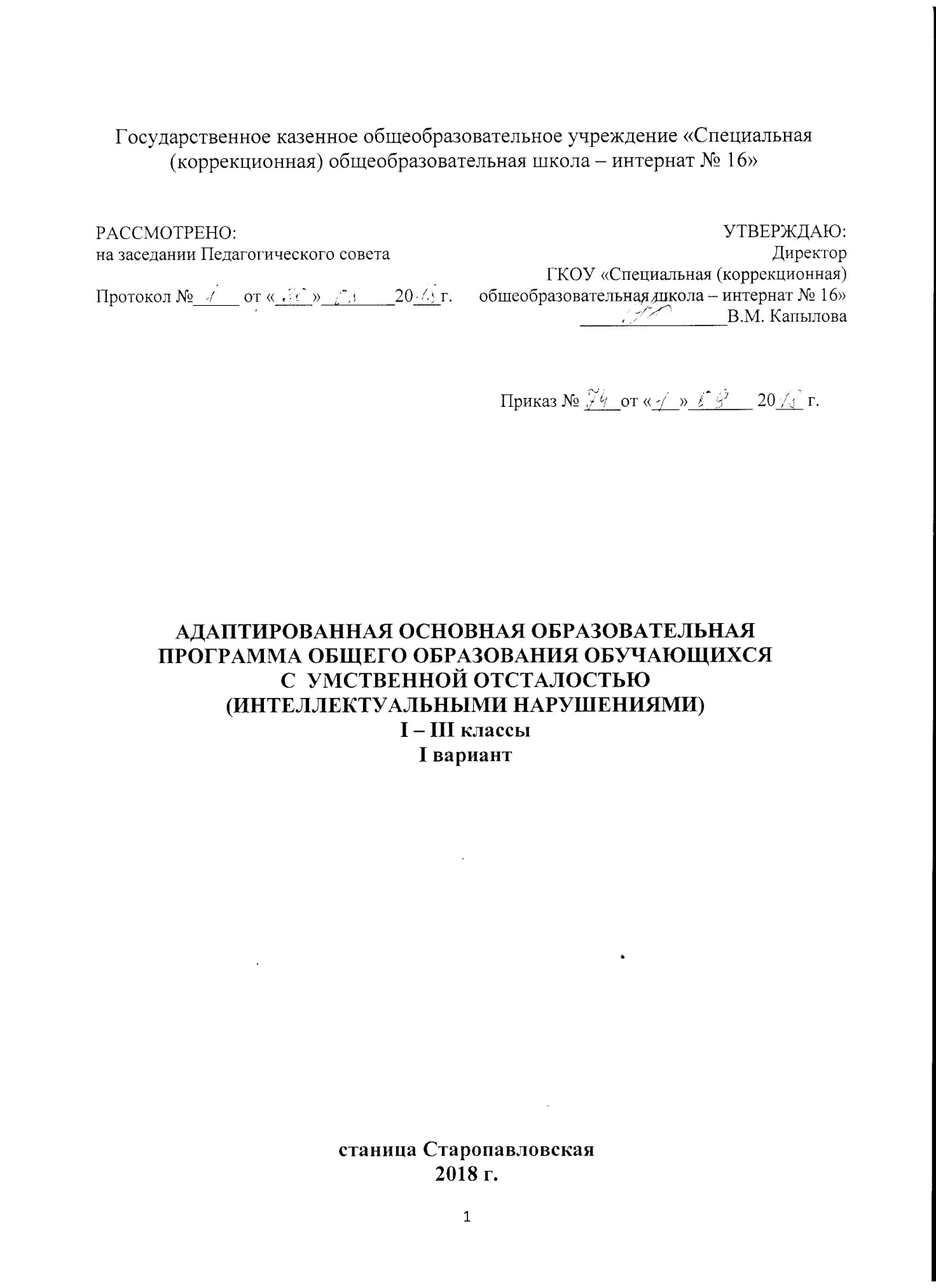 СОДЕРЖАНИЕ1. ЦЕЛЕВОЙ РАЗДЕЛ1.1. Пояснительная запискаЦель реализацииадаптированной основной образовательной программы образования обучающихся с легкой умственной отсталостью (интеллектуальными нарушениями) –формирование жизненных компетенций, овладение ими учебной деятельностью, а также формирование общей культуры, обеспечивающей разностороннее развитие их личности (нравственно-эстетическое, социально-личностное, интеллектуальное, физическое), в соответствии с принятыми в семье и обществе духовно-нравственными и социокультурными ценностями.Принципы и подходы к формированиюадаптированной основной образовательной программы образования обучающихся с легкой умственной отсталостью (интеллектуальными нарушениями)В основу разработки АООП для обучающихся с умственной отсталостью(интеллектуальными нарушениями) заложены дифференцированный и деятельностный подходы.Дифференцированный подход к построению АООП для обучающихся с умственной отсталостью (интеллектуальными нарушениями)предполагает учет их особых образовательных потребностей, которые проявляются в неоднородности возможностей освоения содержания образования. Это обусловливает необходимость создания разных вариантов образовательной программы, в том числе и на основе индивидуального учебного плана. Применение дифференцированного подхода к созданию образовательных программ обеспечивает разнообразие содержания, предоставляя обучающимся  с умственной отсталостью (интеллектуальными нарушениями) возможность реализовать индивидуальный потенциал развития. Деятельностный подход основывается на теоретических положениях отечественной психологической науки, раскрывающих основные закономерности и структуру образования с учетом специфики развития личности обучающегося  с умственной отсталостью  (интеллектуальными нарушениями).Деятельностный подход в образовании строится на признании того, что развитие личности обучающихся с умственной отсталостью(интеллектуальными нарушениями) школьного возраста определяется характером организации доступной им деятельности (предметно-практической и учебной). Основным средством реализации деятельностного подхода в образовании является обучение как процесс организации познавательной и предметно-практической деятельности обучающихся, обеспечивающий овладение ими содержанием образования.В контексте разработки АООП для обучающихся с умственной отсталостью (интеллектуальными нарушениями)  реализация деятельностного подхода обеспечивает:- придание результатам образования социально и личностно значимого характера;- прочное усвоение обучающимися знаний и опыта разнообразной деятельности и поведения, возможность их самостоятельного продвижения в изучаемых образовательных областях;-существенное повышение мотивации и интереса к учению, приобретению нового опыта деятельности и поведения;-обеспечение условий для общекультурного и личностного развития на основе формирования базовых учебных действий, которые обеспечивают не только успешное усвоение некоторых элементов системы научных знаний, умений и навыков (академических результатов), но и прежде всего жизненной компетенции, составляющей основу социальной успешности.В основу формирования АООП образования обучающихся с умственной отсталостью(интеллектуальными нарушениями) положены следующие принципы:- принципы государственной политики РФ в области образования(гуманистический характер образования, единство образовательного пространства на территории Российской Федерации, светский характер образования, общедоступность образования, адаптивность системы образования к уровням и особенностям развития и подготовки обучающихся и воспитанников и др.); - принцип коррекционно-развивающей  направленности образовательного процесса, обуславливающий  развитие личности обучающегося и расширение его «зоны ближайшего развития» с учетом особых образовательных потребностей;- онтогенетический принцип; - принцип преемственности, предполагающий взаимосвязь и непрерывность образования обучающихся с умственной отсталостью(интеллектуальными нарушениями) на всех этапах обучения: от младшего до старшего школьного возраста;- принцип целостности содержания образования, обеспечивающий наличие внутренних взаимосвязей и взаимозависимостей между отдельными предметными областями и учебными предметами, входящими в их состав; - принцип направленности на формирование деятельности, обеспечивающий возможность овладения обучающимися с умственной отсталостью (интеллектуальными нарушениями) всеми видами доступной им предметно-практической деятельности, способами и приемами познавательной и учебной деятельности, коммуникативной деятельности и нормативным поведением; - принцип переноса усвоенных знаний, умений, навыков и отношений, сформированных в условиях учебной ситуации, в различные жизненные ситуации, что  позволяет  обеспечить  готовность обучающегося к самостоятельной ориентировке и активной деятельности в реальном мире;- принцип сотрудничества с семьей.Общая характеристика АООППсихолого-педагогическая характеристика обучающихся с умственной отсталостью (интеллектуальными нарушениями)Умственная отсталость-это стойкое, выраженное недоразвитие познавательной деятельности вследствие диффузного (разлитого) органического поражения центральной нервной системы (ЦНС). Понятие «умственной отсталости» по степени интеллектуальной неполноценности применимо к разнообразной группе детей. Степень выраженности интеллектуальной неполноценности коррелирует (соотносится) со сроками, в  которые возникло поражение ЦНС - чем оно произошло раньше, тем тяжелее последствия.Подавляющее большинство обучающихся с умственной отсталостью(интеллектуальными нарушениями) составляют дети-олигофрены, у которых интеллектуальная недостаточность обусловлена поражением мозговых структур на самых ранних этапах развития (внутриутробно, в момент рождения, до 1,5 лет постнатальной жизни). Во многих странах понятие «олигофрения» не употребляется. Использование этого термина в отечественной дефектологической практике обусловлено принципиально важным соображением-отдифференцировать врожденную умственную отсталость (олигофрению) от приобретенной (деменция). При олигофрении недостаточность ЦНС не усугубляется, а при деменции отмечается, как правило, неуклонное ее ухудшение. Несомненно, дети с олигофренической структурой дефекта и легкой умственной отсталостью(интеллектуальными нарушениями) более чувствительны к воспитательным воздействиям и обнаруживают заметную динамику психического развития в процессе обучения.В международной классификации болезней (МКБ-10) выделено четыре степени умственной отсталости: легкая  (IQ  -  69-50) , умеренная (IQ  -  50-35), тяжелая (IQ-34-20), глубокая (IQ<20).  Наиболее многочисленную группу средиобучающихся с  умственной отсталостью  (интеллектуальными нарушениями), примерно три четверти, составляют дети с легкой умственной отсталостью. Развитие ребенка с легкой умственной отсталостью (интеллектуальными нарушениями), хотя и происходит на дефектной основе и характеризуется замедленностью, наличием отклонений от нормального развития, тем не менее, представляет собой поступательный процесс, привносящий качественные изменения в познавательную деятельность детей и их личностную сферу, что дает основания для оптимистического прогноза. Затруднения в психическом развитии детей с умственной отсталостью (интеллектуальными нарушениями)обусловлены особенностями их высшей нервной деятельности (слабостью процессов возбужденияи торможения, замедленным формированием условных связей, тугоподвижностью нервных процессов, нарушением взаимодействия первой и второй сигнальных систем и др.).В структуре психики такого ребенка в первую очередь отмечается недоразвитие познавательных интересов и снижение познавательной активности, что обусловлено замедленностью темпа психических процессов, их слабой подвижностью и переключаемостью. При умственной отсталости страдают не только высшие психические функции, но и эмоции, воля, поведение, в некоторых случаях физическое развитие, хотя  наиболее нарушенным является мышление, и прежде всего, способность к отвлечению и обобщению. Развитие всех психических процессов у детей с легкой умственной отсталостью  (интеллектуальными нарушениями)  отличается качественным своеобразием. Относительно сохранной у обучающихся с умственной отсталостью  (интеллектуальными нарушениями)  оказывается чувственная ступень познания  -  ощущение и восприятие. Но и в этих познавательных процессах сказывается дефицитарность: неточность и слабость дифференцировки  зрительных, слуховых, кинестетических, тактильных, обонятельных и вкусовых ощущений приводят к затруднению адекватности ориентировки детей с умственной отсталостью (интеллектуальными нарушениями) в окружающей среде. Нарушение объема и темпа восприятия, недостаточная его дифференцировка, не могут не оказывать отрицательного влияния на весь ход развития ребенка с умственной отсталостью (интеллектуальными нарушениями). Однако особая организация учебной и внеурочной работы, основанной на использовании практической деятельности; проведение специальных коррекционных занятий не только повышают качество ощущений и восприятий, но и оказывают положительное влияние на развитие интеллектуальной сферы, в частности овладение отдельными мыслительными операциями. Меньший потенциал уобучающихся с умственной отсталостью (интеллектуальными нарушениями)  обнаруживается в развитии их мышления, основу которого составляют такие операции, как анализ, синтез, сравнение, обобщение, абстракция, конкретизация. Эти  мыслительные операции у этой категории детей обладают целым рядом своеобразных черт, проявляющихся в трудностях установления отношений между частями предмета, выделении его существенных признаков и дифференциации их от не существенных, нахождении и сравнении предметов по признакам сходства и отличия и т. д.Из всех видов мышления (наглядно-действенного, наглядно-образного и словесно-логического) у обучающихся с легкой умственной отсталостью (интеллектуальными нарушениями) в большей степени недоразвито словесно-логическое мышление. Это выражается в слабости обобщения, трудностях понимания смысла явления или факта. Обучающимся присуща сниженная активность мыслительных процессов и слабая регулирующая роль мышления: зачастую, они начинают выполнять работу, не дослушав инструкции, не поняв цели задания, не имея внутреннего плана действия. Однако при особой организации учебной деятельности, направленной на обучение школьников с умственной отсталостью (интеллектуальными нарушениями) пользованию рациональными и целенаправленными способами выполнения задания, оказывается возможным в той или иной степени скорригировать недостатки мыслительной деятельности. Использование специальных методов и приемов, применяющихся в процессе коррекционно-развивающего обучения, позволяет оказывать влияние на развитие различных видов мышления обучающихся с умственной отсталостью (интеллектуальными нарушениями), в том числе и словесно-логического.Особенности восприятия и осмысления детьми учебного материала неразрывно связаны с особенностями их памяти. Запоминание, сохранение и воспроизведение полученной информации обучающимися с умственной отсталостью (интеллектуальными нарушениями) также отличается целым рядом специфических особенностей: они лучше запоминают внешние, иногда случайные, зрительно воспринимаемые признаки, при этом, труднее осознаются и запоминаются внутренние логические связи; позже, чем у нормальных сверстников, формируется произвольное запоминание, которое требует многократных повторений. Менее развитым оказывается логическое опосредованное запоминание, хотя механическая память может быть сформирована на более высоком уровне. Недостатки памяти обучающихся с умственной отсталостью (интеллектуальными нарушениями) проявляются не столько в трудностях получения и сохранения информации, сколько ее воспроизведения: вследствие трудностей установления логических отношений полученная информация может воспроизводиться бессистемно, с большим количеством искажений; при этом наибольшие трудности вызывает воспроизведение словесного материала. Использование различных дополнительных средств и приемов в процессе коррекционно-развивающего обучения (иллюстративной, символической наглядности; различных вариантов планов; вопросов педагога  и т. д.) может оказать значительное влияние на повышение качества воспроизведения словесного материала. Вместе с тем, следует иметь в виду, что специфика мнемической деятельности во многом определяется структурой дефекта каждого ребенка с умственной отсталостью (интеллектуальными нарушениями). В связи с этим учет особенностей обучающихся с умственной отсталостью (интеллектуальными нарушениями) разных клинических групп (по классификации М. С. Певзнер) позволяет более  успешно использовать потенциал развития их мнемической деятельности. Особенности познавательной деятельности школьников с умственной отсталостью (интеллектуальными нарушениями) проявляются и в особенностях их внимания, которое отличается сужением объема, малой устойчивостью, трудностями его распределения, замедленностью переключения. В значительной степени нарушено произвольное внимание, что связано с ослаблением волевого напряжения, направленного на преодоление трудностей, что выражается в неустойчивости внимания. Также в процессе обучения обнаруживаются трудности сосредоточения на каком-либо одном объекте или виде деятельности. Однако, если задание посильно для ученика и интересно ему, то его внимание может определенное время поддерживаться на должном уровне. Под влиянием специально организованного обучения и воспитания объем внимания и его устойчивость значительно улучшаются, что позволяет говорить о наличии положительной динамики, но вместе с тем, в большинстве случаев эти показатели не достигают возрастной нормы. Для успешного обучения необходимы достаточно развитые представления и воображение. Представлениям детей с умственной отсталостью  (интеллектуальными нарушениями) свойственна недифференцированность, фрагментарность, уподобление образов, что, в свою очередь, сказывается на узнавании и понимании учебного материала. Воображение как один из наиболее сложных процессов отличается значительной несформированностью, что выражается в его примитивности, неточности и схематичности. Однако, начиная с первого года обучения, в ходе преподавания всех учебных предметов проводится целенаправленная работа по уточнению и обогащению представлений, прежде всего - представлений об окружающей действительности.  У школьников с умственной отсталостью (интеллектуальными нарушениями) отмечаются недостатки в развитии речевой деятельности, физиологической основой которых является нарушение взаимодействия между первой и второй сигнальными системами, что, в свою очередь, проявляется в недоразвитии всех сторон речи: фонетической, лексической, грамматической. Недостатки речевой деятельности этой категории обучающихся напрямую связаны с нарушением абстрактно-логического мышления. Однако в повседневной практике такие дети способны поддержать беседу на темы, близкие их личному опыту, используя при этом несложные конструкции предложений. Проведение систематической коррекционно-развивающей работы, направленной на систематизацию и обогащение представлений об окружающей действительности, создает положительные условия для овладения обучающимися различными языковыми средствами. Это находит свое выражение в увеличении объема и изменении качества словарного запаса, овладении различными конструкциями предложений, составлении небольших, но завершенных по смыслу, устных высказываний. Таким образом, постепенно создается основа для овладения более сложной формой речи - письменной. Моторная  сфера детей с легкой степенью умственной отсталости (интеллектуальными нарушениями), как правило, не имеет выраженных нарушений. Наибольшие трудности  обучающиеся  испытывают при выполнении заданий, связанных с  точной координацией мелких движений пальцев рук. В свою очередь, это негативно сказывается на овладении письмом и некоторыми трудовыми операциями. Проведение специальных упражнений, включенных как в содержание коррекционных занятий, так и используемых на отдельных уроках, способствует развитию координации и точности движений пальцев рук и кисти, а также позволяет подготовить обучающихся к овладению учебными и трудовыми действиями, требующими определенной моторной ловкости. Психологические особенности обучающихся с умственной отсталостью (интеллектуальными нарушениями) проявляются и в нарушении эмоциональной  сферы. При легкой умственной отсталости эмоции в целом сохранны, однако они отличаются отсутствием оттенков переживаний, неустойчивостью и поверхностью. Отсутствуют или очень слабо выражены переживания, определяющие интерес и побуждение к познавательной деятельности, а также с большими затруднениями осуществляется воспитание высших психических чувств: нравственных и эстетических.Волевая  сфера учащихся с умственной отсталостью (интеллектуальными нарушениями) характеризуется слабостью собственных намерений и побуждений, большой внушаемостью. Такие школьники предпочитают выбирать  путь, не требующий волевых усилий, а вследствие непосильности предъявляемых требований, у некоторых из них развиваются такие отрицательные черты личности, как негативизм и упрямство. Своеобразие протекания психических процессов и особенности волевой сферы школьников с умственной отсталостью  (интеллектуальными нарушениями)  оказывают отрицательное влияние на характер их  деятельности, в особенности произвольной, что выражается в недоразвитии мотивационной сферы, слабости побуждений, недостаточности инициативы. Эти недостатки особенно ярко проявляются в учебной деятельности, поскольку учащиеся приступают к ее выполнению без необходимой предшествующей ориентировки в задании и, не сопоставляя ход ее выполнения, с конечной целью.  В процессе выполнения учебного задания  они часто уходят от правильно начатого выполнения действия, «соскальзывают» на действия, произведенные ранее, причем осуществляют их в прежнем виде, не учитывая изменения условий. Вместе с тем, при проведении длительной, систематической и специально организованной работы, направленной на обучение этой группы школьников целеполаганию, планированию и контролю, им оказываются доступны разные виды деятельности: изобразительная и конструктивная деятельность, игра, в том числе дидактическая, ручной труд, а в старшем школьном возрасте и некоторые виды профильного труда. Следует отметить независимость и самостоятельность этой категории школьников в уходе за собой, благодаря овладению необходимыми социально-бытовыми навыками.Нарушения высшей нервной деятельности, недоразвитие психических процессов и эмоционально-волевой сферы обусловливают формирование некоторых специфических особенностей  личности  обучающихся с умственной отсталостью  (интеллектуальными нарушениями), проявляющиеся в примитивности интересов, потребностей и мотивов, что затрудняет формирование социально зрелых отношений со сверстниками и взрослыми. Выстраивая психолого-педагогическое сопровождение психического развития детей с легкой умственной отсталостью (интеллектуальными нарушениями), следует опираться на положение, сформулированное Л.С. Выготским, о единстве закономерностей развития аномального и нормального ребенка, а так же решающей роли создания таких социальных условий его обучения и воспитания, которые обеспечивают успешное «врастание» его в культуру. В качестве таких условий выступает система коррекционных мероприятий в процессе специально организованного обучения, опирающегося на сохранные стороны его психики и учитывающее зону ближайшего развития.Описание особых образовательных потребностей обучающихся с умственной отсталостью (интеллектуальными нарушениями)Недоразвитие познавательной, эмоционально-волевой и личностной сфер обучающихся с умственной отсталостью (интеллектуальными нарушениями) разных групп проявляется не только в качественных и количественных отклонениях от нормы, но и в глубоком своеобразии их социализации. Они способны к развитию, хотя оно и осуществляется замедленно, атипично, а иногда с резкими изменениями всей психической деятельности ребёнка. При этом, несмотря на многообразие индивидуальных вариантов структуры данного нарушения, перспективы  образования детей  с умственной отсталостью (интеллектуальными нарушениями) детерминированы в основном степенью выраженности недоразвития интеллекта, при этом образование, в любом случае, остается нецензовым. Таким образом, современные научные представления об особенностях психофизического развития разных групп обучающихся с умственной отсталостью (интеллектуальными нарушениями) позволяют выделить образовательные потребности, как общие для всех обучающихся с ОВЗ, так и специфические.  К общим потребностям относятся: время начала образования, содержание образования, создание специальных методов и средств обучения, особая организация обучения, расширение границ образовательного пространства, продолжительность образования и определение круга лиц, участвующих в образовательном процессе. Для обучающихся с умственной отсталостью (интеллектуальными нарушениями) легкой степени, осваивающих АООП, характерны следующие специфические образовательные потребности:- раннее получение специальной помощи средствами образования;  - выделение пропедевтического периода в образовании, обеспечивающего преемственность между дошкольным и школьным этапами;- обязательность непрерывности коррекционно-развивающего процесса, реализуемого, как через содержание образовательных областей, так и в процессе индивидуальной работы;-увеличение сроков освоения АООП до 12 лет;- научный, практико-ориентированный, действенный характер содержания образования;- доступность содержания познавательных задач, реализуемых в процессе образования;- введение учебных предметов, способствующих формированию представлений о природных и социальных компонентах окружающего мира;-овладение разнообразными видами, средствами и формами коммуникации, обеспечивающими успешность установления и реализации социокультурных связей и отношений обучающегося с окружающей средой;- систематическая актуализация сформированных у обучающихся знаний и умений; специальное обучение их «переносу» с учетом изменяющихся условий учебных, познавательных, трудовых и других ситуаций;- обеспечение обязательности начального профессионального образования;- необходимость постоянной актуализации знаний, умений и одобряемых обществом норм поведения;- обеспечение особой пространственной и временной организации  образовательной среды с учетом функционального состояния центральной нервной системы и нейродинамики психических процессов обучающихся с умственной отсталостью (интеллектуальными нарушениями);- использование преимущественно позитивных средств стимуляции деятельности и поведения обучающихся, демонстрирующих доброжелательное и уважительное отношение к ним;-  развитие мотивации и интереса к познанию окружающего мира с учетом возрастных и индивидуальных особенностей ребенка к обучению и социальному взаимодействию со средой;- стимуляция познавательной активности, формирование позитивного отношения к окружающему миру;  - психологическое сопровождение, оптимизирующее взаимодействие ребенка с педагогами и соучениками; - психологическое сопровождение,  направленное на установление взаимодействия семьи и образовательного учреждения;- постепенное расширение образовательного пространства, выходящего за пределы образовательного учреждения.1.2. Планируемые результаты освоения обучающимися с умственной отсталостью (интеллектуальными нарушениями) АООПРезультаты освоения с обучающимися с умственной отсталостью(интеллектуальными нарушениями) АООП оцениваются как итоговые на момент завершения общего образования.Освоение обучающимися АООП, которая создана на основе ФГОС, предполагает достижение ими двух видов результатов: личностных и предметных.В структуре планируемых результатов ведущее место принадлежит личностным результатам, поскольку именно они обеспечивают овладение комплексом социальных (жизненных) компетенций, необходимых для достижения основной цели современного образования - введения обучающихся с умственной отсталостью (интеллектуальными нарушениями) в культуру, овладение ими социокультурным опытом.Личностные результаты освоения АООП включают индивидуально-личностные качества и социальные (жизненные) компетенции обучающегося, социально значимые ценностные установки.К личностные результатам освоения АООП относятся: 1) осознание себя как гражданина России; формирование чувства гордости за свою Родину; 2) формирование уважительного отношения к иному мнению, истории и культуре других народов; 3) развитие адекватных представлений о собственных возможностях, о насущно необходимом жизнеобеспечении;4) овладение начальными навыками адаптации в динамично изменяющемся и развивающемся мире; 5) овладение социально бытовыми умениями, используемыми в повседневной жизни;  6) владение навыками коммуникации и принятыми нормами социального взаимодействия;7) способность к осмыслению социального окружения, своего места в нем, принятие соответствующих возрасту ценностей и социальных ролей;8) принятие и освоение социальной роли обучающегося, формирование и развитие социально значимых мотивов учебной деятельности; 9) развитие навыков сотрудничества с взрослыми и сверстниками в разных социальных ситуациях; 10) формирование эстетических потребностей, ценностей и чувств; 11) развитие этических чувств, доброжелательности и эмоционально-нравственной отзывчивости, понимания и сопереживания чувствам других людей; 12) формирование установки на безопасный, здоровый образ жизни, наличие мотивации к творческому труду, работе на результат, бережному отношению к материальным и духовным ценностям;13) формирование готовности к самостоятельной жизни.Предметные результаты освоения АООП включают освоенные обучающимися знания и умения, специфичные для каждой предметной области, готовность их применения. Предметные результаты обучающихся с умственной отсталостью (интеллектуальными нарушениями) не являются основным критерием при принятии решения о переводе обучающегося в следующий класс, но рассматриваются как одна из составляющих при оценке итоговых достижений. АООП определяет два уровня овладения предметными результатами: минимальный и достаточный. Достаточный уровень освоения предметных результатов не является обязательным для всех обучающихся.Минимальный уровень является обязательным для большинства обучающихся с умственной отсталостью (интеллектуальными нарушениями). Вместе с тем, отсутствие достижения этого уровня отдельными обучающимися по отдельным предметам не является препятствием к продолжению образования по варианту программы. 1.2.1. Русский язык(I класс – IV класс)Минимальный и достаточный уровни усвоения предметных результатов по русскому языку на конец обучения в младших классах:Минимальный уровень:деление слов на слоги для переноса;списывание по слогам и целыми словами с рукописного и печатного текста с орфографическим проговариванием;запись под диктовку слов и коротких предложений (2-4 слова) с изученными орфограммами;дифференциация и подбор слов, обозначающих предметы, действия, признаки;составление предложений, восстановление в них нарушенного порядка слов с ориентацией на серию сюжетных картинок;выделение из текста предложений на заданную тему;участие в обсуждении темы текста и выбора заголовка к нему.Достаточный уровень:списывание рукописного и печатного текста целыми словами с орфографическим проговариванием;запись под диктовку текстов, включающие слова с изученными орфограммами (30-35 слов); дифференциация и подбор слова различных категорий по вопросу (название предметов, действий и признаков предметов);составление и распространение предложений, установление связи между словами с помощью учителя, постановка знаков препинания в конце предложения (точка, вопросительный и восклицательный знак);деление текста на предложения;выделение темы текста (о чём идет речь), озаглавливание его;самостоятельная запись 3-4 предложений из составленного текста после его анализа.1.2.2. Чтение(I класс – IV класс)Минимальный и достаточный уровни усвоения предметных результатов по чтению на конец обучения в младших классах:Минимальный уровень:осознанно и правильно читать текст вслух по слогам и целыми словами;пересказывать содержание прочитанного текста по вопросам;участвовать в коллективной работе по оценке поступков героев и событий;выразительно читать наизусть 5-7 коротких стихотворений.Достаточный уровень:читать текст после предварительного анализа вслух целыми словами (сложные по семантике и структуре слова - по слогам) с соблюдением пауз, с соответствующим тоном голоса и темпом речи;отвечать на вопросы учителя по прочитанному тексту;определять основную мысль текста после предварительного его анализа;читать текст про себя, выполняя задание учителя;выделять главных действующих героев, давать элементарную оценку их поступкам;читать диалоги по ролям с использованием некоторых средств устной выразительности (после предварительного разбора); пересказывать текст по частям с опорой на вопросы учителя, картинный план или иллюстрацию;выразительно читать наизусть 7-8 стихотворений.1.2.3. Речевая практика(I класс – IV класс)Минимальный и достаточный уровни усвоения предметных результатов по речевой практике на конец обучения в младших классах:Минимальный уровень:выражать свои просьбы, желания, используя этикетные слова и выражения;сообщать свое имя и фамилию, домашний адрес; объяснять, как можно доехать или дойти до школы;участвовать в ролевых играх в соответствии с речевыми возможностями;слушать сказку или рассказ, уметь отвечать на вопросы с опорой на иллюстративный материал;выразительно произносить чистоговорки, короткие стихотворения с опорой на образец чтения учителя;участвовать в беседе на темы, близкие личному опыту ребенка;слушать радио, смотреть телепередачи, отвечать на вопросы учителя по их содержанию.Достаточный уровень:понимать содержание небольших по объему сказок, рассказов и стихотворений; отвечать на вопросы по их содержанию;понимать содержание детских радио-  и телепередач, отвечать на вопросы по поводу услышанного;выбирать правильные средства интонации, ориентируясь на образец речи учителя и анализ речевой ситуации;принимать активное участие в диалогах по темам речевых ситуаций;высказывать свои просьбы и желания; выполнять речевые действия приветствия, прощания, извинения и т. п., используя соответствующие этикетные слова и выражения; принимать участие в коллективном составлении рассказа или сказки по темам речевых ситуаций;воспроизводить составленные рассказы с опорой на картинный или картинно-символический план.1.2.4.Математика(I класс – IV класс)Минимальный и достаточный уровни усвоения предметных результатов по математике на конец обучения в младших классах:Минимальный уровень:знать числовой ряд 1-100 в прямом порядке и откладывать, используя счетный материал, любые числа в пределах 100;знать названия компонентов сложения, вычитания, умножения, деления;понимать смысл арифметических действий сложения и вычитания, умножения и деления (на равные части).знать таблицу умножения однозначных чисел до 5;понимать связь таблиц умножения и деления, пользоваться таблицами умножения на печатной основе, как для нахождения произведения, так и частного;знать порядок действий в примерах в два арифметических действия;знать и применять переместительное свойство сложения и умножения;выполнять устные и письменные действия сложения и вычитания чисел в пределах 100;знать единицы (меры) измерения стоимости, длины, массы, времени и их соотношения;различать числа, полученные при счете и измерении, записывать числа, полученные при измерении двумя мерами;пользоваться календарем для установления порядка месяцев в году, количества суток в месяцах;определять время по часам хотя бы одним способом; решать, составлять, иллюстрировать изученные простые арифметические задачи; решать составные арифметические задачи в два действия (с помощью учителя);различать замкнутые, незамкнутые кривые, ломаные линии, вычислять длину ломаной;узнавать, называть, моделировать взаимное положение двух прямых, кривых линий, фигур, находить точки пересечения без вычерчивания;знать названия элементов четырехугольников, чертить прямоугольник (квадрат) с помощью чертежного треугольника на нелинованной бумаге (с помощью учителя);различать окружность и круг, чертить окружности разных радиусов;чертить окружности разных радиусов, различать окружность и круг.Достаточный уровень:знать числовой ряд 1-100 в прямом и обратном порядке, считать, присчитывая, отсчитывая по единице и равными числовыми группами по 2, 5, 4, в пределах 100; откладывать, используя счетный материал, любые числа в пределах 100;знать названия компонентов сложения, вычитания, умножения, деления;понимать смысл арифметических действий сложения и вычитания, умножения и деления (на равные части и по содержанию), различать два вида деления на уровне практических действий, знать способы чтения и записи каждого вида деления;знать таблицы умножения всех однозначных чисел и  числа 10, правило умножения чисел 1 и 0, на 1 и 0, деления 0 и деления на 1, на 10;понимать связь таблиц умножения и деления, пользоваться таблицами умножения на печатной основе, как для нахождения произведения, так и частного;знать порядок действий в примерах в 2-3 арифметических действия;знать и применять переместительное свойство сложения и умножения; выполнять устные и письменные действия сложения и вычитания чисел в пределах 100;знать единицы (меры) измерения стоимости, длины, массы, времени и их соотношения;различать числа, полученные при счете и измерении, записывать числа, полученные при измерении двумя мерами, с полным набором знаков в мелких мерах: 5 м 62 см, 3 м 03 см;знать порядок месяцев в году, номера месяцев от начала года, уметь пользоваться календарем для установления порядка месяцев в году, количества суток в месяцах;определять время по часам тремя способами с точностью до 1 мин; решать, составлять, иллюстрировать все изученные простые арифметические задачи;кратко записывать, моделировать содержание, решать составные арифметические задачи в два действия;различать замкнутые, незамкнутые кривые, ломаные линии, вычислять длину ломаной;узнавать, называть, чертить, моделировать взаимное положение двух прямых, кривых линий, многоугольников, окружностей, находить точки пересечения;знать названия элементов четырехугольников, чертить прямоугольник (квадрат) с помощью чертежного треугольника на нелинованной бумаге;чертить окружности разных радиусов, различать окружность и круг.1.2.5. Мир природы и человека(I класс – IV класс)Минимальный и достаточный уровни усвоения предметных результатов по предмету «Мир природы и человека» на конец обучения в младших классах:Минимальный уровень:иметь представления о назначении объектов изучения; узнавать и называть изученные объекты на иллюстрациях, фотографиях; относить изученные объекты к определенным группам  (видо-родовые понятия); называть сходные объекты, отнесенные к одной и той же изучаемой группе (фрукты; птицы; зимняя одежда); иметь представления об элементарных правилах безопасного поведения в природе и обществе; знать требования к режиму дня школьника и понимать необходимость его выполнения;знать основные правила личной гигиены и выполнять их в повседневной жизни;ухаживать за комнатными растениями; подкармливать зимующих птиц;составлять повествовательный или описательный рассказ из 3-5 предложений об изученных объектах по предложенному плану;адекватно взаимодействовать с изученными объектами окружающего мира в учебных ситуациях; адекватно вести себя в классе, в школе, на улице в условиях реальной или смоделированной учителем ситуации. Достаточный уровень:иметь представления о взаимосвязях между изученными объектами, их месте в окружающем мире; узнавать и называть изученные объекты в натуральном виде в естественных условиях;относить изученные объекты к определенным группам с учетом различных оснований для классификации; развернуто характеризовать свое отношение к изученным объектам;знать отличительные существенные признаки групп объектов;знать правила гигиены органов чувств;знать некоторые правила безопасного поведения в природе и обществе с учетом возрастных особенностей; быть готовыми использовать полученные знания при решении учебных, учебно-бытовых и учебно-трудовых задач.отвечать и задавать вопросы учителю  по содержанию изученного, проявлять желание рассказать о предмете изучения или наблюдения, заинтересовавшем объекте;выполнять задания  без текущего контроля учителя (при наличии предваряющего и итогового контроля), качественно осмысленно оценивать свою работу и работу одноклассников, проявлять к ней ценностное отношение, понимать замечания, адекватно воспринимать похвалу;проявлять активность в организации совместной деятельности и ситуативного общения с детьми; адекватно взаимодействовать с объектами окружающего мира;совершать действия по соблюдению санитарно-гигиенических норм;выполнять доступные природоохранительные действия;быть готовыми к использованию сформированных умений при решении учебных, учебно-бытовых и учебно-трудовых задач в объеме программы.1.2.6. Физическая культура(I класс – IV класс)Минимальный и достаточный уровни усвоения предметных результатов по физической культуре на конец обучения в младших классах:Минимальный уровень:иметь представления о физической культуре как средстве укрепления здоровья, физического развития и физической подготовки человека;выполнять комплексы утренней гимнастики под руководством учителя;знать основные правила поведения на уроках физической культуры и осознанно их применять;выполнять несложные упражнения по словесной инструкции при выполнении строевых команд;иметь представления о двигательных действиях; знать основные строевые команды; вести подсчёт при выполнении общеразвивающих упражнений; принимать правильную осанку; ходить в различном темпе с различными исходными положениями;взаимодействовать со сверстниками в организации и проведении подвижных игр, элементов соревнований; участвовать в подвижных играх и эстафетах под руководством учителя;знать правила бережного обращения с инвентарём и оборудованием, соблюдать требования техники  безопасности в процессе участия в физкультурно-спортивных мероприятиях.Достаточный уровень:практически освоить элементы  гимнастики, легкой атлетики, лыжной подготовки, спортивных и подвижных игр и др. видов физической культуры;самостоятельно выполнение комплексов утренней гимнастики;владеть  комплексами упражнений для формирования правильной осанки и развития мышц туловища; участие в оздоровительных занятиях в режиме дня (физкультминутки);выполнять основные  двигательные действия в соответствии с заданием учителя: бег, ходьба, прыжки и др.;подавать и выполнять строевые команды, вести подсчёт при выполнении общеразвивающих упражнений.овладение навыками совместного участия со сверстниками в подвижных играх и эстафетах;оказывать посильную помощь и поддержку сверстникам в процессе участия в подвижных играх и соревнованиях; знать спортивные традиции своего народа и других народов; знать способы использования различного спортивного инвентаря в основных видах двигательной активности и уметь их применять в практической деятельности; знать правила и технику выполнения двигательных действий, уметь применять усвоенные правила при выполнении двигательных действий под руководством учителя;знать и применять  правила бережного обращения с инвентарём и оборудованием в повседневной жизни; соблюдать требования  техники безопасности в процессе участия в физкультурно-спортивных мероприятиях.1.2.7. Изобразительное искусство(I класс – IV класс)Минимальный и достаточный уровни усвоения предметных результатов по рисованию на конец обучения в младших классах:Минимальный уровень:знать названия художественных материалов, инструментов и приспособлений; их свойств, назначения, правил хранения, обращения с ними и санитарно-гигиенических требований при работе с ними;знать элементарные  правила  композиции, цветоведения, передачи формы предмета и др.;знать некоторые выразительные средства изобразительного искусства: «изобразительная поверхность», «точка», «линия», «штриховка», «пятно», «цвет»;знать названия предметов, подлежащих рисованию;знать  названия некоторых народных и национальных промыслов, изготавливающих игрушки: Дымково, Гжель, Городец, Каргополь и др.;самостоятельно организовывать свое рабочее место в зависимости от характера выполняемой работы: правильно сидеть за столом, располагать лист бумаги на столе, держать карандаш, кисть и др.;следовать при выполнении работы инструкциям учителя; рационально организовать свою изобразительную деятельность; планировать работу; осуществлять текущий и заключительный контроль выполняемых практических действий и корректировку хода практической работы; рисовать с натуры, по памяти, представлению, воображению предметы несложной формы и конструкции; передавать в рисунке содержание несложных произведений в соответствии с темой;применять приемы работы карандашом, акварельными красками с целью передачи фактуры предмета;ориентироваться в пространстве листа; размещать изображение одного или группы предметов в соответствии с параметрами изобразительной поверхности; адекватно передавать цвет изображаемого объекта, определять насыщенность цвета, получать смешанные и некоторые оттенки цвета;узнавать и различать в книжных иллюстрациях и  репродукциях изображенные предметы и действия.Достаточный уровень:знать названия жанров изобразительного искусства (портрет, натюрморт, пейзаж и др.);знать названия некоторых народных и национальных промыслов (Дымково, Гжель, Городец, Хохлома и др.);знать основные особенности некоторых материалов, используемых в рисовании;знать выразительные средства изобразительного искусства: «изобразительная поверхность», «точка», «линия», «штриховка», «контур», «пятно», «цвет», объем, «пространство», «пропорция», «симметрия», «ритм», «динамика» и др.;знать законы и правила цветоведения; светотени; перспективы; построения орнамента, стилизации формы предмета и др.;находить необходимую для выполнения работы информацию в материалах учебника, рабочей тетради; следовать при выполнении работы инструкциям учителя или инструкциям, представленным в других информационных источниках;  оценивать результаты собственной изобразительной деятельности и одноклассников (красиво, некрасиво, аккуратно, похоже на образец); устанавливать причинно-следственные связи между выполняемыми действиями и их результатами.рисовать с натуры и по памяти после предварительных наблюдений, передавать все признаки и свойства изображаемого объекта; рисовать по воображению; уметь различать и передавать в рисунке эмоциональное состояние и свое отношение к природе, человеку, семье и обществу;уметь различать произведения живописи, графики, скульптуры, архитектуры и декоративно-прикладного искусства;уметь различать жанры изобразительного искусства: пейзаж, портрет, натюрморт, сюжетное изображение.1.2.8.Музыка (I класс – IV класс)Минимальный и достаточный уровни усвоения предметных результатов по музыке на конец обучения в младших классах:Минимальный уровень:определять характер и содержание знакомых музыкальных произведений, предусмотренных Программой;иметь представления о некоторых музыкальных инструментах и ихзвучании (труба, баян, гитара);петь с инструментальным сопровождением  и без  него (с  помощью  педагога);выразительно  и  достаточно  эмоционально  исполнять  выученные песни с простейшими элементами динамических оттенков;одновременно  начинать  и  заканчивать  песню:  не  отставать  и  не  опережать друг друга, петь дружно, слаженно, прислушиваться друг к другу;правильно  формировать при пении гласные  звуки  и  отчетливо  произносить согласные звуки в конце и в середине слов;правильно передавать мелодию в диапазоне ре1-си1;различать вступление, запев, припев, проигрыш, окончание песни; различать песню, танец, марш;умение передавать ритмический рисунок попевок (хлопками, на металлофоне, голосом);определять разнообразные по содержанию и характеру музыкальные произведения (веселые, грустные и спокойные);владеть элементарными представлениями о нотной грамоте.Достаточный уровень:самостоятельно исполнять  разученные  детские  песни;  знание  динамических оттенков (форте-громко, пиано-тихо);иметь  представления  о  народных  музыкальных  инструментах  и  их  звучании  (домра,  мандолина,  баян,  гусли,  свирель,гармонь,  трещетка,  деревянные ложки,бас-балалайка);иметь  представления  об  особенностях  мелодического  голосоведения(плавно, отрывисто, скачкообразно);петь хором, выполняя требования художественного исполнения;ясно и четко произносить слова в песнях подвижного характера;исполнять  выученные  песни  без  музыкального  сопровождения,  самостоятельно;различать  разнообразные  по  характеру  и  звучанию  песни,  марши, танцы;владеть  элементами музыкальной грамоты, как средства осознания музыкальной речи.1.2.9.Ручной труд(I класс – IV класс)Минимальный и достаточный уровни усвоения предметных результатов по ручному труду на конец обучения в младших классах:Минимальный уровень: знание правил организации рабочего места и  умение самостоятельно его организовать в зависимости от характера выполняемой работы, (рационально располагать инструменты, материалы и приспособления на рабочем столе, сохранять порядок на рабочем месте);знание видов трудовых работ;   знание названий и некоторых свойств поделочных материалов, используемых на уроках ручного труда; знание и соблюдение правил их хранения, санитарно-гигиенических требований при работе с ними;знание названий инструментов, необходимых на уроках ручного труда, их устройства, правил техники безопасной работы с колющими и режущими инструментами;знание приемов работы (разметки деталей, выделения детали из заготовки, формообразования, соединения деталей, отделки изделия), используемые на уроках ручного труда;умение анализировать объект, подлежащий изготовлению, выделять и называть его признаки и свойства; определять способы соединения деталей; умение составлять стандартный план работы по пунктам;умение  владеть некоторыми технологическими приемами ручной обработки материалов;умение работать с доступными материалами (глиной и пластилином; природными материалами; бумагой и картоном; нитками и тканью; проволокой и металлом; древесиной; конструировать из металлоконструктора);умение выполнять несложный ремонт одежды.Достаточный уровень:знание правил рациональной организации труда, включающих упорядоченность действий и самодисциплину;знание об исторической, культурной и эстетической ценности вещей;знание видов художественных ремесел;умение находить необходимую информацию в материалах учебника, рабочей тетради;умение руководствоваться правилами безопасной работы режущими и колющими инструментами, соблюдать санитарно-гигиенические требования при выполнении трудовых работ; умение осознанно подбирать материалы по их физическим, декоративно-художественным и конструктивным свойствам; умение отбирать в зависимости от свойств материалов и поставленных целей оптимальные и доступные технологические приемы ручной обработки; экономно расходовать материалы;умение работать с разнообразной наглядностью: составлять план работы над изделием с опорой на предметно-операционные и графические планы, распознавать простейшие технические рисунки, схемы, чертежи, читать их и действовать в соответствии с ними в процессе изготовления изделия;умение осуществлять текущий самоконтроль выполняемых практических действий и корректировку хода практической работы; оценивать свое изделие (красиво, некрасиво, аккуратное, похоже на образец); устанавливать причинно-следственные связи между выполняемыми действиями и их результатами;выполнять общественные поручения по уборке класса/мастерской после уроков трудового обучения.1.3. Система оценки достижения обучающимися с легкой умственной отсталостью (интеллектуальными нарушениями)планируемых результатов освоения адаптированной основной образовательной программыОсновными направлениями и целями оценочной деятельности в соответствии с требованиями Стандарта являются оценка образовательных достижений обучающихся и оценка результатов деятельности образовательных организаций и педагогических кадров. Полученные данные используются для оценки состояния и тенденций развития системы образования. Система оценки достижения обучающимися с умственной отсталостью(интеллектуальными нарушениями)  планируемых результатов освоения АООП призвана решить следующие задачи:закреплять основные направления и цели оценочной деятельности, описывать объект и содержание оценки, критерии, процедуры и состав инструментария оценивания, формы представления результатов, условия и границы применения системы оценки;ориентировать образовательный процесс на нравственное развитие и воспитание обучающихся, достижение планируемых результатов освоения содержания учебных предметов и формирование базовых учебных действий; обеспечивать комплексный подход к оценке результатов освоения АООП, позволяющий вести оценку предметных и личностных результатов;предусматривать оценку достижений обучающихся и оценку эффективности деятельности образовательной организации;позволять осуществлять оценку динамики учебных достижений обучающихся и развития их жизненной компетенции. Результаты достижений обучающихся с умственной отсталостью  (интеллектуальными нарушениями) в овладении АООП являются значимыми для оценки качества образования обучающихся. Оценки результатов осуществляется на основе следующих принципов:1) дифференциации оценки достижений с учетом типологических и индивидуальных особенностей развития и особых образовательных потребностей обучающихся с умственной отсталостью  (интеллектуальными нарушениями);2) объективности оценки, раскрывающей динамику достижений и качественных изменений в психическом и социальном развитии обучающихся;3) единства параметров, критериев и инструментария оценки достижений в освоении содержания АООП. Для этого необходимым является создание методического обеспечения (описание диагностических материалов, процедур их применения, сбора, формализации, обработки, обобщения и представления полученных данных) процесса осуществления оценки достижений обучающихся.Эти принципы  отражают целостность системы образования обучающихся с умственной отсталостью (интеллектуальными нарушениями), представляют обобщенные характеристики оценки их учебных и личностных достижений. Обеспечение дифференцированной оценки достижений обучающихся с умственной отсталостью (интеллектуальными нарушениями) имеет определяющее значение для оценки качества образования. В соответствии с требования ФГОС для обучающихся с умственной отсталостью (интеллектуальными нарушениями)  оценке подлежат личностные и предметные результаты.Личностные результаты  включают овладение обучающимися социальными (жизненными) компетенциями, необходимыми для решения практико-ориентированных задач и обеспечивающими формирование и развитие социальных отношений обучающихся в различных средах.Оценка личностных результатов предполагает, прежде всего, оценку продвижения ребенка в овладении социальными (жизненными) компетенциями, которые, в конечном итоге, составляют основу этих результатов.           Всесторонняя и комплексная оценка овладения обучающимися социальными (жизненными) компетенциями осуществляется на основании применения метода экспертной оценки - оценка результатов на основе мнений группы специалистов (экспертов) - школьный психолого – медико - педагогический консилиум, как основная форма работы участников экспертной группы. Состав консилиума включает педагогических и медицинских работников, которые хорошо знают ученика. Для полноты оценки личностных результатов освоения обучающимися с умственной отсталостью  (интеллектуальными нарушениями) АООП следует учитывать мнение родителей (законных представителей), поскольку основой оценки служит анализ изменений поведения обучающегося в повседневной жизни в различных социальных средах (школьной и семейной).Критерии оценки личностных результатов с учетом типологических и индивидуальных особенностей обучающихся с умственной отсталостью (оценка продвижения ребенка в овладении социальными (жизненными) компетенциями).Программа оценки включает:1) полный перечень личностных результатов, прописанных в тексте ФГОС, которые выступают в качестве критериев оценки социальной (жизненной) компетенции учащихся.2) перечень параметров и индикаторов оценки каждого результата. 3) систему бальной оценки результатов4)    документ, в котором отражаются индивидуальные результаты каждого обучающегося.Результаты оценки личностных достижений ориентированы на динамику целостного развития ребенка (могут отслеживаться через систему мониторинга, дневники наблюдений, портфолио достижений обучающихся).5) материалы для проведения процедуры оценки личностных и результатов.Мониторинг уровня сформированности личностных результатов обучающихся  ___ класса6) локальные акты  образовательной  организации, регламентирующие все вопросы проведения оценки результатов (Положение о портфолио обучающихся 1-4 классов, Положение о системе оценивания достижения планируемых результатов освоения адаптированной основной образовательной программы общего образования обучающихся с умственной отсталостью (интеллектуальными нарушениями).Предметные результаты  связаны с овладением обучающимися содержанием каждой  образовательной  области и характеризуют достижения обучающихся в усвоении знаний и умений, способность их применять в практической деятельности. Оценку этой группы результатов  целесообразно начинать со второго полугодия 2-го класса, т. е. в тот период, когда у обучающихся уже будут сформированы некоторые начальные навыки чтения, письма и счета. Кроме того, сама учебная деятельность будет привычной для обучающихся, и они смогут ее организовывать под руководством учителя. Во время обучения в подготовительном и первом классах, а также в течение первого полугодия второго класса целесообразно всячески поощрять и стимулировать работу учеников, используя только качественную оценку. При этом не является принципиально важным, насколько обучающийся продвигается в освоении того или иного учебного предмета. На этом этапе обучения центральным результатом является появление значимых предпосылок учебной  деятельности, одной из которых является способность ее осуществления не только под прямым и непосредственным руководством и контролем учителя, но и с определенной долей самостоятельности во взаимодействии с учителем и одноклассниками. В целом оценка достижения обучающимися с умственной отсталостью(интеллектуальными нарушениями) предметных результатов должна базироваться на принципах индивидуального и дифференцированного подходов. Усвоенные обучающимися даже незначительные по объему и элементарные по содержанию знания и умения должны выполнять коррекционно-развивающую функцию, поскольку они играют определенную роль в становлении личности ученика и овладении им социальным опытом. Для преодоления формального подхода в оценивании предметных результатов освоения АООП обучающимися с умственной отсталостью(интеллектуальными нарушениями)  необходимо, чтобы балльная оценка свидетельствовала о качестве усвоенных знаний. В связи с этим основными критериями оценки планируемых результатов являются следующие: соответствие/несоответствие науке и практике; прочность усвоения (полнота и надежность). Таким образом, усвоенные предметные результаты могут быть оценены с точки зрения достоверности как «верные» или «неверные». Критерий «верно» / «неверно» свидетельствует о частотности допущения тех или иных ошибок, возможных причинах их появления, способах их предупреждения или преодоления. По критерию прочности могут оцениваться как удовлетворительные; хорошие и очень хорошие (отличные). Результаты овладения АООП выявляются в ходе выполнения обучающимися разных видов заданий, требующих верного решения:по способу предъявления (устные, письменные, практические); по характеру выполнения (репродуктивные, продуктивные, творческие).Чем больше верно выполненных заданий к общему объему, тем выше показатель надежности полученных результатов, что дает основание оценивать их как «удовлетворительные», «хорошие», «очень хорошие» (отличные).В текущей оценочной деятельности целесообразно соотносить результаты, продемонстрированные учеником, с оценками типа:«удовлетворительно» (зачёт), если обучающиеся верно выполняют от 35% до 50% заданий; «хорошо» - от 51% до 65% заданий;«очень хорошо» (отлично) свыше 65%.Такой подход не исключает возможности использования традиционной системы отметок по 5-балльной шкале, однако требует уточнения и переосмысления их наполнения. В любом случае, при оценке итоговых предметных результатов следует из всего спектра оценок выбирать такие, которые стимулировали бы учебную и практическую деятельность обучающегося, оказывали бы положительное влияние на формирование жизненных компетенций.Оценка деятельности педагогических кадров, осуществляющих образовательную деятельность обучающихся с умственной отсталостью(интеллектуальными нарушениями), осуществляется на основе интегративных показателей, свидетельствующих о положительной динамике развития обучающегося («было» - «стало») или в сложных случаях сохранении его психоэмоционального статуса. В целом эта оценка должна соответствовать требованиям, изложенным в профессиональном стандарте педагога.2. СОДЕРЖАТЕЛЬНЫЙ РАЗДЕЛ2.1. ПРОГРАММА ФОРМИРОВАНИЯ БАЗОВЫХ УЧЕБНЫХ ДЕЙСТВИЙПрограмма формирования базовых учебных действий обучающихся с умственной отсталостью (интеллектуальными нарушениями) (далее программа формирования БУД, программа) реализуется в начальных и старших классах и  конкретизирует требования Стандарта к личностным и предметным результатам освоения АООП. Программа формирования БУД реализуется в процессе всей учебной и внеурочной деятельности.Программа строится на основе деятельностного подхода к обучению и позволяет реализовывать коррекционно-развивающий потенциал образования школьников с умственной отсталостью (интеллектуальными нарушениями).Основная цель реализации программы формирования БУД состоит в формировании школьника с умственной отсталостью (интеллектуальными нарушениями)  как субъекта учебной деятельности, которая обеспечивает одно из направлений его подготовки к самостоятельной жизни в обществе и овладения доступными видами профильного труда. Задачами реализации программы являются:- формирование мотивационного компонента учебной деятельности;- овладение комплексом базовых учебных действий, составляющих операционный компонент учебной деятельности;- развитие умений принимать цель и готовый план деятельности, планировать знакомую деятельность, контролировать и оценивать ее результаты в опоре на организационную помощь педагога.Для реализации поставленной цели и соответствующих ей задач необходимо:- определить функции и состав базовых учебных действий, учитывая психофизические особенности и своеобразие учебной деятельности обучающихся; - определить связи базовых учебных действий с содержанием учебных предметов;Согласно требованиям Стандарта уровень сформированности базовых учебных действий обучающихся с умственной отсталостью (интеллектуальными нарушениями) определяется на момент завершения обучения школе.Функции, состав и характеристика базовых учебных действийобучающихся с умственной отсталостью (интеллектуальными нарушениями)Современные подходы к повышению эффективности обучения предполагают формирование у школьника положительной мотивации к учению, умению учиться, получать и использовать знания в процессе жизни и деятельности.  На протяжении всего обучения проводится целенаправленная работа по формированию учебной деятельности, в которой особое внимание уделяется развитию и коррекции мотивационного и операционного компонентов учебной деятельности, т.к. они во многом определяют уровень ее сформированности и успешность обучения школьника. В качестве базовых учебных действий рассматриваются операционные, мотивационные, целевые и оценочные. Функции базовых учебных действий:- обеспечение успешности (эффективности) изучения содержания любой предметной области;- реализация преемственности обучения на всех ступенях образования;- формирование готовности обучающегося с умственной отсталостьюинтеллектуальными нарушениями) к дальнейшей трудовой деятельности; - обеспечение целостности развития личности обучающегося. С учетом возрастных особенностей обучающихся с умственной отсталостью (интеллектуальными нарушениями) базовые учебные действия целесообразно рассматривать на различных этапах обучения.I- IV классыБазовые учебные действия, формируемые у младших школьников, обеспечивают, с одной стороны, успешное начало школьного обучения и осознанное отношение к обучению, с другой - составляют основу формирования в старших классах более сложных действий, которые содействуют дальнейшему становлению ученика как субъекта осознанной активной учебной деятельности на доступном для него уровне.1. Личностные учебные действия обеспечивают готовность ребенка к принятию новой роли ученика, понимание им на доступном уровне ролевых функций и включение в процесс обучения на основе интереса к его содержанию и организации. 2. Коммуникативные учебные действия обеспечивают способность вступать в коммуникацию со взрослыми и сверстниками в процессе обучения.3. Регулятивные учебные действия обеспечивают успешную работу на любом уроке и любом этапе обучения. Благодаря им создаются условия для формирования и реализации начальных логических операций.4. Познавательные учебные действия представлены комплексом начальных логических операций, которые необходимы для усвоения и использования знаний и умений в различных условиях, составляют основу для дальнейшего формирования логического мышления школьников. Умение использовать все группы действий в различных образовательных ситуациях является показателем их сформированности. Характеристика базовых учебных действийЛичностные учебные действияЛичностные учебные действия - осознание себя как ученика, заинтересованного посещением школы, обучением, занятиями, как члена семьи, одноклассника, друга; способность к осмыслению социального окружения, своего места в нем, принятие соответствующих возрасту ценностей и социальных ролей;  положительное отношение к окружающей действительности, готовность к организации взаимодействия с ней и эстетическому ее восприятию; целостный, социально ориентированный взгляд на мир в единстве его природной и социальной частей; самостоятельность в выполнении учебных заданий, поручений, договоренностей; понимание личной ответственности за свои поступки на основе представлений об этических нормах и правилах поведения в современном обществе; готовность к безопасному и бережному поведению в природе и обществе.Коммуникативные учебные действияКоммуникативные учебные действия включают следующие умения:вступать в контакт и работать в коллективе (учитель - ученик, ученик- ученик, ученик-класс, учитель-класс); использовать принятые ритуалы социального взаимодействия с одноклассниками и учителем; обращаться за помощью и принимать помощь; слушать  и понимать инструкцию к учебному заданию в разных видах деятельности и быту; сотрудничать со взрослыми и сверстниками в разных социальных ситуациях; доброжелательно относиться, сопереживать, конструктивно взаимодействовать с людьми; договариваться и изменять свое поведение в соответствии с объективным мнением большинства в конфликтных или иных ситуациях взаимодействия с окружающими.Регулятивные учебные действия:Регулятивные учебные действия включают следующие умения: адекватно соблюдать ритуалы школьного поведения (поднимать руку, вставать и выходить из-за парты и т. д.); принимать цели и произвольно включаться в деятельность, следовать предложенному плану и работать в общем темпе; активно участвовать в деятельности, контролировать и оценивать свои действия и действия одноклассников; соотносить свои действия и их результаты с заданными образцами, принимать оценку деятельности, оценивать ее с учетом предложенных критериев, корректировать свою деятельность с учетом выявленных недочетов.Познавательные учебные действияК познавательным учебным действиям относятся следующие умения: выделять существенные, общие и отличительные свойства предметов; устанавливать видо-родовые отношения предметов; делать простейшие обобщения, сравнивать, классифицировать на наглядном материале; пользоваться знаками, символами, предметами-заместителями; читать; писать; выполнять арифметические действия; наблюдать; работать с информацией (понимать изображение, текст, устное высказывание, элементарное схематическое изображение, таблицу, предъявленные на бумажных и электронных и других носителях).Связи базовых учебных действий с содержанием учебных предметовI- IV классыВ процессе обучения необходимо осуществлять мониторинг всех групп БУД, который будет отражать индивидуальные достижения обучающихся и позволит делать выводы об эффективности проводимой в этом направлении работы. Для оценки сформированности каждого действия можно использовать, например, следующую систему оценки: 0 баллов - действие отсутствует, обучающийся не понимает его смысла, не включается в процесс выполнения вместе с учителем;1 балл - смысл действия понимает, связывает с конкретной ситуацией, выполняет действие только по прямому указанию учителя, при необходимости требуется оказание помощи;2 балла - преимущественно выполняет действие по указанию учителя, в отдельных ситуациях способен выполнить его самостоятельно;3 балла -способен самостоятельно выполнять действие в определенных ситуациях, нередко допускает ошибки, которые исправляет по прямому указанию учителя; 4 балла -способен  самостоятельно применять действие, но иногда допускает ошибки, которые исправляет по замечанию учителя;5 баллов - самостоятельно применяет действие в любой ситуации. Балльная система оценки позволяет объективно оценить промежуточные и итоговые достижения каждого учащегося в овладении конкретными учебными действиями, получить общую картину сформированности учебных действий у всех учащихся, и на этой основе осуществить корректировку процесса их формирования на протяжении всего времени обучения. В соответствии с требованиями ФГОС обучающихся с умственной отсталостью (интеллектуальными нарушениями) ОО самостоятельно определяет содержание и процедуру оценки БУД.2.2. ПРОГРАММЫ ОТДЕЛЬНЫХ УЧЕБНЫХ ПРЕДМЕТОВ, КУРСОВ КОРРЕКЦИОННО-РАЗВИВАЮЩЕЙ ОБЛАСТИРУССКИЙ ЯЗЫК Пояснительная запискаОбучение русскому языку в 1-4 классах предусматривает включение в примерную учебную программу следующих разделов: «Подготовка к усвоению грамоты», «Обучение грамоте», «Практические грамматические упражнения и развитие речи», «Чтение и развитие речи», «Речевая практика».В младших классах изучение всех предметов, входящих в структуру русского языка, призвано решить следующие задачи:Уточнение и обогащение представлений об окружающей действительности и овладение на этой основе языковыми средствами (слово, предложение, словосочетание);Формирование первоначальных «дограмматических» понятий и развитие коммуникативно-речевых навыков;Овладение различными доступными средствами устной и письменной коммуникации для решения практико-ориентированных задач;Коррекция недостатков речевой и мыслительной деятельности;Формирование основ навыка полноценного чтения художественных текстов доступных для понимания по структуре и содержанию;Развитие навыков устной коммуникации;Формирование положительных нравственных качеств и свойств личности.Подготовка к усвоению грамоты. Подготовка к усвоению первоначальных навыков чтения. Развитие слухового внимания, фонематического слуха. Элементарный звуковой анализ. Совершенствование произносительной стороны речи. Формирование первоначальных языковых понятий: «слово», «предложение», часть слова - «слог» (без называния термина), «звуки гласные и согласные». Деление слов на части. Выделение на слух некоторых звуков. Определение наличия/отсутствия звука в слове на слух.Подготовка к усвоению первоначальных навыков письма. Развитие зрительного восприятия и пространственной ориентировки на плоскости листа. Совершенствование и развитие мелкой моторики пальцев рук. Усвоение гигиенических правил письма. Подготовка к усвоению навыков письма.Речевое развитие. Понимание обращенной речи. Выполнение несложных словесных инструкций. Обогащение словарного запаса за счет слов, относящихся к различным грамматическим категориям. Активизация словаря. Составление нераспространенных и простых распространенных предложений (из 3-4 слов) на основе различных опор (совершаемого действия, простой сюжетной картинки, наблюдению и т. д.).Расширение арсенала языковых средств, необходимых для вербального общения. Формирование элементарных коммуникативных навыков диалогической речи: ответы на вопросы собеседника на темы, близкие личному опыту, на основе предметно-практической деятельности, наблюдений за окружающей действительностью и т.д.Обучение грамотеФормирование элементарных навыков чтения.Звуки речи. Выделение звуки на фоне полного слова. Отчетливое произнесение. Определение места звука в слове. Определение последовательности звуков в несложных по структуре словах. Сравнение на слух слов, различающихся одним звуком.Различение гласных и согласных звуков на слух и в собственном произношении.Обозначение звука буквой. Соотнесение и различение звука и буквы. Звукобуквенный анализ несложных по структуре слов.Образование и чтение слогов различной структуры (состоящих из одной гласной, закрытых и открытых двухбуквенных слогов, закрытых трёхбуквенных слогов с твердыми и мягкими согласными, со стечениями согласных в начале или в конце слова). Составление и чтение слов из усвоенных слоговых структур. Формирование основ навыка правильного, осознанного и выразительного чтения на материале предложений и небольших текстов (после предварительной отработки с учителем). Разучивание с голоса коротких стихотворений, загадок, чистоговорок.Формирование элементарных навыков письма.Развитие мелкой моторики пальцев рук; координации и точности движения руки. Развитие умения ориентироваться на пространстве листа в тетради и классной доски.Усвоение начертания рукописных заглавных и строчных букв.Письмо букв, буквосочетаний, слогов, слов, предложений с соблюдением гигиенических норм. Овладение разборчивым, аккуратным письмом. Дословное списывание слов и предложений; списывание со вставкой пропущенной буквы или слога после предварительного разбора с учителем. Усвоение приёмов и последовательности правильного списывания текста. Письмо под диктовку слов и предложений, написание которых не расходится с их произношением.Практическое усвоение некоторых грамматических умений и орфографических правил: обозначение на письме границ предложения; раздельное написание слов; обозначение заглавной буквой имен и фамилий людей, кличек животных; обозначение на письме буквами сочетания гласных после шипящих (ча—ща, чу—щу, жи—ши).Речевое развитие.Использование усвоенных языковых средств (слов, словосочетаний и конструкций предложений) для выражения просьбы и собственного намерения (после проведения подготовительной работы); ответов на вопросы педагога и товарищей класса. Пересказ прослушанных и предварительно разобранных небольших по объему текстов с опорой на вопросы учителя и иллюстративный материал. Составление двух-трех предложений с опорой насерию сюжетных картин, организованные наблюдения, практические действия и т.д.Практические грамматические упражнения и развитие речиФонетика. Звуки и буквы. Обозначение звуков на письме. Гласные и согласные. Согласные твердые и мягкие. Согласные глухие и звонкие. Согласные парные и непарные по твердости - мягкости, звонкости - глухости. Ударение. Гласные ударные и безударные.Графика. Обозначение мягкости согласных на письме буквами ь, е, ё,и,	ю, я. Разделительный ь. Слог. Перенос слов. Алфавит.Слово. Слова, обозначающие название предметов. Различение слова и предмета. Слова-предметы, отвечающие на вопрос кто? и что? расширение круга слов, обозначающих фрукты, овощи, мебель, транспорт, явления природы, растения, животных. Слова с уменьшительно-ласкательными суффиксами.Имена собственные. Большая буква в именах, фамилиях, отчествах, кличках животных, названиях городов, сёл и деревень, улиц, географических объектов.Знакомство с антонимами и синонимами без называния терминов («Слова-друзья» и «Слова-враги»).Слова, обозначающие название действий. Различение действия и его названия. Название действий по вопросам что делает? что делают? что делал? что будет делать? Согласование слов-действий со словами- предметами.Слова, обозначающие признак предмета. Определение признака предмета по вопросам какой? какая? какое? какие? Название признаков, обозначающих цвет, форму, величину, материал, вкус предмета.Дифференциация слов, относящихся к разным категориям.Предлог. Предлог как отдельное слово. Раздельное написание предлога со словами. Роль предлога в обозначении пространственного расположениипредметов. Составление предложений с предлогами.Имена собственные (имена и фамилии людей, клички животных, названия городов, сел, улиц, площадей).Правописание. Правописание сочетаний шипящих с гласными. Правописание парных звонких и глухих согласных на конце и в середине слова. Проверка написания безударных гласных путем изменения формы слова.Родственные слова. Подбор гнёзд родственных слов. Общая часть родственных слов. Проверяемые безударные гласные в корне слова, подбор проверочных слов. Слова с непроверяемыми орфограммами в корне.Предложение. Смысловая законченность предложения. Признаки предложения. Главные и второстепенные члены предложений. Оформление предложения в устной и письменной речи. Повествовательные, вопросительные и восклицательные предложения. Составление предложений с опорой на сюжетную картину, серию сюжетных картин, по вопросам, по теме, по опорным слова. Распространение предложений с опорой на предметную картинку или вопросы. Работа с деформированными предложениями. Работа с диалогами.Развитие речи. Составление подписей к картинкам. Выбор заголовка к из нескольких предложенных. Различение текста и «не текста». Работа с деформированным текстом. Коллективное составление коротких рассказов после предварительного разбора. Коллективное составление небольших по объему изложений и сочинений (3-4 предложения) по плану, опорным словам и иллюстрации.Чтение и развитие речиСодержание чтения (круг чтения). Произведения устного народного творчества (пословица, скороговорка, загадка, потешка, закличка, песня, сказка, былина). Небольшие рассказы и стихотворения русских и зарубежных писателей о природе родного края, о жизни детей и взрослых, о труде, о народных праздниках, о нравственных и этических нормах поведения. Статьи занимательного характера об интересном и необычном в окружающем мире, о культуре поведения, об искусстве, историческом прошлом и пр.Примерная тематика произведений: произведения о Родине, родной природе, об отношении человека к природе, к животным, труду, друг другу; о жизни детей, их дружбе и товариществе; произведении о добре и зле.Жанровое разнообразие: сказки, рассказы, стихотворения, басни, пословицы, поговорки, загадки, считалки, потешки.Навык чтения: осознанное, правильное плавное чтение с переходом на чтение целыми словами вслух и «про себя». Формирование умения самоконтроля и самооценки. Формирование навыков выразительного чтения (соблюдение пауз на знаках препинания, выбор соответствующего тона голоса, чтение по ролям и драматизация разобранных диалогов).Работа с текстом. Понимание слов и выражений, употребляемых в тексте. Различение простейших случаев многозначности и сравнений. Деление текста на части, составление простейшего плана и определение основной мысли произведения под руководством учителя. Составление картинного плана. Пересказ текста или части текста по плану и опорным словам.Внеклассное чтение. Чтение детских книг русских и зарубежных писателей. Знание заглавия и автора произведения. Ориентировка в книге по оглавлению. Ответы на вопросы о прочитанном, пересказ. Отчет о прочитанной книге.Речевая практикаАудирование и понимание речи. Выполнение простых и составных устных инструкций учителя, словесный отчет о выполненных действиях. Прослушивание и выполнение инструкций, записанных на аудионосители. Чтение и выполнение словесных инструкций, предъявленных в письменном виде.Соотнесение речи и изображения (выбор картинки, соответствующей слову, предложению).Повторение и воспроизведение по подобию, по памяти отдельных слогов, слов, предложений.Слушание небольших литературных произведений в изложении педагога и с аудио-носителей. Ответы на вопросы по прослушанному тексту, пересказ.Дикция и выразительность речи. Развитие артикуляционной моторики. Формирование правильного речевого дыхания. Практическое использование силы голоса, тона, темпа речи в речевых ситуациях. Использование мимики и жестов в общении.Общение и его значение в жизни. Речевое и неречевое общение. Правила речевого общения. Письменное общение (афиши, реклама, письма, открытки и др.). Условные знаки в общении людей.Общение на расстоянии. Кино, телевидение, радио».Виртуальное общение. Общение в социальных сетях.Влияние речи на мысли, чувства, поступки людей.Организация речевого общенияБазовые формулы речевого общенияОбращение, привлечение внимания. «Ты» и «Вы», обращение по имени и отчеству, по фамилии, обращение к знакомым взрослым и ровесникам. Грубое обращение, нежелательное обращение (по фамилии). Ласковые обращения. Грубые и негрубые обращения. Бытовые (неофициальные) обращения к сверстникам, в семье. Именные, бытовые, ласковые обращения. Функциональные обращения (к продавцу, к сотруднику полиции и др.). Специфика половозрастных обращений (дедушка, бабушка, тетенька, девушка, мужчина и др.). Вступление в речевой контакт с незнакомым человеком без обращения («Скажите, пожалуйста...»). Обращение в письме, в поздравительной открытке.Знакомство, представление, приветствие. Формулы «Давай познакомимся», «Меня зовут ...», «Меня зовут ..., а тебя?». Формулы «Это ...», «Познакомься пожалуйста, это ...». Ответные реплики на приглашение познакомиться («Очень приятно!», «Рад познакомиться!»).Приветствие и прощание. Употребление различных формул приветствия и прощания в зависимости от адресата (взрослый или сверстник). Формулы «здравствуй», «здравствуйте», «до свидания». Развертывание формул с помощью обращения по имени и отчеству. Жесты приветствия и прощания. Этикетные правила приветствия: замедлить шаг или остановиться, посмотреть в глаза человеку.Формулы «Доброе утро», «Добрый день», «Добрый вечер», «Спокойной ночи». Неофициальные разговорные формулы «привет», «салют», «счастливо», «пока». Грубые (фамильярные) формулы «здорово», «бывай», «чао» и др. (в зависимости от условий школы). Недопустимость дублирования этикетных формул, использованных невоспитанными взрослыми. Развертывание формул с помощью обращений.Формулы, сопровождающие ситуации приветствия и прощания «Как дела?», «Как живешь?», «До завтра», «Всего хорошего» и др. Просьбы при прощании «Приходи(те) еще», «Заходи(те», «Звони(те)».Одобрение, комплимент. Формулы «Мне очень нравится твой .», «Как хорошо ты .», «Как красиво!» и др.Телефонный разговор. Формулы обращения, привлечения внимания в телефонном разговоре. Значение сигналов телефонной связи (гудки, обращения автоответчика сотовой связи). Выражение просьбы позвать к телефону («Позовите пожалуйста ...», «Попросите пожалуйста.», «Можно попросить (позвать).»). Распространение этих формул с помощью приветствия. Ответные реплики адресата «алло», «да», «Я слушаю».Просьба, совет. Обращение с просьбой к учителю, соседу по парте на уроке или на перемене. Обращение с просьбой к незнакомому человеку. Обращение с просьбой к сверстнику, к близким людям.Развертывание просьбы с помощью мотивировки. Формулы «Пожалуйста, ...», «Можно ..., пожалуйста!», «Разрешите..», «Можно мне .», «Можно я .».Мотивировка отказа. Формулы «Извините, но ...».Благодарность. Формулы «спасибо», «большое спасибо», «пожалуйста». Благодарность за поздравления и подарки («Спасибо . имя»), благодарность как ответная реакция на выполнение просьбы. Мотивировка благодарности. Формулы «Очень приятно», «Я очень рада» и др. как мотивировка благодарности. Ответные реплики на поздравление, пожелание («Спасибо за поздравление», «Я тоже поздравляю тебя (Вас)». «Спасибо, и тебя (Вас) поздравляю»).Замечание, извинение. Формулы «извините пожалуйста» с обращением и без него. Правильная реакция на замечания. Мотивировка извинения («Я нечаянно», «Я не хотел» и др.). Использование форм обращения при извинении. Извинение перед старшим, ровесником. Обращение и мотивировка при извинении.Сочувствие, утешение. Сочувствие заболевшему сверстнику, взрослому. Слова поддержки, утешения.Одобрение, комплимент. Одобрение как реакция на поздравления, подарки: «Молодец!», «Умница!», «Как красиво!»Примерные темы речевых ситуаций«Я - дома» (общение с близкими людьми, прием гостей)«Я и мои товарищи» (игры и общение со сверстниками, общение в школе, в секции, в творческой студии)«Я за порогом дома» (покупка, поездка в транспорте, обращение за помощью (в т.ч. в экстренной ситуации), поведение в общественных местах (кино, кафе и др.)«Я в мире природы» (общение с животными, поведение в парке, в лесу) Темы речевых ситуаций формулируются исходя из уровня развития коммуникативных и речевых умений обучающихся и социальной ситуации их жизни. Например, в рамках лексической темы «Я за порогом дома» для отработки этикетных форм знакомства на уроках могут быть организованы речевые ситуации «Давайте познакомимся!», «Знакомство во дворе», «Знакомство в гостях».Алгоритм работы над темой речевой ситуации Выявление и расширение представлений по теме речевой ситуации. Актуализация, уточнение и расширение словарного запаса о теме ситуации.Составление предложений по теме ситуации, в т.ч. ответы на вопросы и формулирование вопросов учителю, одноклассникам.Конструирование диалогов, участие в диалогах по теме ситуации. Выбор атрибутов к ролевой игре по теме речевой ситуации. Уточнение ролей, сюжета игры, его вариативности.Моделирование речевой ситуации.Составление устного текста (диалогического или несложного монологического) по теме ситуации.МАТЕМАТИКА Пояснительная запискаМатематика является одним из важных общеобразовательных предметов в образовательных организациях, осуществляющих обучение учащихся с умственной отсталостью (интеллектуальными нарушениями). Основной целью обучения математике является подготовка обучающихся этой категории к жизни в современном обществе и овладение доступными профессионально-трудовыми навыками.Исходя из основной цели, задачами обучения математике являются:формирование доступных умственно обучающимся с умственной отсталостью (интеллектуальными нарушениями) математических знаний и умений, необходимых для решения учебно-познавательных, учебнопрактических, житейских и профессиональных задач и развитие способности их использования при решении соответствующих возрасту задач;коррекция и развитие познавательной деятельности и личностных качеств обучающихся с умственной отсталостью (интеллектуальными нарушениями) средствами математики с учетом их индивидуальных возможностей;формирование положительных качеств личности, в частности аккуратности, настойчивости, трудолюбия, самостоятельности, терпеливости, любознательности, умений планировать свою деятельность, доводить начатое дело до конца, осуществлять контроль и самоконтроль.Пропедевтика.Свойства предметовПредметы, обладающие определенными свойствами: цвет, форма, размер (величина), назначение. Слова: каждый, все, кроме, остальные (оставшиеся), другие.Сравнение предметовСравнение двух предметов, серии предметов.Сравнение предметов, имеющих объем, площадь, по величине: большой, маленький, больше, меньше, равные, одинаковые по величине; равной, одинаковой, такой же величины.Сравнение предметов по размеру. Сравнение двух предметов: длинный, короткий (широкий, узкий, высокий, низкий, глубокий, мелкий, толстый, тонкий); длиннее, короче (шире, уже, выше, ниже, глубже, мельче, толще, тоньше); равные, одинаковые по длине (ширине, высоте, глубине, толщине); равной, одинаковой, такой же длины (ширины, высоты, глубины, толщины). Сравнение трех-четырех предметов по длине (ширине, высоте, глубине, толщине); длиннее, короче (шире, уже, выше, ниже, глубже, мельче, тоньше, толще); самый длинный, самый короткий (самый широкий, узкий, высокий, низкий, глубокий, мелкий, толстый, тонкий).Сравнение двух предметов по массе (весу): тяжелый, легкий, тяжелее, легче, равные, одинаковые по тяжести (весу), равной, одинаковой, такой же тяжести (равного, одинакового, такого же веса). Сравнение трех-четырех предметов по тяжести (весу): тяжелее, легче, самый тяжелый, самый легкий.Сравнение предметных совокупностей по количеству предметов, их составляющихСравнение двух-трех предметных совокупностей. Слова: сколько, много, мало, больше, меньше, столько же, равное, одинаковое количество, немного, несколько, один, ни одного.Сравнение количества предметов одной совокупности до и после изменения количества предметов, ее составляющих.Сравнение небольших предметных совокупностей путем установления взаимно однозначного соответствия между ними или их частями: больше, меньше, одинаковое, равное количество, столько же, сколько, лишние, недостающие предметы.Сравнение объемов жидкостей, сыпучих веществСравнение объемов жидкостей, сыпучих веществ в одинаковых емкостях. Слова: больше, меньше, одинаково, равно, столько же.Сравнение объемов жидкостей, сыпучего вещества в одной емкости до и после изменения объема.Положение предметов в пространстве, на плоскостиПоложение предметов в пространстве, на плоскости относительно учащегося, по отношению друг к другу: впереди, сзади, справа, слева, правее, левее, вверху, внизу, выше, ниже, далеко, близко, дальше, ближе, рядом, около, здесь, там, на, в, внутри, перед, за, над, под, напротив, между, в середине, в центре.Ориентировка на листе бумаги: вверху, внизу, справа, слева, в середине (центре); верхний, нижний, правый, левый край листа; то же для сторон: верхняя, нижняя, правая, левая половина, верхний правый, левый, нижний правый, левый углы.Единицы измерения и их соотношенияЕдиница времени — сутки. Сутки: утро, день, вечер, ночь. Сегодня, завтра, вчера, на следующий день, рано, поздно, вовремя, давно, недавно, медленно, быстро.Сравнение по возрасту: молодой, старый, моложе, старше.Геометрический материалКруг, квадрат, прямоугольник, треугольник. Шар, куб, брус.Нумерация. Счет предметов. Чтение и запись чисел в пределах 100. Разряды. Представление чисел в виде суммы разрядных слагаемых. Сравнение и упорядочение чисел, знаки сравнения.Единицы измерения и их соотношения. Величины и единицы их измерения. Единица массы (килограмм), емкости (литр), времени (минута, час, сутки, неделя, месяц, год), стоимости (рубль, копейка), длины (миллиметр, сантиметр, дециметр, метр). Соотношения между единицами измерения однородных величин. Сравнение и упорядочение однородных величин.Арифметические действия. Сложение, вычитание, умножение и деление неотрицательных целых чисел. Названия компонентов арифметических действий, знаки действий. Таблица сложения. Таблица умножения и деления. Арифметические действия с числами 0 и 1. Взаимосвязь арифметических действий. Нахождение неизвестного компонента арифметического действия. Числовое выражение. Скобки. Порядок действий. Нахождение значения числового выражения. Использование свойств арифметических действий в вычислениях (переместительное свойство сложения и умножения). Алгоритмы письменного сложения, вычитания, умножения и деления. Способы проверки правильности вычислений.Арифметические задачи. Решение текстовых задач арифметическим способом. Простые арифметические задачи на нахождение суммы и разности (остатка). Простые арифметические задачи на увеличение (уменьшение) чисел на несколько единиц. Простые арифметические задачи на нахождение произведения, частного (деление на равные части, деление по содержанию); увеличение в несколько раз, уменьшение в несколько раз. Простые арифметические задачи на нахождение неизвестного слагаемого. Задачи, содержащие отношения «больше на (в).», «меньше на (в).». Задачи на расчет стоимости (цена, количество, общая стоимость товара). Составные арифметические задачи, решаемые в два действия.Геометрический материал. Пространственные отношения. Взаимное расположение предметов в пространстве и на плоскости (выше—ниже, слева—справа, сверху—снизу, ближе— дальше, между и пр.).Геометрические фигуры. Распознавание и изображение геометрических фигур: точка, линия (кривая, прямая), отрезок, ломаная, угол, многоугольник, треугольник, прямоугольник, квадрат, окружность, круг. Замкнутые и незамкнутые кривые: окружность, дуга. Ломаные линии — замкнутая, незамкнутая. Граница многоугольника — замкнутая ломаная линия. Использование чертежных инструментов для выполнения построений.Измерение длины отрезка. Сложение и вычитание отрезков. Измерение отрезков ломаной и вычисление ее длины.Взаимное положение на плоскости геометрических фигур (пересечение, точки пересечения).Геометрические формы в окружающем мире. Распознавание и называние: куб, шар.МИР ПРИРОДЫ И ЧЕЛОВЕКА Пояснительная запискаОсновная цель предмета «Мир природы и человека» заключается в формировании первоначальных знаний о живой и неживой природе; понимании простейших взаимосвязей, существующих между миром природы и человека.Курс «Мир природы и человека» является начальным звеном формирования естествоведческих знаний, пропедевтическим этапом формирования у учащихся умений наблюдать, анализировать, взаимодействовать с окружающим миром.Содержание дисциплины предусматривает знакомство с объектами и явлениями окружающего мира и дает возможность постепенно раскрывать причинно-следственные связи между природными явлениями и жизнью человека.При отборе содержания курса «Мир природы и человека» учтены современные научные данные об особенностях познавательной деятельности, эмоционально волевой регуляции, поведения младших школьников с умственной отсталостью (интеллектуальными нарушениями).Программа реализует современный взгляд на обучение естествоведческим дисциплинам, который выдвигает на первый план обеспечение:полисенсорности восприятия объектов;практического взаимодействия обучающихся с умственной отсталостью (интеллектуальными нарушениями) с предметами познания, по возможности в натуральном виде и в естественных условиях или в виде макетов в специально созданных учебных ситуациях;накопления представлений об объектах и явлениях окружающего мира через взаимодействие с различными носителями информации: устным и печатным словом, иллюстрациями, практической деятельностью в процессе решения учебно-познавательных задач, в совместной деятельности друг с другом в процессе решения проблемных ситуаций и т.п.;закрепления представлений, постоянное обращение к уже изученному, систематизации знаний и накоплению опыта взаимодействия с предметами познания в игровой, коммуникативной и учебной деятельности;постепенного усложнения содержания предмета: расширение характеристик предмета познания, преемственность изучаемых тем.Основное внимание при изучении курса «Мир природы и человека» уделено формированию представлений об окружающем мире: живой и неживой природе, человеке, месте человека в природе, взаимосвязях человека и общества с природой. Практическая направленность учебного предмета реализуется через развитие способности к использованию знаний о живой и неживой природе, об особенностях человека как биосоциального существа для осмысленной и самостоятельной организации безопасной жизни в конкретных условиях.Структура курса представлена следующими разделами: «Сезонные изменения» , «Неживая природа», «Живая природа (в том числе человек)», «Безопасное поведение».Повышение эффективности усвоения учебного содержания требует организации большого количества наблюдений, упражнений, практических работ, игр, экскурсий для ознакомления и накопления опыта первичного взаимодействия с изучаемыми объектами и явлениями.Сезонные измененияВременные изменения. День, вечер, ночь, утро. Сутки, время суток. Время суток и солнце (по результатам наблюдений). Время суток на циферблате часов. Дни недели, порядок следования, рабочие и выходные дни. Неделя и месяц.Времена года: Осень. Зима. Весна. Лето. Основные признаки каждого времени года (изменения в неживой природе, жизни растений, животных и человека) Месяцы осенние, зимние, весенние, летние. Порядок месяцев в сезоне; в году, начиная с января. КалендарьОсень — начальная осень, середина сезона, поздняя осень. Зима — начало, середина, конец зимы. Весна — ранняя, середина весны, поздняя весна. Смена времен года. Значение солнечного тепла и света. Преемственность сезонных изменений. Взаимозависимость изменений в неживой и живой природе, жизни людей (в том числе и по результатам наблюдений).Сезонные изменения в неживой природеИзменения, происходящие в природе в разное время года, с постепенным нарастанием подробности описания качественных изменений: температура воздуха (тепло - холодно, жара, мороз, замеры температуры); осадки (снег - дождь, иней, град); ветер (холодный - теплый, направление и сила, на основе наблюдений); солнце (яркое - тусклое, большое - маленькое, греет, светит) облака (облака, тучи, гроза), состояние водоемов (ручьи, лужи, покрылись льдом, теплая - холодная вода), почвы (сухая - влажная - заморозки).Солнце и изменения в неживой и живой природе. Долгота дня зимой и летом.Растения и животные в разное время годаЖизнь растений и животных (звери, птицы, рыбы, насекомые) в разные сезоны года. Сбор листьев, плодов и семян. Ознакомление с названиями растений и животных. Раннецветущие, летние и осенние растения. Увядание и появление растений. Подкормка птиц. Весенний сбор веток для гнездования птиц.Сад, огород. Поле, лес в разное время года. Домашние и дикие животные в разное время года.Одежда людей, игры детей, труд людей в разное время годаОдежда людей в разное время года. Одевание на прогулку. Учет времени года, погоды, предполагаемых занятий (игры, наблюдения, спортивные занятия).Игры детей в разные сезоны года.Труд людей в сельской местности и городе в разное время года. Предупреждение простудных заболеваний, гриппа, травм в связи с сезонными особенностями (похолодание, гололед, жара и пр.)Неживая природаСолнце, облака, луна, звезды. Воздух. Земля: песок, глина, камни. Почва. Вода. Узнавание и называние объектов неживой природы. Простейшие признаки объектов неживой природы по основным параметрам: внешний вид, наиболее существенные и заметные свойства (выделяемые при наблюдении ребенком), место в природе, значение. Элементарные сведения о Земле, как планете, и Солнце - звезде, вокруг которой в космосе двигается Земля.Живая природаРастенияРастения культурные. Овощи. Фрукты. Ягоды. Арбуз, дыня, тыква. Зерновые культуры. Внешний вид, место произрастания, использование. Значение для жизни человека. Употребление в пищу.Растения комнатные. Название. Внешнее строение (корень, стебель, лист). Уход. Растения дикорастущие. Деревья. Кустарники. Травянистые растения. Корень, стебель, лист, цветок, плод и семена. Первичные представление о способах размножения. Развитие растение из семени на примере гороха или фасоли. Значение растений в природе. Охрана, использование человеком.ГрибыШляпочные грибы: съедобные и не съедобные. Название. Место произрастания. Внешний вид. Значение в природе. Использование человеком.ЖивотныеЖивотные домашние. Звери. Птицы. Названия. Внешнее строение: части тела. Условия обитания, чем кормятся сами животные, чем кормят их люди. Место в жизни человека (для чего содержат животное), забота и уход за животным. Скотный двор, птичник, ферма.Животные дикие. Звери. Птицы. Змеи. Лягушка. Рыбы. Насекомые. Названия. Внешнее строение: названия частей тела. Место обитания, питание, образ жизни. Роль в природе. Помощь птицам зимой (подкормка, изготовление кормушек) и весной в период гнездования (сбор веток для гнезд, соблюдение тишины и уединенности птиц на природе).Охрана природы: наблюдения за жизнью живой природы, уход за комнатными растениями, посадка и уход за растением, бережное отношение к дикорастущим растениям, правили сбора урожая грибов и лесных ягод, ознакомление с правилами ухода за домашними животными, подкормка птиц зимой, сбор веток в период гнездования, ознакомление с видами помощи диким животным, и т.п.ЧеловекМальчик и девочка. Возрастные группы (малыш, школьник, молодой человек, взрослый, пожилой).Строение тела человека (голова, туловище, ноги и руки (конечности). Ориентировка в схеме тела на картинке и на себе. Голова, лицо: глаза, нос, рот, уши. Покровы тела: кожа, ногти, волосы.Гигиена кожи, ногтей, волос (мытье, расчесывание, обстригание). Зубы. Гигиена полости рта (чистка зубов, полоскание). Гигиена рук (мытье). Органы чувств человека (глаза, уши, нос, язык, кожа). Значение в жизни человека (ознакомление с жизнью вокруг, получение новых впечатлений). Гигиена органов чувств. Бережное отношение к себе, соблюдение правил охраны органов чувств, соблюдение режима работы и отдыха. Первичное ознакомление с внутренним строением тела человека (внутренние органы).Здоровый образ жизни: гигиена жилища (проветривание, регулярная уборка), гигиена питания (полноценное и регулярное питание: овощи,фрукты, ягоды, хлеб, молочные продукты, мясо, рыба). Режим сна, работы. Личная гигиена (умывание, прием ванной), прогулки и занятия спортом .Человек - член общества: член семьи, ученик, одноклассник, друг.. Личные вещи ребенка: гигиенические принадлежности, игрушки, учебные вещи, одежда, обувь. Вещи мальчиков и девочек. Профессии людей ближайшего окружения ребенкаМагазины («овощи-фрукты», продуктовый, промтоварный (одежда, обувь, бытовая техника или др.), книжный). Зоопарк или краеведческий музей. Почта. Больница. Поликлиника. Аптека. Назначение учреждения. Основные профессии людей, работающих в учреждении. Правила поведения в магазине.Транспорт. Назначение. Называние отдельных видов транспорта (машины легковые и грузовые, метро, маршрутные такси, трамваи, троллейбусы, автобусы). Городской пассажирский транспорт. Транспорт междугородний. Вокзалы и аэропорты. Правила поведения.Наша Родина - Россия. Наш город. Населенные пункты. Столица. Флаг, Герб, Гимн России. Президент России. Наша национальность. Некоторые другие национальности. Национальные костюмы. Россия - многонациональная страна. Праздники нашей страны. Достижение нашей страны в науке и искусствах. Великие люди страны или края. Деньги нашей страны. Получение и расходование денег.Безопасное поведениеПредупреждение заболеваний и травм.Профилактика простуд: закаливание, одевание по погоде, проветривание помещений, предупреждение появления сквозняков. Профилактика вирусных заболеваний (гриппа) - прием витаминов, гигиена полости носа и рта, предупреждение контактов с больными людьми. Поведение во время простудной (постельный режим, соблюдение назначений врача) и инфекционной болезни (изоляция больного, проветривание, отдельная посуда и стирка белья, прием лекарств по назначению врача,постельный режим). Вызов врача из поликлиники. Случаи обращения в больницу.Простейшие действия при получении травмы: обращение за помощью к учителю, элементарное описание ситуации приведшей к травме и своего состояния (что и где болит). Поведение при оказании медицинской помощи.Безопасное поведение в природе.Правила поведения человека при контакте с домашним животным. Правила поведения человека с диким животным в зоопарке, в природе.Правила поведение в лесу, на воде, в грозу. Предупреждение отравления ядовитыми грибами, ягодами. Признаки. Вызов скорой помощи по телефону. Описание состояния больного.Правила поведения с незнакомыми людьми, в незнакомом месте.Правила поведения на улице. Движения по улице группой. Изучение ПДД: сигналы светофора, пешеходный переход, правила нахождения ребенка на улице (сопровождение взрослым, движение по тротуару, переход улицы по пешеходному переходу). Правила безопасного поведения в общественном транспорте.Правила безопасного использование учебных принадлежностей, инструментов для практических работ и опытов, с инвентарем для уборки класса. Правила обращения с горячей водой (в кране, в чайнике), электричеством, газом (на кухне).Телефоны первой помощи. Звонок по телефону экстренных служб..МУЗЫКА«Музыка» — учебный предмет, предназначенный для формирования у обучающихся с умственной отсталостью (интеллектуальными нарушениями) элементарных знаний, умений и навыков в области музыкального искусства развития их музыкальных способностей, мотивации к музыкальной деятельности.Цель — приобщение к музыкальной культуре обучающихся с умственной отсталостью (интеллектуальными нарушениями) как к неотъемлемой части духовной культуры.Задачи учебного предмета «Музыка»:накопление первоначальных впечатлений от музыкального искусства и получение доступного опыта (овладение элементарными музыкальными знаниями, слушательскими и доступными исполнительскими умениями).приобщение к культурной среде, дающей обучающемуся впечатления от музыкального искусства, формирование стремления и привычки к слушанию музыки, посещению концертов, самостоятельной музыкальной деятельности и др.развитие способности получать удовольствие от музыкальных произведений, выделение собственных предпочтений в восприятии музыки, приобретение опыта самостоятельной музыкально деятельности.формирование простейших эстетических ориентиров и их использование в организации обыденной жизни и праздника.развитие восприятия, в том числе восприятия музыки, мыслительных процессов, певческого голоса, творческих способностей обучающихся.Коррекционная направленность учебного предмета «Музыка» обеспечивается композиционностъю, игровой направленностью, эмоциональной дополнительностью используемых методов. Музыкальнообразовательный процесс основан на принципе индивидуализации и дифференциации процесса музыкального воспитания, взаимосвязи обучения и воспитания, оптимистической перспективы, комплексности обучения, доступности, систематичности и последовательности, наглядности.Содержание учебного предметаВ содержание программы входит овладение обучающимися с умственной отсталостью (интеллектуальными нарушениями) в доступной для них форме и объеме следующими видами музыкальной деятельности: восприятие музыки, хоровое пение, элементы музыкальной грамоты, игра на музыкальных инструментах детского оркестра. Содержание программного материала уроков состоит из элементарного теоретического материала, доступных видов музыкальной деятельности, музыкальных произведений для слушания и исполнения, вокальных упражнений.Восприятие музыкиРепертуар для слушания, произведения отечественной музыкальной культуры; музыка народная и композиторская; детская, классическая, современная.Примерная тематика произведений: о природе, труде, профессиях, общественных явлениях, детстве, школьной жизни и т.д.Жанровое разнообразие: праздничная, маршевая, колыбельная песни ипр.Слушание музыки:овладение умением спокойно слушать музыку, адекватно реагировать на художественные образы, воплощенные в музыкальных произведениях; развитие элементарных представлений о многообразии внутреннего содержания прослушиваемых произведений;развитие эмоциональной отзывчивости и эмоционального реагирования на произведения различных музыкальных жанров и разных по своему характеру;развитие умения передавать словами внутреннее содержание музыкального произведения;развитие умения определять разнообразные по форме и характеру музыкальные произведения (марш, танец, песня; весела, грустная, спокойная мелодия);развитие умения самостоятельно узнавать и называть песни по вступлению; развитие умения различать мелодию и сопровождение в песне и в инструментальном произведении;развитие умения различать части песни (запев, припев, проигрыш, окончание);ознакомление с пением соло и хором; формирование представлений о различных музыкальных коллективах (ансамбль, оркестр);знакомство с музыкальными инструментами и их звучанием (фортепиано, барабан, скрипка и др.)Хоровое пение.Песенный репертуар, произведения отечественной музыкальной культуры; музыка народная и композиторская; детская, классическая, современная. Используемый песенный материал должен быть доступным по смыслу, отражать знакомые образы, события и явления, иметь простой ритмический рисунок мелодии, короткие музыкальные фразы, соответствовать требованиям организации щадящего режима по отношению к детскому голосуПримерная тематика произведений: о природе, труде, профессиях, общественных явлениях, детстве, школьной жизни и т.д.Жанровое разнообразие: игровые песни, песни-прибаутки, трудовые песни, колыбельные песни и пр.Навык пения:обучение певческой установке: непринужденное, но подтянутое положение корпуса с расправленными спиной и плечами, прямое свободное положение головы, устойчивая опора на обе ноги, свободные руки;работа над певческим дыханием: развитие умения бесшумного глубокого, одновременного вдоха, соответствующего характеру и темпу песни; формирование умения брать дыхание перед началом музыкальной фразы; отработка навыков экономного выдоха, удерживания дыхания на более длинных фразах; развитие умения быстрой, спокойной смены дыханияпри исполнении песен, не имеющих пауз между фразами; развитие умения распределять дыхание при исполнении напевных песен с различными динамическими оттенками (при усилении и ослаблении дыхания);пение коротких попевок на одном дыхании;формирование устойчивого навыка естественного, ненапряженного звучания; развитие умения правильно формировать гласные и отчетливо произносить согласные звуки, интонационно выделять гласные звуки в зависимости от смысла текста песни; развитие умения правильно формировать гласные при пении двух звуков на один слог; развитие умения отчетливого произнесения текста в темпе исполняемого произведения;развитие умения мягкого, напевного, легкого пения (работа над кантиленой - способностью певческого голоса к напевному исполнению мелодии);активизация внимания к единой правильной интонации; развитие точного интонирования мотива выученных песен в составе группы и индивидуально;развитие умения четко выдерживать ритмический рисунок произведения без сопровождения учителя и инструмента (а капелла); работа над чистотой интонирования и выравнивание звучания на всем диапазоне;развитие слухового внимания и чувства ритма в ходе специальных ритмических упражнений; развитие умения воспроизводить куплет хорошо знакомой песни путем беззвучной артикуляции в сопровождении инструмента;дифференцирование звуков по высоте и направлению движения мелодии (звуки высокие, средние, низкие; восходящее, нисходящее движение мелодии, на одной высоте); развитие умения показа рукой направления мелодии (сверху вниз или снизу вверх); развитие умения определять сильную долю на слух;развитие понимания содержания песни на основе характера ее мелодии (веселого, грустного, спокойного) и текста; выразительно эмоциональное исполнение выученных песен с простейшими элементами динамических оттенков;формирование понимания дирижерских жестов (внимание, вдох, начало и окончание пения);развитие умения слышать вступление и правильно начинать пение вместе с педагогом и без него, прислушиваться к пению одноклассников; развитие пения в унисон; развитие устойчивости унисона; обучение пению выученных песен ритмично, выразительно с сохранением строя и ансамбля;развитие умения использовать разнообразные музыкальные средства (темп, динамические оттенки) для работы над выразительностью исполнения песен;пение спокойное, умеренное по темпу, ненапряженное и плавное в пределах шегго р1апо (умеренно тихо) и шегго &йе (умеренно громко);укрепление и постепенное расширение певческого диапазона ми1 - ля1, ре1 - си1, до1 - до2.получение эстетического наслаждения от собственного пения.Элементы музыкальной грамотыСодержание:ознакомление с высотой звука (высокие, средние, низкие);ознакомление с динамическими особенностями музыки (громкая — &йе, тихая — р1апо);развитие умения различать звук по длительности (долгие, короткие):элементарные сведения о нотной записи (нотный стан, скрипичный ключ, добавочная линейка, графическое изображение нот, порядок нот в гамме до мажор).Игра на музыкальных инструментах детского оркестра.Репертуар для исполнения: фольклорные произведения, произведения композиторов-классиков и современных авторов.Жанровое разнообразие: марш, полька, вальсСодержание:обучение игре на ударно-шумовых инструментах (маракасы, бубен, треугольник; металлофон; ложки и др.);обучение игре на балалайке или других доступных народных инструментах;обучение игре на фортепиано.ИЗОБРАЗИТЕЛЬНОЕ ИСКУССТВО Пояснительная запискаОсновная цель изучения предмета заключается во всестороннем развитии личности обучающегося с умственной отсталостью (интеллектуальными нарушениями) в процессе приобщения его к художественной культуре и обучения умению видеть прекрасное в жизни и искусстве; формировании элементарных знаний об изобразительном искусстве, общих и специальных умений и навыков изобразительной деятельности (в рисовании, лепке, аппликации), развитии зрительного восприятия формы, величины, конструкции, цвета предмета, его положения в пространстве, а также адекватного отображения его в рисунке, аппликации, лепке; развитие умения пользоваться полученными практическими навыками в повседневной жизни.Основные задачи изучения предмета:Воспитание интереса к изобразительному искусству.Раскрытие значения изобразительного искусства в жизни человекаВоспитание в детях эстетического чувства и понимания красоты окружающего мира, художественного вкуса.Формирование элементарных знаний о видах и жанрах изобразительного искусства искусствах. Расширение художественно - эстетического кругозора;Развитие эмоционального восприятия произведений искусства, умения анализировать их содержание и формулировать своего мнения о них.Формирование знаний элементарных основ реалистического рисунка.Обучение изобразительным техникам и приёмам с использованием различных материалов, инструментов и приспособлений, в том числе экспериментирование и работа в нетрадиционных техниках.Обучение разным видам изобразительной деятельности (рисованию, аппликации, лепке).Обучение правилам и законам композиции, цветоведения, построения орнамента и др., применяемых в разных видах изобразительной деятельности.Формирование умения создавать простейшие художественные образы с натуры и по образцу, по памяти, представлению и воображению.Развитие умения выполнять тематические и декоративные композиции.Воспитание у учащихся умения согласованно и продуктивно работать в группах, выполняя определенный этап работы для получения результата общей изобразительной деятельности («коллективное рисование», «коллективная аппликация»).Коррекция недостатков психического и физического развития обучающихся на уроках изобразительного искусства заключается в следующем:коррекции познавательной деятельности учащихся путем систематического и целенаправленного воспитания и совершенствования у них правильного восприятия формы, строения, величины, цвета предметов, их положения в пространстве, умения находить в изображаемом объекте существенные признаки, устанавливать сходство и различие между предметами;развитии аналитических способностей, умений сравнивать, обобщать; формирование умения ориентироваться в задании, планировать художественные работы, последовательно выполнять рисунок, аппликацию, лепку предмета; контролировать свои действия;коррекции ручной моторики; улучшения зрительно-двигательной координации путем использования вариативных и многократно повторяющихся действий с применением разнообразных технических приемов рисования, лепки и выполнения аппликации.развитие зрительной памяти, внимания, наблюдательности, образного мышления, представления и воображения.Примерное содержание предметаСодержание программы отражено в пяти разделах: «Подготовительный период обучения», «Обучение композиционной деятельности», «Развитие умений воспринимать и изображать форму предметов, пропорции, конструкцию»; «Развитие восприятия цвета предметов и формирование умения передавать его в живописи», «Обучение восприятию произведений искусства».Программой предусмотриваются следующие виды работы:рисование с натуры и по образцу (готовому изображению); рисование по памяти, представлению и воображению; рисование на свободную и заданную тему; декоративное рисование.лепка объемного и плоскостного изображения (барельеф на картоне) с натуры или по образцу, по памяти, воображению; лепка на тему; лепка декоративной композиции;выполнение плоскостной и полуобъемной аппликаций (без фиксации деталей на изобразительной поверхности («подвижная аппликация») и с фиксацией деталей на изобразительной плоскости с помощью пластилина и клея) с натуры, по образцу, представлению, воображению; выполнение предметной, сюжетной и декоративной аппликации;проведение беседы о содержании рассматриваемых репродукций с картины художников, книжной иллюстрации, картинки, произведения народного и декоративно-прикладного искусства.ВведениеЧеловек и изобразительное искусство; урок изобразительного искусства; правила поведения и работы на уроках изобразительного искусства; правила организации рабочего места; материалы и инструменты, используемые в процессе изобразительной деятельности; правила их хранения.Подготовительный период обученияФормирование организационных умений: правильно сидеть, правильно держать и пользоваться инструментами (карандашами, кистью, красками), правильно располагать изобразительную поверхность на столе.Сенсорное воспитание: различение формы предметов при помощи зрения, осязания и обводящих движений руки; узнавание и показ основных геометрических фигур и тел (круг, квадрат, прямоугольник, шар, куб); узнавание, называние и отражение в аппликации и рисунке цветов спектра; ориентировка на плоскости листа бумаги.Развитие моторики рук: формирование правильного удержания карандаша и кисточки; формирование умения владеть карандашом; формирование навыка произвольной регуляции нажима; произвольного темпа движения (его замедление и ускорение), прекращения движения в нужной точке; направления движения.Обучение приемам работы в изобразительной деятельности (лепке, выполнении аппликации, рисовании):Приемы лепки:отщипывание кусков от целого куска пластилина и разминание;размазывание по картону;скатывание, раскатывание, сплющивание;примазывание частей при составлении целого объемного изображения.Приемы работы с «подвижной аппликацией» для развития целостного восприятия объекта при подготовке детей к рисованию:складывание целого изображения из его деталей без фиксации на плоскости листа;совмещение аппликационного изображения объекта с контурным рисунком геометрической фигуры без фиксации на плоскости листа;расположение деталей предметных изображений или силуэтов на листе бумаги в соответствующих пространственных положениях;составление по образцу композиции из нескольких объектов без фиксации на плоскости листа.Приемы выполнения аппликации из бумаги:приемы работы ножницами;раскладывание деталей аппликации на плоскости листа относительно друг друга в соответствии с пространственными отношениями: внизу, наверху, над, под, справа от ..., слева от ..., посередине;приемы соединения деталей аппликации с изобразительной поверхностью с помощью пластилина.приемы наклеивания деталей аппликации на изобразительную поверхность с помощью клея.Приемы рисования твердыми материалами (карандашом, фломастером, ручкой):рисование с использованием точки (рисование точкой; рисование по заранее расставленным точкам предметов несложной формы по образцу).рисование разнохарактерных линий (упражнения в рисовании по клеткам прямых вертикальных, горизонтальных, наклонных, зигзагообразных линий; рисование дугообразных, спиралеобразных линии; линий замкнутого контура (круг, овал). Рисование по клеткам предметов несложной формы с использованием этих линии (по образцу);рисование без отрыва руки с постоянной силой нажима и изменением силы нажима на карандаш. Упражнения в рисовании линий. Рисование предметов несложных форм (по образцу);штрихование внутри контурного изображения; правила штрихования; приемы штрихования (беспорядочная штриховка и упорядоченная штриховка в виде сеточки);рисование карандашом линий и предметов несложной формы двумя руками.Приемы работы красками:приемы рисования руками: точечное рисование пальцами; линейное рисование пальцами; рисование ладонью, кулаком, ребром ладони;приемы трафаретной печати: печать тампоном, карандашной резинкой, смятой бумагой, трубочкой и т.п.;приемы кистевого письма: примакивание кистью; наращивание массы; рисование сухой кистью; рисование по мокрому листу и т.д.Обучение действиям с шаблонами и трафаретами:правила обведения шаблонов;обведение шаблонов геометрических фигур, реальных предметов несложных форм, букв, цифр.Обучение композиционной деятельности Развитие умений воспринимать и изображать форму предметов, пропорции, конструкциюФормирование понятий: «предмет», «форма», «фигура», «силуэт», «деталь», «часть», «элемент», «объем», «пропорции», «конструкция», «узор», «орнамент», «скульптура», «барельеф», «симметрия», «аппликация» и т.п.Разнообразие форм предметного мира. Сходство и контраст форм. Геометрические фигуры. Природные формы. Трансформация форм. Передача разнообразных предметов на плоскости и в пространстве и т.п.Обследование предметов, выделение их признаков и свойств, необходимых для передачи в рисунке, аппликации, лепке предмета.Соотнесение формы предметов с геометрическими фигурами (метод обобщения).Передача пропорций предметов. Строение тела человека, животных идр.Передача движения различных одушевленных и неодушевленных предметов.Приемы и способы передачи формы предметов: лепка предметов из отдельных деталей и целого куска пластилина; составление целого изображения из деталей, вырезанных из бумаги; вырезание или обрывание силуэта предмета из бумаги по контурной линии; рисование по опорным точкам, дорисовывание, обведение шаблонов, рисование по клеткам, самостоятельное рисование формы объекта и т.п.Сходство и различия орнамента и узора. Виды орнаментов по форме: в полосе, замкнутый, сетчатый, по содержанию: геометрический, растительный, зооморфный, геральдический и т.д. Принципы построения орнамента в полосе, квадрате, круге, треугольнике (повторение одного элемента на протяжении всего орнамента; чередование элементов по форме, цвету; расположение элементов по краю, углам, в центре и т.п.).Практическое применение приемов и способов передачи графических образов в лепке, аппликации, рисунке.Развитие восприятия цвета предметов и формирование умения передавать его в рисунке с помощью красокПонятия: «цвет», «спектр», «краски», «акварель», «гуашь», «живопись»и т.д.Работа кистью и красками, получение новых цветов и оттенков путем смешения на палитре основных цветов, отражение светлотности цвета (светло-зеленый, темно-зеленый и т.д.).Эмоциональное восприятие цвета. Передача с помощью цвета характера персонажа, его эмоционального состояния (радость, грусть). Роль белых и черных красок в эмоциональном звучании и выразительность образа. Подбор цветовых сочетаний при создании сказочных образов: добрые, злые образы.Приемы работы акварельными красками: кистевое письмо — примакивание кистью; рисование сухой кистью; рисование по мокрому листу (алла прима), послойная живопись (лессировка) и т.д.Практическое применение цвета для передачи графических образов в рисовании с натуры или по образцу, тематическом и декоративном рисовании, аппликации.Обучение восприятию произведений искусстваПримерные темы бесед:«Изобразительное искусство в повседневной жизни человека. Работа художников, скульпторов, мастеров народных промыслов, дизайнеров».«Виды изобразительного искусства». Рисунок, живопись, скульптура, декоративно-прикладное искусства, архитектура, дизайн.«Как и о чем создаются картины» Пейзаж, портрет, натюрморт, сюжетная картина. Какие материалы использует художник (краски, карандаши и др.). Красота и разнообразие природы, человека, зданий, предметов, выраженные средствами живописи и графики. Художники создали произведения живописи и графики: И. Билибин, В. Васнецов, Ю. Васнецов, В. Канашевич, А. Куинджи, А Саврасов, И .Остроухова, А. Пластов, В. Поленов, И Левитан, К. Юон, М. Сарьян, П. Сезан, И. Шишкин и т.д.«Как и о чем создаются скульптуры». Скульптурные изображения (статуя, бюст, статуэтка, группа из нескольких фигур). Какие материалы использует скульптор (мрамор, гранит, глина, пластилин и т.д.). Объем - основа языка скульптуры. Красота человека, животных, выраженная средствами скульптуры. Скульпторы создали произведения скульптуры: В. Ватагин, А. Опекушина, В. Мухина и т.д.«Как и для чего создаются произведения декоративно-прикладного искусства». Истоки этого искусства и его роль в жизни человека (украшение жилища, предметов быта, орудий труда, костюмы). Какие материалы используют художники-декораторы. Разнообразие форм в природе как основа декоративных форм в прикладном искусстве (цветы, раскраска бабочек, переплетение ветвей деревьев, морозные узоры на стеклах). Сказочные образы в народной культуре и декоративно-прикладном искусстве. Ознакомление с произведениями народных художественных промыслов в России с учетом местных условий. Произведения мастеров расписных промыслов (хохломская, городецкая, гжельская, жостовская роспись и т.д.).ФИЗИЧЕСКАЯ КУЛЬТУРА Пояснительная запискаФизическая культура является составной частью образовательного процесса обучающихся с умственной отсталостью (интеллектуальными нарушениями). Она решает образовательные, воспитательные, коррекционноразвивающие и лечебно-оздоровительные задачи. Физическое воспитание рассматривается и реализуется комплексно и находится в тесной связи с умственным, нравственным, эстетическим, трудовым обучением; занимает одно из важнейших мест в подготовке этой категории обучающихся к самостоятельной жизни, производительному труду, воспитывает положительные качества личности, способствует социальной интеграции школьников в общество.Основная цель изучения данного предмета заключается во всестороннем развитии личности обучающихся с умственной отсталостью (интеллектуальными нарушениями) в процессе приобщения их к физической культуре, коррекции недостатков психофизического развития, расширении индивидуальных двигательных возможностей, социальной адаптации.Основные задачи изучения предмета:Разнородность состава учащихся начального звена по психическим, двигательным и физическим данным выдвигает ряд конкретных задач физического воспитания:коррекция нарушений физического развития;формирование двигательных умений и навыков;развитие двигательных способностей в процессе обучения;укрепление здоровья и закаливание организма, формирование правильной осанки;раскрытие возможных избирательных способностей и интересов ребенка для освоения доступных видов спортивно-физкультурной деятельности;формирование и воспитание гигиенических навыков при выполнении физических упражнений;формирование установки на сохранение и укрепление здоровья, навыков здорового и безопасного образа жизни;поддержание устойчивой физической работоспособности на достигнутом уровне;формирование познавательных интересов, сообщение доступных теоретических сведений по физической культуре;воспитание устойчивого интереса к занятиям физическими упражнениями;воспитание нравственных, морально-волевых качеств (настойчивости, смелости), навыков культурного поведения;Коррекция недостатков психического и физического развития с учетом возрастных особенностей обучающихся, предусматривает:обогащение чувственного опыта;коррекцию и развитие сенсомоторной сферы;формирование навыков общения, предметно-практической и познавательной деятельности.Содержание программы отражено в пяти разделах: «Знания о физической культуре», «Гимнастика», «Легкая атлетика», «Лыжная и конькобежная подготовка», «Игры». Каждый из перечисленных разделов включает некоторые теоретические сведения и материал для практической подготовки обучающихся.Программой предусмотрены следующие виды работы:беседы о содержании и значении физических упражнений для повышения качества здоровья и коррекции нарушенных функций;выполнение физических упражнений на основе показа учителя;выполнение физических упражнений без зрительного сопровождения, под словесную инструкцию учителя;самостоятельное выполнение упражнений;занятия в тренирующем режиме;развитие двигательных качеств на программном материале гимнастики, легкой атлетики, формирование двигательных умений и навыков в процессе подвижных игр.Знания о физической культуреЧистота одежды и обуви. Правила утренней гигиены и их значение для человека. Правила поведения на уроках физической культуры (техника безопасности). Чистота зала, снарядов. Значение физических упражнений для здоровья человека. Формирование понятий: опрятность, аккуратность. Физическая нагрузка и отдых. Физическое развитие. Осанка. Физические качества. Понятия о предварительной и исполнительной командах. Предупреждение травм во время занятий. Значение и основные правила закаливания. Понятия: физическая культура, физическое воспитание.ГимнастикаТеоретические сведения. Одежда и обувь гимнаста. Элементарные сведения о гимнастических снарядах и предметах. Правила поведения на уроках гимнастики. Понятия: колонна, шеренга, круг. Элементарные сведения о правильной осанке, равновесии. Элементарные сведения о скорости, ритме, темпе, степени мышечных усилий. Развитие двигательных способностей и физических качеств с помощью средств гимнастики.Практический материал.Построения и перестроения.Упражнения без предметов (коррегирующие и общеразвивающие упражнения):основные положения и движения рук, ног, головы, туловища; упражнения для расслабления мышц; мышц шеи; укрепления мышц спины и живота; развития мышц рук и плечевого пояса; мышц ног; на дыхание; для развития мышц кистей рук и пальцев; формирования правильной осанки; укрепления мышц туловища.Упражнения с предметами:с гимнастическими палками; флажками; малыми обручами; малыми мячами; большим мячом; набивными мячами (вес 2 кг); упражнения на равновесие; лазанье и перелезание; упражнения для развития пространственно-временной дифференцировки и точности движений; переноска грузов и передача предметов; прыжки.Легкая атлетикаТеоретические сведения. Элементарные понятия о ходьбе, беге,прыжках и метаниях. Правила поведения на уроках легкой атлетики. Понятиео	начале ходьбы и бега; ознакомление учащихся с правилами дыхания во время ходьбы и бега. Ознакомление учащихся с правильным положением тела во время выполнения ходьбы, бега, прыжков, метаний. Значение правильной осанки при ходьбе. Развитие двигательных способностей и физических качеств средствами легкой атлетики.Практический материал:Ходьба. Ходьба парами по кругу, взявшись за руки. Обычная ходьба в умеренном темпе в колонне по одному в обход зала за учителем. Ходьба по прямой линии, ходьба на носках, на пятках, на внутреннем и внешнем своде стопы. Ходьба с сохранением правильной осанки. Ходьба в чередовании с бегом. Ходьба с изменением скорости. Ходьба с различным положением рук: на пояс, к плечам, перед грудью, за голову. Ходьба с изменением направлений по ориентирам и командам учителя. Ходьба с перешагиванием через большие мячи с высоким подниманием бедра. Ходьба в медленном, среднем и быстром темпе. Ходьба с выполнением упражнений для рук в чередовании с другими движениями; со сменой положений рук: вперед, вверх, с хлопками и т. д. Ходьба шеренгой с открытыми и с закрытыми глазами.Бег. Перебежки группами и по одному 15—20 м. Медленный бег с сохранением правильной осанки, бег в колонне за учителем в заданном направлении. Чередование бега и ходьбы на расстоянии. Бег на носках. Бег на месте с высоким подниманием бедра. Бег с высоким подниманием бедра и захлестыванием голени назад. Бег с преодолением простейших препятствий (канавки, подлезание под сетку, обегание стойки и т. д.). Быстрый бег на скорость. Медленный бег. Чередование бега и ходьбы. Высокий старт. Бег прямолинейный с параллельной постановкой стоп. Повторный бег на скорость. Низкий старт. Специальные беговые упражнения: бег с подниманием бедра, с захлестыванием голени назад, семенящий бег. Челночный бегПрыжки. Прыжки на двух ногах на месте и с продвижением вперед, назад, вправо, влево. Перепрыгивание через начерченную линию, шнур, набивной мяч. Прыжки с ноги на ногу на отрезках до. Подпрыгивание вверх на месте с захватом или касанием висящего предмета (мяча). Прыжки в длину с места. Прыжки на одной ноге на месте, с продвижением вперед, в стороны. Прыжки с высоты с мягким приземлением. Прыжки в длину и высоту с шага. Прыжки с небольшого разбега в длину. Прыжки с прямого разбега в длину. Прыжки в длину с разбега без учета места отталкивания. Прыжки в высоту с прямого разбега способом «согнув ноги». Прыжки в высоту способом «перешагивание».Метание. Правильный захват различных предметов для выполнения метания одной и двумя руками. Прием и передача мяча, флажков, палок в шеренге, по кругу, в колонне. Произвольное метание малых и больших мячей в игре. Броски и ловля волейбольных мячей. Метание колец на шесты. Метание с места малого мяча в стенку правой и левой рукой. Метание большого мяча двумя руками из -за головы и снизу с места в стену Броски набивного мяча (1 кг) сидя двумя руками из-за головы. Метание теннисного мяча с места одной рукой в стену и на дальность. Метание мяча с места в цель. Метание мячей с места в цель левой и правой руками. Метание теннисного мяча на дальность отскока от баскетбольного щита. Метание теннисного мяча на дальность с места. Броски набивного мяча (вес до 1 кг) различными способами двумя руками ИгрыТеоретические сведения. Элементарные сведения о правилах игр и поведении во время игр. Правила игр. Элементарные игровые техникотактические взаимодействия (выбор места, взаимодействие с партнером, командой и соперником). Элементарные сведения по овладению игровыми умениями (ловля мяча, передача, броски, удары по мячу Практический материал. Подвижные игры:Коррекционные игры;Игры с элементами общеразвивающих упражнений: игры с бегом; прыжками; лазанием; метанием и ловлей мяча (в том числе пионербол в 1У-м классе); построениями и перестроениями; бросанием, ловлей, метанием.РУЧНОЙ ТРУД Пояснительная запискаТруд - это основа любых культурных достижений, один из главных видов деятельности в жизни человека.Огромное значение придается ручному труду в развитии ребенка, так как в нем заложены неиссякаемы резервы развития его личности, благоприятные условия для его обучения и воспитания.Основная цель изучения данного предмета заключается во всестороннем развитии личности учащегося младшего возраста с умственной отсталостью (интеллектуальными нарушениями) в процессе формирования трудовой культуры и подготовки его к последующему профильному обучению в старших классах. Его изучение способствует развитию созидательных возможностей личности, творческих способностей, формированию мотивации успеха и достижений на основе предметно- преобразующей деятельности.Задачи изучения предмета:формирование представлений о материальной культуре как продукте творческой предметно-преобразующей деятельности человека.формирование представлений о гармоничном единстве природного и рукотворного мира и о месте в нём человека.расширение культурного кругозора, обогащение знаний о культурноисторических традициях в мире вещей.расширение знаний о материалах и их свойствах, технологиях использования.формирование практических умений и навыков использования различных материалов в предметно-преобразующей деятельности.формирование интереса к разнообразным видам труда.развитие познавательных психических процессов (восприятия, памяти, воображения, мышления, речи).развитие умственной деятельности (анализ, синтез, сравнение, классификация, обобщение).развитие сенсомоторных процессов, руки, глазомера через формирование практических умений.развитие регулятивной структуры деятельности (включающей целеполагание, планирование, контроль и оценку действий и результатов деятельности в соответствии с поставленной целью).формирование информационной грамотности, умения работать с различными источниками информации.формирование коммуникативной культуры, развитие активности, целенаправленности, инициативности; духовно-нравственное воспитание и развитие социально ценных качеств личности.- Коррекция интеллектуальных и физических недостатков с учетом их возрастных особенностей, которая предусматривает:- коррекцию познавательной деятельности учащихся путем систематического и целенаправленного воспитания и совершенствования у них правильного восприятия формы, строения, величины, цвета предметов, их положения в пространстве, умения находить в трудовом объекте существенные признаки, устанавливать сходство и различие между предметами;развитие аналитико-синтетической деятельности, деятельности сравнения, обобщения; совершенствование умения ориентироваться в задании, планировании работы, последовательном изготовлении изделия;коррекцию ручной моторики; улучшение зрительно-двигательной координации путем использования вариативных и многократно повторяющихся действий с применением разнообразного трудового материала.Работа с глиной и пластилиномЭлементарные знания о глине и пластилине (свойства материалов, цвет, форма). Глина — строительный материал. Применение глины для изготовления посуды. Применение глины для скульптуры. Пластилин — материал ручного труда. Организация рабочего места при выполнении лепных работ. Как правильно обращаться с пластилином. Инструменты для работы с пластилином. Лепка из глины и пластилина разными способами: конструктивным, пластическим, комбинированным. Приемы работы: «разминание», «отщипывание кусочков пластилина», «размазывание по картону» (аппликация из пластилина), «раскатывание столбиками» (аппликация из пластилина), «скатывание шара», «раскатывание шара до овальной формы», «вытягивание одного конца столбика», «сплющивание», «пришипывание», «примазывание» (объемные изделия). Лепка из пластилина геометрических тел (брусок, цилиндр, конус, шар). Лепка из пластилина, изделий имеющих прямоугольную, цилиндрическую, конусообразную и шарообразную форму.Работа с природными материаламиЭлементарные понятия о природных материалах (где используют, где находят, виды природных материалов). Историко-культурологические сведения (в какие игрушки из природных материалов играли дети в старину).Заготовка природных материалов. Инструменты, используемые с природными материалами (шило, ножницы) и правила работы с ними. Организация рабочего места работе с природными материалами. Способы соединения деталей (пластилин, острые палочки). Работа с засушенными листьями (аппликация, объемные изделия). Работа с еловыми шишками. Работа с тростниковой травой. Изготовление игрушек из желудей. Изготовление игрушек из скорлупы ореха (аппликация, объемные изделия).Работа с бумагойЭлементарные сведения о бумаге (изделия из бумаги). Сорта и виды бумаги (бумага для письма, бумага для печати, рисовальная, впитывающая/гигиеническая, крашеная). Цвет, форма бумаги (треугольник, квадрат, прямоугольник). Инструменты и материалы для работы с бумагой и картоном. Организация рабочего места при работе с бумагой. Виды работы с бумагой и картоном:Разметка бумаги. Экономная разметка бумаги. Приемы разметки:разметка с помощью шаблоном. Понятие «шаблон». Правила работы с шаблоном. Порядок обводки шаблона геометрических фигур. Разметка по шаблонам сложной конфигурации;разметка с помощью чертежных инструментов (по линейке, угольнику, циркулем). Понятия: «линейка», «угольник», «циркуль». Их применение и устройство;разметка с опорой на чертеж. Понятие «чертеж». Линии чертежа. Чтение чертежа.Вырезание ножницами из бумаги. Инструменты для резания бумаги. Правила обращения с ножницами. Правила работы ножницами. Удержание ножниц. Приемы вырезания ножницами: «разрез по короткой прямой линии»; «разрез по короткой наклонной линии»; «надрез по короткой прямой линии»; «разрез по длинной линии»; «разрез по незначительно изогнутой линии»; «округление углов прямоугольных форм»; «вырезание изображений предметов, имеющие округлую форму»; «вырезание по совершенной кривойлинии (кругу)». Способы вырезания: «симметричное вырезание из бумаги, сложенной пополам»; «симметричное вырезание из бумаги, сложенной несколько раз»; «тиражирование деталей».Обрывание бумаги. Разрывание бумаги по линии сгиба. Отрывание мелких кусочков от листа бумаги (бумажная мозаика). Обрывание по контуру (аппликация).Складывание фигурок из бумаги (оригами). Приемы сгибания бумаги: «сгибание треугольника пополам», «сгибание квадрата с угла на угол»; «сгибание прямоугольной формы пополам»; «сгибание сторон к середине»; «сгибание углов к центру и середине»; «сгибание по типу «гармошки»; «вогнуть внутрь»; «выгнуть наружу».Сминание и скатывание бумаги в ладонях. Сминание пальцами и скатывание в ладонях бумаги (плоскостная и объемная аппликация).Конструирование из бумаги и картона (из плоских деталей; на основе геометрических тел (цилиндра, конуса), изготовление коробок).Соединение деталей изделия. Клеевое соединение. Правила работы с клеем и кистью. Приемы клеевого соединения: «точечное», «сплошное». Щелевое соединение деталей (щелевой замок).Картонажно-переплетные работыЭлементарные сведения о картоне (применение картона). Сорта картона. Свойства картона. Картонажные изделия. Инструменты и приспособления. Изделия в переплете. Способы окантовки картона: «окантовка картона полосками бумаги», «окантовка картона листом бумаги».Работа с текстильными материаламиЭлементарные сведения о нитках (откуда берутся нитки). Применение ниток. Свойства ниток. Цвет ниток. Как работать с нитками. Виды работы с нитками:Наматывание ниток на картонку (плоские игрушки, кисточки).Связывание ниток в пучок (ягоды, фигурки человечком, цветы).Шитье. Инструменты для швейных работ. Приемы шитья: «игла вверх-вниз»,Вышивание. Что делают из ниток. Приемы вышивания: вышивка «прямой строчкой», вышивка прямой строчкой «в два приема», «вышивка, стежком «вперед иголку с перевивом», вышивка строчкой косого стежка «в два приема».Элементарные сведения о тканях. Применение и назначение ткани в жизни человека. Из чего делают ткань, Свойства ткани (мнется, утюжится; лицевая и изнаночная сторона ткани; шероховатые, шершавые, скользкие, гладкие, толстые, тонкие; режутся ножницами, прошиваются иголками, сматываются в рулоны, скучиваются). Цвет ткани. Сорта ткани и их назначение (шерстяные ткани, хлопковые ткани). Кто шьет из ткани. Инструменты и приспособления, используемые при работе с тканью. Правила хранения игл. Виды работы с нитками (раскрой, шитье, вышивание, аппликация на ткани, вязание, плетение, окрашивание, набивка рисунка).Раскрой деталей из ткани. Понятие «лекало». Последовательность раскроя деталей из ткани.Шитье. Завязывание узелка на нитке. Соединение деталей, выкроенных из ткани, прямой строчкой, строчкой «косыми стежками и строчкой петлеобразного стежка (закладки, кухонные предметы, игрушки).Ткачество. Как ткут ткани. Виды переплетений ткани (редкие, плотные переплетения). Процесс ткачества (основа, уток, челнок, полотняное переплетение).Скручивание ткани. Историко-культурологические сведения (изготовление кукол-скруток из ткани в древние времена).Отделка изделий из ткани. Аппликация на ткани. Работа с тесьмой. Применение тесьмы. Виды тесьмы (простая, кружевная, с орнаментом).Ремонт одежды. Виды ремонта одежды (пришивание пуговиц, вешалок, карманом и т.д.). Пришивание пуговиц (с двумя и четырьмясквозными отверстиями, с ушком). Отделка изделий пуговицами. Изготовление и пришивание вешалкиРабота с древесными материаламиЭлементарные сведения о древесине. Изделия из древесины. Понятия «дерево» и «древесина». Материалы и инструменты. Заготовка древесины. Кто работает с древесными материалами (плотник, столяр). Свойства древесины (цвет, запах, текстура).Способы обработки древесины ручными инструментами и приспособлениями (зачистка напильником, наждачной бумагой).Способы обработки древесины ручными инструментами (пиление, заточка точилкой).Аппликация из древесных материалов (опилок, карандашной стружки, древесных заготовок для спичек). Клеевое соединение древесных материалов.Работа металломЭлементарные сведения о металле. Применение металла. Виды металлов (черные, цветные, легкие тяжелые, благородные). Свойства металлов. Цвет металла. Технология ручной обработки металла. Инструменты для работы по металлу.Работа с алюминиевой фольгой. Приемы обработки фольги: «сминание», «сгибание», «сжимание», «скручивание», «скатывание», «разрывание», «разрезание».Работа с проволокойЭлементарные сведения о проволоке (медная, алюминиевая, стальная). Применение проволоки в изделиях. Свойства проволоки (толстая, тонкая, гнется). Инструменты (плоскогубцы, круглогубцы, кусачки). Правила обращения с проволокой.Приемы работы с проволокой: «сгибание волной», «сгибание в кольцо», «сгибание в спираль», «сгибание вдвое, втрое, вчетверо», «намотка на карандаш», «сгибание под прямым углом».Получение контуров геометрических фигур, букв, декоративных фигурок птиц, зверей, человечков.ПРОГРАММЫ КОРРЕКЦИОННЫХ КУРСОВ Логопедические занятия Цель логопедических занятий состоит в диагностике, коррекции и развитии всех сторон речи (фонетико-фонематической, лексикограмматической, синтаксической), связной речи; формировании навыков вербальной коммуникации.Основными направлениями логопедической работы является: диагностика и коррекция звукопроизношения (постановка, автоматизация и дифференциация звуков речи);диагностика и коррекция лексической стороны речи; диагностика и коррекция грамматического строя речи (синтаксической структуры речевых высказываний, словоизменения и словообразования);коррекция диалогической и формирование монологической форм речи; развитие коммуникативной функции речи;коррекция нарушений чтения и письма;расширение представлений об окружающей действительности; развитие познавательной сферы (мышления, памяти, внимания).Психокоррекционные занятия Цель психокорреционных занятий заключается в применении разных форм взаимодействия с обучающимися, направленными на преодоление или ослабление проблем в психическом и личностном развитии, гармонизацию личности и межличностных отношений учащихся; формирование навыков адекватного поведения.Основные направления работы:диагностика и развитие познавательной сферы (формирование учебной мотивации, активизация сенсорно-перцептивной, мнемической и мыслительной деятельности);диагностика и развитие эмоционально-личностной сферы (гармонизация пихоэмоционального состояния, формирование позитивного отношения к своему «Я», повышение уверенности в себе, развитие самостоятельности, формирование навыков самоконтроля);диагностика и развитие коммуникативной сферы и социальная интеграции (развитие способности к эмпатии, сопереживанию);формирование продуктивных видов взаимодействия с окружающими (в семье, классе), повышение социального статуса ребенка в коллективе, формирование и развитие навыков социального поведения).РитмикаЦелью занятий по ритмике является развитие двигательной активности ребенка в процессе восприятия музыки.На занятиях ритмикой осуществляется коррекция недостатков двигательной, эмоционально-волевой, познавательной сфер, которая достигается средствами музыкально-ритмической деятельности. Занятия способствуют развитию общей и речевой моторики, ориентировке в пространстве, укреплению здоровья, формированию навыков здорового образа жизни у обучающихся с умственной отсталостью (интеллектуальными нарушениями).Основные направления работы по ритмике:упражнения на ориентировку в пространстве;ритмико-гимнастические упражнения (общеразвивающие упражнения, упражнения на координацию движений, упражнение на расслабление мышц);упражнения с детскими музыкальными инструментами;игры под музыку;танцевальные упражнения.2.3. ПРОГРАММА ДУХОВНО-НРАВСТВЕННОГО (НРАВСТВЕННОГО) РАЗВИТИЯ, ВОСПИТАНИЯ ОБУЧАЮЩИХСЯС УМСТВЕННОЙ ОСТАЛОСТЬЮ (ИНТЕЛЛЕКТУАЛЬНЫМИ НАРУШЕНИЯМИ)2.3.1. Цель и задачи духовно-нравственного развития и воспитания обучающихсяПрограмма духовно-нравственного развития призвана направлять образовательный процесс на воспитание обучающихся с умственной отсталостью(интеллектуальными нарушениями) в духе любви к Родине, уважения к культурно-историческому наследию своего народа и своей страны, на формирование основ социально ответственного поведения. Реализация программы должна проходить в единстве урочной, внеурочной и внешкольной деятельности, в совместной педагогической работе образовательной организации, семьи и других институтов общества. Целью духовно-нравственного  развития и воспитания обучающихся является социально-педагогическая поддержка и приобщение обучающихся к базовым национальным ценностям российского общества, общечеловеческим ценностям в контексте формирования у них нравственных чувств, нравственного сознания и поведения.Задачи духовно-нравственного развития обучающихся с умственной отсталостью (интеллектуальными нарушениями):В области формирования личностной культуры:I класс- IV классы:формирование мотивации универсальной нравственной компетенции - «становиться лучше», активности в учебно-игровой, предметно-продуктивной, социально ориентированной деятельности на основе нравственных установок и моральных норм; формирование нравственных представлений о том, что такое «хорошо» и что такое «плохо», а также внутренней установки в сознании школьника поступать «хорошо»;формирование  первоначальных  представлений о  некоторых  общечеловеческих (базовых) ценностях;формирование эстетических потребностей, ценностей и чувств; развитие трудолюбия, способности к преодолению трудностей, настойчивости в достижении результата. В области формирования социальной культуры I - IV классы:воспитание положительного отношения к своему национальному языку и культуре; формирование патриотизма и чувства причастности к коллективным делам; развитие навыков осуществления сотрудничества с педагогами, сверстниками, родителями, старшими детьми в решении общих проблем; укрепление доверия к другим людям; развитие доброжелательности и эмоциональной отзывчивости, понимания других людей и сопереживания им.В области формирования семейной культурыI -IV классы:формирование у обучающихся уважительного отношения к родителям, осознанного, заботливого отношения к старшим и младшим;формирование представления о семейных ценностях, гендерных семейных ролях и уважения к ним; 2.3.2. Основные направления духовно­нравственногоразвития обучающихся с умственной отсталостью (интеллектуальными нарушениями)Общие задачи духовно-нравственного  развития обучающихся с умственной отсталостью  (интеллектуальными нарушениями) классифицированы по направлениям, каждое из которых, будучи тесно  связанным с другими, раскрывает одну из существенных сторон  духовно-нравственного развития личности гражданина России.Каждое из направлений духовно-нравственного развития обучающихся основано на определённой системе базовых национальных ценностей и должно обеспечивать усвоение их обучающимися на доступном для них уровне.Организация духовно-нравственного  развития обучающихся осуществляется по следующим направлениям:воспитание гражданственности, патриотизма, уважения к правам, свободам и обязанностям человека. воспитание нравственных чувств, этического сознания и духовно-нравственного поведения. воспитание трудолюбия, творческого отношения к учению, труду, жизни.воспитание ценностного отношения к прекрасному, формирование представлений об эстетических  идеалах и ценностях (эстетическое воспитание). В основе реализации программы  духовно-нравственного  развития положен принцип системно-деятельностной организации воспитания.  Он предполагает, что воспитание, направленное на духовно-нравственноеразвитие обучающихся с умственной отсталостью (интеллектуальными нарушениями) и поддерживаемое всем укладом школьной жизни, включает в себя организацию учебной, внеучебной, общественно значимой деятельности школьников. Содержание различных видов деятельности обучающихся с умственной отсталостью (интеллектуальными нарушениями)  должно интегрировать в себя и предполагать формирование заложенных в программе духовно-нравственного развития общественных идеалов и ценностей. Для обучающихся с умственной отсталостью  (интеллектуальными нарушениями) слова учителя, поступки, ценности и оценки имеют нравственное значение, учащиеся испытывают большое доверие к учителю. Именно педагог не только словами, но и всем своим поведением, своей личностью формирует устойчивые представления ребёнка о справедливости, человечности, нравственности, об отношениях между людьми. Характер отношений между педагогом и детьми во многом определяет качество духовно-нравственного развития детей.Родители (законные представители), так же как и  педагог, подают ребёнку первый пример нравственности. Пример окружающих имеет огромное значение в нравственном развитии личности обучающегося с умственной отсталостью (интеллектуальными нарушениями).Наполнение всего уклада жизни обучающихся обеспечивается также множеством примеров духовно-нравственного поведения, которые широко представлены в отечественной и мировой истории, истории и культуре традиционных религий, истории и духовно-нравственной культуре народов Российской Федерации, литературе и различных видах искусства, сказках, легендах и мифах. Важно использовать и примеры реального нравственногоповедения, которые могут активно противодействовать тем образцам циничного, аморального, откровенно разрушительного поведения, которые в большом количестве и привлекательной форме обрушивают на детское сознание компьютерные игры, телевидение и другие источники информации. Нравственное развитие обучающихся с умственной отсталостью (интеллектуальными нарушениями) лежит в основе их «врастания в человеческую культуру», подлинной социализации и интеграции в общество, призвано способствовать преодолению изоляции проблемного детства. Для этого необходимо формировать и стимулировать стремление ребёнкавключиться в посильное решение проблем школьного коллектива, своей семьи, села, города, микрорайона, участвовать в совместной общественно полезной деятельности детей и взрослых.Воспитание гражданственности, патриотизма, уваженияк правам, свободам и обязанностям человека:I -IV классы:любовь к близким, к  образовательной  организации, своему селу, городу, народу, России;  элементарные представления о своей «малой» Родине, ее людях, о ближайшем окружении и о себе;стремление активно участвовать в делах класса, школы, семьи, своего села, города; уважение к защитникам Родины; положительное отношение к своему национальному языку и культуре; элементарные представления о национальных героях и важнейших событиях истории России и её народов; умение отвечать за свои поступки; негативное отношение к нарушениям порядка в классе, дома, на улице, к невыполнению человеком своих обязанностей. интерес к государственным праздникам и важнейшим событиям в жизни России, субъекта Российской Федерации, края (населённого пункта), в котором находится ОО. Воспитание нравственных чувств и этического сознания:I -IV классы:различение хороших и плохих поступков;  способность признаться в проступке и проанализировать его;представления о том, что  такое «хорошо» и что такое «плохо», касающиеся жизни в семье и в обществе;представления о правилах поведения в образовательной организации, дома, на улице, в населённом пункте, в общественных местах, на природе; уважительное отношение к родителям, старшим, доброжелательное отношение к сверстникам и младшим; установление дружеских взаимоотношений в коллективе, основанных на взаимопомощи и взаимной поддержке; бережное, гуманное отношение ко всему живому; представления о недопустимости плохих поступков;знание правил этики, культуры речи (о недопустимости грубого, невежливого обращения, использования грубых и нецензурных слов и выражений).Воспитание трудолюбия, активного отношения к учению, труду, жизни:I -IV классы:первоначальные представления о нравственных основах учёбы, ведущей роли образования, труда в жизни человека и общества; уважение к труду и творчеству близких, товарищей по классу и школе; элементарные представления об основных профессиях; первоначальные навыки коллективной работы, в том числе при выполнении коллективных заданий, общественно-полезной деятельности; проявление  дисциплинированности, последовательности  и настойчивости в выполнении учебных и учебно-трудовых заданий; бережное отношение к результатам своего труда, труда других людей, к школьному имуществу, учебникам, личным вещам; соблюдение порядка на рабочем месте. Воспитание ценностного отношения к прекрасному, формированиепредставлений об эстетических идеалах и ценностях (эстетическоевоспитание):I -IV классы:различение красивого и некрасивого, прекрасного и безобразного;формирование элементарных представлений о красоте; формирование умения видеть красоту природы и человека; интерес к продуктам художественного творчества; представления и положительное отношение к аккуратности и опрятности; представления и отрицательное отношение к некрасивым поступкам и неряшливости. В основе реализации программы  духовно - нравственного развития лежит системно-деятельностный  принцип организации воспитания. Он предполагает, что воспитание, направленное на нравственное развитие обучающихся и поддерживаемое всем укладом школьной жизни, включает в себя, организацию учебной, вне -учебной, общественно значимой деятельности Содержание различных видов деятельности детей с ограниченными возможностями  здоровья интегрирует в себя и предполагает формирование заложенных в программе  духовно - нравственного развития общественных идеалов и ценностей.Личностный или индивидуальный подход в воспитании – отношение учителя к ученику как к личности, ответственному субъекту личного развития. Этот подход состоит в ориентации педагогов в процессе воспитания на личность, ее индивидуальность и творческий потенциал ребенка, которые и обусловливают методы взаимодействия.. В процесс воспитания вводятся специально ориентированные на личность ребенка ситуации, помогающие ему реализовать себя в школе.Творческий подход ставится в центре творчества учителя и ученика в процессе воспитанияДля реализации программы предлагается следующие методы:наглядный, словесный, практический.Наглядный метод  используется во время чтения педагогом рассказов;наблюдений; показа сказок (педагогом, детьми); рассматривания книжных иллюстраций, репродукций, предметов; проведения дидактических игр;экскурсий, целевых прогулок; моделирования сказок.Словесный метод представляется наиболее эффективным в процессечтения литературных произведений воспитателем;чтения стихотворений воспитателем; бесед с элементами диалога, обобщающих рассказов воспитателя;ответов на вопросы педагога, детей;проведения разнообразных игр (малоподвижные, сюжетно-ролевые, дидактические, игры-драматизации и др.);сообщения дополнительного материала воспитателем; загадывания загадок;рассматривания наглядного материала; рассказов детей по схемам, иллюстрациям, моделирования сказок; разбора житейских ситуаций;проведения викторин, конкурсов, тематических вечеров; чтения литературных произведений родителями.Практический метод используется, когда необходимо организовывать продуктивную деятельность; провести игры (строительные, дидактические, подвижные, малоподвижные, инсценировки ;  конкурсы, викторины; провести экскурсии различной направленности;организовать встречи с родителями, для родителей.Виды деятельности и формы занятий с обучающимися с умственной отсталостью (интеллектуальными нарушениями)I – IV классы2.3.3.Условия реализации основных направлений духовно-нравственного развития обучающихся с умственной отсталостью (интеллектуальными нарушениями)Программа будет реализована при совместной деятельности администрации школы, воспитателей, классных руководителей, социального педагога, педагогом  психологом, медицинским персоналом, родителями, учителем физкультуры.Направления коррекционно-воспитательной работы по духовно-нравственному развитию обучающихся с умственной отсталостью (интеллектуальными нарушениями)  реализуются как во внеурочной деятельности, так и в процессе изучения всех учебных предметов. 1.Совместная деятельность образовательной организации, семьи и общественности по духовно-нравственному развитию обучающихсяДуховно-нравственное развитие обучающихся с умственной отсталостью  (интеллектуальными нарушениями)  осуществляются не только образовательной  организацией, но и семьёй, внешкольными организациями по месту жительства.  Взаимодействие образовательнойорганизации и семьи имеет решающее значение для осуществления духовно-нравственного  уклада жизни обучающегося. В формировании такого уклада свои традиционные позиции сохраняют организации дополнительного образования, культуры и спорта.Таким образом, важным условием эффективной реализации задач духовно-нравственного  развития обучающихся является эффективность педагогического взаимодействия различных социальных субъектов при ведущей роли педагогического коллектива образовательнойорганизации.2. Повышение педагогической культуры родителей (законных представителей) обучающихсяПедагогическая культура родителей (законных представителей) - один из самых действенных факторов их духовно-нравственного развития и воспитания, поскольку уклад семейной жизни представляет собой один из важнейших компонентов, формирующих нравственный уклад жизни ребенка.Повышение педагогической культуры родителей (законных представителей) рассматривается как одно из важнейших направлений реализации программы духовно-нравственного развития и воспитания учащихся. Система работы по повышению педагогической и общей культуры родителей (законных представителей) в обеспечении духовно-нравственного развития и воспитания обучающихся основана на следующих принципах:- совместная педагогическая деятельность семьи и школы, в том числе в определении основных направлений, ценностей и приоритетов деятельности по духовно-нравственному развитию и воспитанию, в разработке содержания и реализации программ, оценке их эффективности;- сочетание педагогического просвещения с педагогическим самообразованием родителей (законных представителей);- педагогическое внимание, уважение и требовательность к родителям (законным представителям);- поддержка и индивидуальное сопровождение становления и развития педагогической культуры каждого из родителей (законных представителей);- содействие родителям (законным представителям) в решении индивидуальных проблем воспитания детей;      - опора на положительный опыт семейного воспитания. Знания, получаемые родителями (законными представителями), должны быть востребованы в реальных педагогических ситуациях и открывать им возможности активного, квалифицированного, ответственного, свободного участия в воспитательных программах и мероприятиях.Сроки и формы проведения мероприятий в рамках повышения педагогической культуры родителей согласовываются с планами воспитательной работы.В системе повышения педагогической культуры родителей (законных представителей) используются различные формы работы, в том числе: родительское собрание, родительская конференция, встреча за круглым столом, вечер вопросов и ответов, семинар и др.2.3.4. Планируемые результаты духовно-нравственного развития обучающихся с умственной отсталостью (интеллектуальными нарушениями)Каждое из основных направлений  духовно-нравственного  развития обучающихся должно обеспечивать формирование начальных нравственных представлений, опыта эмоционально-ценностного постижения окружающей действительности и форм общественного  духовно-нравственного взаимодействия. В результате реализации программы  духовно-нравственного развития должно обеспечиваться:приобретение обучающимися представлений и знаний (о Родине, о ближайшем окружении и о себе, об общественных нормах, социально одобряемых и не одобряемых формах поведения в обществе и т. п.), первичного понимания социальной реальности и повседневной жизни; переживание обучающимися опыта духовно-нравственногоотношения к социальной реальности (на основе взаимодействия обучающихся между собой на уровне класса, образовательнойорганизации и за ее пределами); приобретение обучающимся нравственных моделей поведения, которые он усвоил вследствие участия в той или иной общественно значимой деятельности; развитие обучающегося как личности, формирование его социальной компетентности, чувства патриотизма и т. д. При этом учитывается,  что развитие личности обучающегося, формирование его социальных компетенций становится возможным благодаря воспитательной деятельности педагогов, других субъектов духовно-нравственного  развития (семьи, друзей, ближайшего окружения, общественности, СМИ и т. п.), а также собственным усилиям обучающегося. По каждому из направлений  духовно-нравственного  развития предусмотрены следующие воспитательные результаты, которые могут быть достигнуты обучающимися.2.3.5. План воспитательной работы  на 2018/2019 уч. г.1 - 2 классПлан воспитательной работы 3 класс2.4. ПРОГРАММА ФОРМИРОВАНИЯ ЭКОЛОГИЧЕСКОЙ КУЛЬТУРЫ, ЗДОРОВОГО И БЕЗОПАСНОГО ОБРАЗА ЖИЗНИ2.4.1. Цель и задачи программы формирования экологической культуры, здорового и безопасного образа жизни Программа формирования экологической культуры разрабатывается на основе системно-деятельностного и культурно-исторического подходов, с учётом этнических, социально-экономических, природно-территориальных и иных особенностей региона, запросов семей и других субъектов образовательного процесса и подразумевает конкретизацию задач, содержания, условий, планируемых результатов, а также форм ее реализации, взаимодействия с семьёй, учреждениями дополнительного образования и другими общественными организациями. Программа формирования экологической культуры, здорового и безопасного образа жизни - комплексная программа формирования у обучающихся с умственной отсталостью  (интеллектуальными нарушениями) знаний, установок, личностных ориентиров и норм поведения, обеспечивающих сохранение и укрепление физического и психического здоровья как одной из ценностных составляющих, способствующих познавательному и эмоциональному развитию ребёнка.Программа формирования экологической культуры, здорового и безопасного образа жизни должна вносить вклад в достижение требований к личностным результатам освоения АООП: формирование представлений о мире  в его органичном единстве и разнообразии природы, народов, культур; овладение начальными навыками адаптации в окружающем мире; формирование установки на безопасный, здоровый образ жизни, наличие мотивации к труду, работе на результат, бережному отношению к материальным и духовным ценностям.Программа построена на основе общенациональных ценностей российского общества, таких, как гражданственность, здоровье, природа, экологическая культура, безопасность  человека и государства.  Она направлена на развитие мотивации и готовности обучающихся с умственной отсталостью (интеллектуальными нарушениями)  действовать предусмотрительно, придерживаться здорового и экологически безопасного образа жизни, ценить природу как источник духовного развития, информации, красоты, здоровья, материального благополучия. Наиболее эффективным путём формирования экологической культуры, здорового и безопасного образа жизни у обучающихся является направляемая и организуемая взрослыми самостоятельная деятельность обучающихся, развивающая способность понимать своё состояние, обеспечивающая усвоение способов рациональной организации режима дня, двигательной активности, питания, правил личной гигиены. Однако только знание основ здорового образа жизни не обеспечивает и не гарантирует их использования, если это не становится необходимым условием ежедневной жизни ребёнка в семье и социуме. Реализация программы должна проходить в единстве урочной, внеурочной и внешкольной деятельности, в совместной педагогической работе  образовательной  организации, семьи и других институтов общества.Целью программы  является социально-педагогическая поддержка в сохранении и укреплении физического, психического и социального здоровья обучающихся, формирование основ экологической культуры, здорового и безопасного образа жизни. Основные задачи программы:формирование представлений об основах экологической культуры на примере экологически сообразного поведения в быту и природе, безопасного для человека и окружающей среды; формирование познавательного интереса и бережного отношения к природе; формирование представлений об основных компонентах культуры здоровья и здорового образа жизни;пробуждение в детях желания заботиться о своем здоровье (формирование заинтересованного отношения к собственному здоровью) путем соблюдения правил здорового образа жизни и организации здоровьесберегающего характера учебной деятельности и общения; формирование представлений о рациональной организации режима дня, учебы и отдыха, двигательной активности;формирование установок на использование здорового питания;использование оптимальных двигательных режимов для обучающихся с учетом их возрастных, психофизических особенностей, развитие потребности в занятиях физической культурой и спортом; соблюдение здоровьесозидающих режимов дня; развитие готовности самостоятельно поддерживать свое здоровье на основе использования навыков личной гигиены; формирование негативного отношения к факторам риска здоровью обучающихся (сниженная двигательная активность, курение, алкоголь, наркотики и другие психоактивные вещества, инфекционные заболевания); становление умений противостояния вовлечению в табакокурение, употребление алкоголя, наркотических и сильнодействующих веществ;формирование потребности ребенка безбоязненно обращаться к врачу по любым вопросам, связанным с особенностями роста и развития, состояния здоровья; формирование умений безопасного поведения в окружающей среде и простейших умений поведения в экстремальных (чрезвычайных) ситуациях2.4.2. Основные направления, формы реализации программы формирования экологической культуры, здорового и безопасного образа жизниСистемная работа по формированию экологической культуры, здорового и безопасного образа жизни в  образовательной  организации организована по следующим направлениям:1. Создание экологически безопасной, здоровьесберегающей инфраструктуры образовательной организации.2. Реализация программы формирования экологической культуры и здорового образа жизни в урочной деятельности.3. Реализация программы формирования экологической культуры и здорового образа жизни во внеурочной деятельности.4. Работа с родителями (законными представителями).5. Просветительская и методическая работа со специалистами образовательной организации.Экологически безопасная, здоровьесберегающая инфраструктура образовательной организации включает:- соответствие состояния и содержания здания и помещений  образовательной  организации экологическим требованиям, санитарным и гигиеническим нормам, нормам пожарной безопасности, требованиям охраны здоровья и охраны труда обучающихся;- наличие и необходимое оснащение помещений для питания обучающихся, а также для хранения и приготовления пищи;- организацию качественного горячего питания обучающихся, в том числе горячих завтраков;- оснащённость кабинетов, физкультурного зала, спортплощадок необходимым игровым и спортивным оборудованием и инвентарём;- наличие помещений для медицинского персонала; - наличие необходимого (в расчёте на количество обучающихся) и квалифицированного состава специалистов, обеспечивающих оздоровительную работу с обучающимися (логопеды, учителя физической культуры, психологи, медицинские работники).Ответственность и контроль за реализацию этого направления возлагаются на администрацию образовательной организации.Реализация программы формирования экологической культуры и здорового образа жизни в урочной деятельности.Программа реализуется на межпредметной основе путем интеграции в содержание базовых учебных предметов разделов и тем, способствующих формированию у обучающихся с умственной отсталостью (интеллектуальными нарушениями) основ экологической культуры, установки на здоровый и безопасный образ жизни. Ведущая роль принадлежит таким учебным предметам как «Физическая культура», «Мир природы и человека», «Ручной труд», «Биология».Реализация программы формирования экологической культуры и здорового образа жизни во внеурочной деятельностиФормирование экологической культуры, здорового и безопасного образа жизни осуществляется во внеурочной деятельности во всех направлениях (социальном, духовно-нравственном, спортивно-оздоровительном, общекультурном). Приоритетными могут рассматриваться спортивно-оздоровительное и духовно-нравственное направления (особенно в части экологической составляющей).Спортивно-оздоровительная деятельность является важнейшим направлением внеурочной деятельности обучающихся с умственной отсталостью(интеллектуальными нарушениями), основная цель которой создание условий, способствующих гармоничному физическому, нравственному и социальному развитию личности обучающегося с умственной отсталостью  (интеллектуальными нарушениями) средствами физической культуры, формированию культуры здорового и безопасного образа жизни. Взаимодействие урочной и внеурочной деятельности в спортивно-оздоровительном направлении способствует усилению оздоровительного эффекта, достигаемого в ходе активного использования обучающимися с умственной отсталостью (интеллектуальными нарушениями)  освоенных знаний, способов и физических упражнений в физкультурно-оздоровительных мероприятиях, режиме дня, самостоятельных занятиях физическими упражнениями. Образовательные организации должны предусмотреть: - организацию работы спортивных секций и создание условий для их эффективного функционирования;- регулярное проведение спортивно-оздоровительных мероприятий (дней спорта, соревнований, олимпиад, походов и т. п.).- проведение просветительской работы с обучающимися с умственной отсталостью (интеллектуальными нарушениями) (по вопросам сохранения и укрепления здоровья обучающихся, профилактике вредных привычек, заболеваний, травматизма и т.п.).Во внеурочной деятельности экологическое воспитание осуществляется в рамках духовно-нравственного воспитания. Экологическое воспитание направлено на формирование элементарных экологических представлений, осознанного отношения к объектам окружающей действительности, ознакомление с правилами общения человека с природой для сохранения и укрепления их здоровья, экологически грамотного поведения в школе и дома. Основными источниками содержания выступают экологические образы в традициях и творчестве разных народов, художественной литературе, искусстве, а также элементы научного знания.Формируемые ценности: природа, здоровье, экологическая культура, экологически безопасное поведение.В качестве дополнительной программы разрабатывается и программа формирования основ безопасного поведения обучающихся с умственной отсталостью (интеллектуальными нарушениями). В содержании программы предусмотрено расширение представлений обучающихся с умственной отсталостью (интеллектуальными нарушениями) о здоровом образе жизни, ознакомление с правилами дорожного движения, безопасного поведения в быту, природе, в обществе, на улице, в транспорте, а также в экстремальных ситуациях.Разрабатываемые программы характеризует выраженная практическая и профилактическая направленность. Изучение основ безопасной жизнедеятельности, здорового образа жизни  способствовуетовладению обучающимися с умственной отсталостью  (интеллектуальными нарушениями)  основными навыками здорового образа жизни, элементарными приемами, действиями в опасных ситуациях и при несчастных случаях, в том числе простыми способами оказания или поиска помощи, а также формированию стереотипов безопасного поведения в типичных ситуациях.Формы организации внеурочной деятельности: спортивно-оздоровительные мероприятия, досугово-развлекательные мероприятия, ролевые игры, занятия, развивающие ситуации, общественно полезная практика, спортивные игры, соревнования, дни здоровья, занятия в кружках, прогулки, тематические беседы, праздники, недели здорового образа жизни, мини-проекты, экологические акции, походы по родному краю и т.д.Просветительская работа с родителямиПросветительская работа с родителями (законными представителями) направлена на повышение  уровня знаний по вопросам охраны и укрепления здоровья детей, формирования безопасного образа жизни включает: проведение родительских собраний, семинаров, лекций, тренингов, конференций, круглых столов и т.п.;организацию совместной работы педагогов и родителей (законных представителей) по проведению оздоровительных, природоохранных мероприятий, спортивных соревнований, дней здоровья, занятий по профилактике вредных привычек и т. п.В содержательном плане просветительская работа направлена на ознакомление родителей широким кругом вопросов, связанных с  особенностями психофизического развития детей, укреплением здоровья детей, созданием оптимальных средовых условий в семье, соблюдением режима дня в семье, формированием у детей стереотипов безопасного поведения, повышением адаптивных возможностей организма, профилактикой вредных привычек, дорожно-транспортного травматизма и т. д. Эффективность реализации этого направления зависит от деятельности администрации образовательной организации, всех специалистов, работающих в образовательной организации.Просветительская и методическая работа с педагогами и специалистамиПросветительская и методическая работа с педагогами и специалистами, направленная на повышение квалификации работников образовательной организации и повышение уровня их знаний по проблемам охраны и укрепления здоровья детей, включает:- проведение соответствующих лекций, консультаций, семинаров, круглых столов, родительских собраний, педагогических советов по данной проблеме;- приобретение для педагогов, специалистов и родителей (законных представителей) необходимой научно-методической литературы;- привлечение педагогов, медицинских работников, психологов и родителей (законных представителей) к совместной работе по проведению природоохранных, оздоровительных мероприятий и спортивных соревнований.2.4.3. Планируемые результаты освоения программы формирования экологической культуры, здорового и безопасного образа жизниВажнейшие личностные результаты:ценностное отношение к природе; бережное отношение к живым организмам, способность сочувствовать природе и её обитателям;потребность в занятиях физической культурой и спортом; негативное отношение к факторам риска здоровью (сниженная двигательная активность, курение, алкоголь, наркотики и другие психоактивные вещества, инфекционные заболевания); эмоционально-ценностное отношение к окружающей среде, осознание необходимости ее охраны; ценностное отношение к своему здоровью, здоровью близких и окружающих людей; элементарные представления об окружающем мире в совокупности его природных и социальных компонентов;установка на здоровый образ жизни и реализация ее в реальном поведении и поступках; стремление заботиться о своем здоровье; готовность следовать социальным установкам экологически культурного здоровьесберегаюшего, безопасного поведения (в отношении к природе и людям);готовность противостоять вовлечению в табакокурение, употребление алкоголя, наркотических и сильнодействующих веществ;готовность самостоятельно поддерживать свое здоровье на основе использования навыков личной гигиены;овладение умениями взаимодействия с людьми, работать в коллективе с выполнением различных социальных ролей; освоение доступных способов изучения природы и общества (наблюдение, запись, измерение, опыт, сравнение, классификация и др.);развитие навыков устанавливать и выявлять причинно-следственные связи в окружающем мире;овладение умениями ориентироваться в окружающем мире, выбирать целевые и смысловые установки в своих действиях и поступках, принимать решения.2.4.4. План работы на 2018/ 2019 уч.г.З класс2.5. ПРОГРАММА КОРРЕКЦИОННОЙ РАБОТЫ2.5.1. Цели и задачи программы коррекционной работыЦель коррекционной работыКоррекционная работа представляет собой систему психолого-педагогических и  медицинских средств, направленных на преодоление и/или ослабление недостатков в психическом и физическом развитии обучающихся с умственной отсталостью (интеллектуальными нарушениями).   В соответствии с требованиями ФГОС для обучающихся с умственной отсталостью  (интеллектуальными нарушениями)  целью программы коррекционной работы является создание системы комплексного психолого-медико-педагогического сопровождения процесса освоения АООП обучающимися с умственной отсталостью  (интеллектуальными нарушениями),  позволяющего учитывать их особые образовательные потребности на основе осуществления индивидуального и дифференцированного подхода в образовательном процессе.Задачи коррекционной работы:Выявление особых образовательных потребностей обучающихся с умственной отсталостью (интеллектуальными нарушениями), обусловленных структурой и глубиной имеющихся у них нарушений, недостатками в физическом и психическом развитии;Осуществление индивидуально ориентированной психолого-медико-педагогической помощи детям  с нарушениями интеллекта с учетом особенностей психофизического развития и индивидуальных возможностей обучающихся (в соответствии с рекомендациями психолого-медико-педагогической комиссии);Разработка и реализация индивидуальных учебных планов, организация индивидуальных и групповых занятий для детей с  учетом индивидуальных и типологических особенностей психофизического развития и индивидуальных возможностей обучающихся;Реализация системы мероприятий по социальной адаптации обучающихся с умственной отсталостью (интеллектуальными нарушениями);Оказание родителям (законным представителям) обучающихся с умственной отсталостью (интеллектуальными нарушениями) консультативной и методической помощи по медицинским, социальным, правовым и другим вопросам, связанным с их воспитанием и обучением.Принципы коррекционной работы:Принцип  приоритетности интересов  обучающегося  определяет отношение работников организации, которые призваны оказывать каждому обучающемуся  помощь в развитии с учетом его индивидуальных образовательных потребностей.Принцип системности - обеспечивает единство всех элементов коррекционно-воспитательной работы: цели и задач, направлений осуществления и содержания, форм, методов и приемов организации, взаимодействия участников. Принцип  непрерывности обеспечивает проведение коррекционной работы на всем протяжении обучения школьника с учетом изменений в их личности.Принцип  вариативности  предполагает создание вариативных программ коррекционной работы с детьми с учетом их особых образовательных потребностей и возможностей психофизического развития. Принцип  единства психолого-педагогических и медицинских средств, обеспечивающий взаимодействие специалистов психолого-педагогического и медицинского блока в деятельности по комплексному решению задач коррекционно-воспитательной работы.Принцип  сотрудничества с семьей основан на признании семьи как важного участника коррекционной работы, оказывающего существенное влияние на процесс развития ребенка и успешность его интеграции в общество.	2.5.2. Механизм взаимодействия учителей и других специалистов в области сопровождения, медицинских работников организации и специалистов других организаций с целью реализации программы коррекционной работыВзаимодействие специалистов образовательной организации в процессе реализации адаптированной основной образовательной программы - один из основных механизмов реализации программы коррекционной работы. Взаимодействие специалистов требует: - создания программы взаимодействия всех специалистов в рамках реализации коррекционной работы;- осуществления совместного многоаспектного анализа эмоционально-волевой, личностной, коммуникативной, двигательной и познавательной сфер учащихся с целью определения имеющихся проблем;- разработки и реализации комплексных индивидуальных и групповых программ коррекции эмоционально-волевой, личностной, коммуникативной, двигательной и познавательной сфер учащихся.Основными механизмами реализации коррекционной работы являются оптимально выстроенное взаимодействие специалистов школы, обеспечивающее системное сопровождение детей с интеллектуальными нарушениями специалистами различного профиляв образовательном процессе, и социальное партнёрство, предполагающее профессиональное взаимодействие школы с внешней средой (организациями различных ведомств, общественными организациями и другими институтами общества).Взаимодействие специалистов образовательной организации предусматривает:- комплексность в определении и решении проблем ребёнка, предоставлении ему квалифицированной помощи специалистов разного профиля;- многоаспектный анализ личностного и познавательного развития ребёнка;- составление комплексных индивидуальных программ общего развития и коррекции отдельных сторон учебно­познавательной, речевой, эмоциональной­волевой и личностной сфер ребёнка.Направления, формы и содержание взаимодействия учителя и специалистов психолого-педагогического 	сопровождения.Одним из важнейших механизмов взаимодействия учителя и специалистов психолого-педагогического сопровождения является формирование запроса и работа с ним.Для повышения эффективности коррекционной работы школа осуществляет сетевое взаимодействие и социальное партнерство с другими организациями и учреждениями.Взаимодействие специалистов образовательной организации с организациями и органами государственной власти, связанными с решением вопросов образования, охраны здоровья социальной защиты и поддержки, трудоустройства и др. обучающихся с умственной отсталостью (интеллектуальными нарушениями). Социальное партнерство  -  современный механизм, который основан на взаимодействии образовательной организации с организациями культуры, общественными организациями и другими институтами общества. Социальное партнерство включает сотрудничество (на основе заключенных договоров): - с организациями дополнительного образования культуры, физической культуры и спорта в решении вопросов развития, социализации, здоровьесбережения, социальной адаптации и интеграции в общество обучающихся с умственной отсталостью (интеллектуальными нарушениями);- со средствами массовой информации в решении вопросов формирования отношения общества к лицам с умственной отсталостью (интеллектуальными нарушениями);- с общественными объединениями инвалидов, организациями родителей детей с ограниченными возможностями здоровья и другими негосударственными организациями в решении вопросов социальной адаптации и интеграции в общество обучающихся с умственной отсталостью  (интеллектуальными нарушениями);- с родителями учащихся с умственной отсталостью  (интеллектуальными нарушениями) в решении вопросов их развития, социализации, здоровьесбережения, социальной адаптации и интеграции в общество.Организация сетевого взаимодействия осуществляется по следующей схеме:1. Сбор и анализ информации о пожеланиях обучающихся, их родителей и возможностях образовательных организаций в осуществлении образования обучающихся с умственной отсталостью (интеллектуальными нарушениями) и инвалидов.2. Составление сетевого учебного плана, индивидуальных учебных планов.3. Заключение договоров между участниками сетевого взаимодействия; создание органа, управляющего взаимодействием между участниками сети (например, координационного совета).4. Разработка и согласование финансовых механизмов, определяющих соответствующую деятельность участников сетевого взаимодействия, согласование их с учредителем.5. Осуществление образовательной деятельности с использованием привлечённых сетевых ресурсов.Социальное партнёрство предусматривает:1. Сотрудничество с организациями образования и другими ведомствами по вопросам преемственности обучения, развития и адаптации, социализации, здоровьесбережения:- ФГБОУ «Краевой психологический центр» г. Будённовск, психолого-медико-педагогическая комиссия;- ГКУ СО «Кировский социально – реабилитационный центр для несовершеннолетних «Заря»;- Всероссийское общество инвалидов Ставропольского края по Кировскому району;- Управление труда и социальной защиты населения по Кировскому району;2. Сотрудничество со средствами массовой информации. 3. Сотрудничество с родительской общественностью.Формами социального партнерства являются: осуществление долгосрочных и краткосрочных проектов, акций, инициатив с привлечением двух или нескольких участников; реализация программ муниципального, районного или городского уровня. 2.5.3. Перечень, содержание и план реализации индивидуально ориентированных коррекционных мероприятий, обеспечивающих удовлетворение особых образовательных потребностей обучающихся с умственной отсталостью (интеллектуальными нарушениями).Вопрос о выборе индивидуального образовательного и (или) реабилитационного маршрута  ребенка  с  ограниченными  возможностями  здоровья,  в  том  числе  об определении формы и степени его интеграции в образовательную среду, решается на  заседании  школьной  психолого-педагогической  службы,  исходя  из потребностей,  особенностей  развития  и  возможностей  ребенка,  с непосредственным участием  его родителей  (законных представителей). Для  детей выстраивается  коррекционно-развивающая  работа,  направленная  на  постепенное увеличение  меры  самостоятельности,  подчинение  своей  деятельности поставленной  цели  при  организующей,  стимулирующей  помощи  взрослого; переключение  учащихся  на  практическую  деятельность  с  предметами  или  на другие облегченные задания, подкрепляющие их веру в собственные силы и т.д.Индивидуальная и групповая коррекционная работа с учащимисяВ  школе  проводится  индивидуальная  и  групповая  коррекционная  работа  с учащимися:  Работа логопедических групп  Индивидуальные занятия с педагогами  Индивидуальные занятия с педагогом-психологомИндивидуальное обучение на дому  —  вариант  обучения  детей-инвалидов,  при  котором преподаватели  образовательного  учреждения  организованно  посещают  ребенка  и проводят с ним занятия непосредственно по месту его проживания. По  окончании  обучения  ребенку  выдается  Свидетельство об обучении установленного   образца  с указанием программы, по которой он проходил обучение.  Инклюзивное образованиеДетям  с  ограниченными  возможностями  здоровья  такое  обучение  дает необходимый  опыт  коллективной  работы,  поражений  и  побед,  учит  общаться, дружить. Присутствие в детских коллективах инвалидов, нуждающихся в помощи, становится  фактором  нравственного  воспитания  здоровых  детей  при соответствующем педагогическом сопровождении. Внеурочная деятельностьОсновной  формой  организации  внеурочной  деятельности  школьников выступает  проектная  деятельность.  Включение  детей  с  ограниченными возможностями здоровья в проектную деятельность имеет особое значение, так как способствует  их  самореализации  в  различных  видах  трудовой,  творческой деятельности,  интеграции  в  социум.  Проектная  деятельность  влияет  на формирование  личностных  качеств  учащихся:  требует  проявления  личностных ценностных  смыслов,  показывает  реальное  отношение  к  делу,  людям,  к результатам труда и др. Организация школьных мероприятий предполагает возможность участия в них детей с ограниченными возможностями здоровья наравне со своими сверстниками из других классов. Вне зависимости от степени выраженности нарушений развития детей  с  ограниченными  возможностями  здоровья  они  включаются  в  проведении воспитательных,  культурно-развлекательных,  спортивно-оздоровительных  и  иных досуговых мероприятий вместе с другими детьми.Система индивидуально ориентированных коррекционных мероприятий2.5.3. Направления реализации программы коррекционной работы в образовательной организацииПрограмма коррекционной работы включает в себя взаимосвязанные направления, которые отражают её основное содержание и охватывают всю образовательную деятельность, обеспечивают взаимодействие с родительской общественностью и иными общественными организациями:диагностическое;коррекционно-развивающее;консультативное;информационно-просветительское.Каждое из них направлено на мониторинг и сопровождение учащихся с нарушениями интеллекта и их семей, а также на создание благоприятной психологически безопасной среды для каждого учащегося не только в стенах школы, но и за ее пределами.Диагностическая работа обеспечивает своевременное выявление детей, нуждающихся в коррекционной работе специалистов, предусматривает определение причин, спровоцировавших появления тех или иных проблем ребенка в школе; обеспечивает объективный подход к изучению возможностей ребенка в условиях конкретной образовательной среды; предусматривает изучение динамики его развития в процессе коррекционной работы, выступает инструментом контроля эффективности проводимых комплексных мероприятий, направленных на предупреждение или устранение неблагоприятных факторов, уже имеющих место или возможных в образовательной деятельности.Содержание работы педагогов и специалистов психолого-медико-педагогического сопровождения в рамках направления: - своевременное выявление детей, нуждающихся в специализированной помощи;- ранняя (с первых дней пребывания ребёнка в образовательной организации) диагностика отклонений в развитии и анализ причин трудностей адаптации и обучения;- комплексный сбор сведений о ребёнке на основании диагностической информации от специалистов разного профиля;- определение уровня актуального и зоны ближайшего развития обучающегося, выявление его резервных возможностей;- изучение развития двигательной, познавательной, коммуникативной, эмоционально­волевой сфер и личностных особенностей обучающихся;- изучение социальной ситуации развития и условий семейного воспитания ребёнка;- изучение адаптивных возможностей и уровня социализации обучающегося;- системный разносторонний контроль специалистов за уровнем и динамикой развития ребёнка;- анализ эффективности коррекционно­развивающей работы.Результаты обследования обязательно сопоставляются с психологическими, медицинскими, педагогическими данными и обсуждаются между специалистами и педагогами (ПМПк).           Методики диагностического обследования:Коррекционно-развивающая работа обеспечивает специально организованную комплексную помощь детям в освоении содержания образования; коррекцию недостатков в физическом и психическом развитии детей в условиях образовательной организации, отслеживание причин возникновения проблем, их проявление; мониторинг и динамика достижений учащихся в процессе обучения и воспитания в каждом конкретном случае.Содержание в рамках коррекционно­развивающей работы:- разработка  специальной индивидуальной программы развития (СИПР) и индивидуальной программы реабилитации (ИПР) инвалидов;- выбор оптимальных для развития ребёнка с умственной отсталостью и инвалидов коррекционных форм, программ/методик, методов и приёмов обучения в соответствии с его особыми образовательными потребностями;- организация и проведение специалистами индивидуальных и групповых коррекционно­развивающих занятий, необходимых для преодоления нарушений развития и трудностей обучения;- системное воздействие на учебно­познавательную деятельность обучающегося в динамике образовательной деятельности, направленное на формирование личностных результатов и коррекцию отклонений в развитии;- коррекция и развитие психических процессов;- развитие двигательной, коммуникативной, эмоционально­волевой и личностной сфер обучающегося и психокоррекция его поведения.Консультативная работа обеспечивает непрерывность сопровождения обучающихся с интеллектуальными нарушениями и инвалидов, а также их семей по вопросам реализации дифференцированных психолого-педагогических условий обучения, развития и воспитания, коррекции, социализации обучающихся.Содержание в рамках консультативной работы:- выработка совместных рекомендаций по основным направлениям работы, единых для всех участников образовательной деятельности;- консультирование специалистами педагогов по выбору индивидуально ориентированных методов и приёмов работы с обучающимся;- консультативную помощь семье в вопросах выбора стратегии воспитания и приёмов коррекционного обучения ребёнка.Информационно-просветительская работа предполагает расширение образовательного пространства окружающего социума и информирование всех субъектов образовательной деятельности: родителей, педагогов, школьных специалистов, вспомогательного персонала образовательных организаций, учащихся - об особенностях учебного процесса для учащихся с легкой умственной отсталостью (интеллектуальными нарушениями).Содержание информационно­просветительской работы:- различные формы просветительской деятельности (лекции, беседы, информационные стенды, печатные материалы), направленные на разъяснение участникам образовательной деятельности - обучающимся, их родителям (законным представителям), педагогическим работникам - вопросов, связанных с особенностями образовательной деятельности и сопровождения детей с умственной отсталостью;- проведение тематических выступлений для педагогов и родителей по разъяснению индивидуально­типологических особенностей детей с нарушениями интеллекта.2.5.3.2. Этапы реализации программыПрограмма коррекционной работы реализуется в несколько этапов.Этап сбора и анализа информации (информационно­аналитическая деятельность). Результат - оценка контингента обучающихся для выявления обучающихся требующих оказания коррекционной помощи, учёта особенностей, определения специфики и их особых образовательных потребностей; оценка образовательной среды на предмет соответствия требованиям программно­методического обеспечения, материально­технической и кадровой базы образовательной организации.Этап планирования, организации, координации (организационно­исполнительская деятельность). Результат - особым образом организованная образовательная деятельность, имеющая коррекционно­развивающую направленность, и процесс специального психолого-медико-педагогического сопровождения обучающихся с умственной отсталостью и инвалидов при целенаправленно созданных (вариативных) условиях обучения, воспитания, развития, социализации рассматриваемой категории детей.Этап диагностики коррекционно­развивающей образовательной среды (контрольно­диагностическая деятельность). Результат - констатация соответствия созданных условий и выбранных коррекционно­развивающих и образовательных программ особым образовательным потребностям ребёнка.Этап регуляции и корректировки (регулятивно­корректировочная деятельность). Результат - внесение необходимых изменений в образовательную деятельность и процесс сопровождения обучающихся с нарушениями интеллекта и инвалидов, корректировка условий и форм обучения, методов и приёмов работы.Содержание программы коррекционной работыПрограмма изучения обучающегося с умственной отсталостью (интеллектуальными нарушениями).2.5.3.3. Особенности организации коррекционно-развивающих занятийВ рамках психолого-педагогического сопровождения образовательной деятельности в школе проводится индивидуальная и групповая коррекционная работа с учащимися в различных формах, в частности,коррекционно-развивающие занятия с психологом (педагогом-психологом), учителем-дефектологом, учителем-логопедом и другими квалифицированными специалистами.Цель коррекционно-развивающих занятий- коррекция недостатков познавательной, коммуникативной, регуляторной, эмоционально-личностной сферы детей.Задачи,решаемые на коррекционно-развивающих занятиях:- создание условий для развития сохранных функций; - формирование положительной мотивации к обучению;- повышение уровня общего развития, восполнение пробелов предшествующего развития и обучения; - коррекция отклонений в развитии двигательной, познавательной, коммуникативной, эмоционально-личностной сферы; формирование механизмов волевой регуляции в процессе осуществления деятельности; - воспитание умения общаться, развитие коммуникативных навыков.Коррекционной работепредшествует этап комплексного диагностического обследования, позволяющий выявить характер и интенсивность трудностей развития, сделать заключение об их возможных причинах и на основании этого заключения строить коррекционную работу, исходя из ближайшего прогноза развития.Занятия строятся с учетом основных принципов коррекционно-развивающего обучения:1. Принцип системности коррекционных (исправление или сглаживание отклонений и нарушений развития, преодоление трудностей развития), профилактических (предупреждение отклонений и трудностей в развитии) и развивающих (стимулирование, обогащение содержания развития, опора на зону ближайшего развития) задач.2. Принцип единства диагностики и коррекции реализуется в двух аспектах. Реализация коррекционно-развивающей работы требует от педагога постоянного контроля динамики изменений личности, поведения и деятельности, эмоциональных состояний, чувств и переживаний ребенка. Такой контроль позволяет вовремя вносить коррективы в коррекционно-развивающую работу.3. Деятельностный принцип коррекции определяет тактику проведения коррекционной работы через активизацию деятельности каждого обучающегося, в ходе которой создается необходимая основа для позитивных сдвигов в развитии личности ребенка.4. Учет индивидуальных особенностей личности позволяет наметить программу оптимизации в пределах психофизических особенностей каждого обучающегося. Коррекционная работа должна создавать оптимальные возможности для индивидуализации развития.5. Принцип динамичности восприятия заключается в разработке таких заданий, при решении которых возникают какие-либо препятствия. Их преодоление способствует развитию обучающихся, раскрытию возможностей и способностей. Каждое задание должно проходить ряд этапов от простого к сложному. Уровень сложности должен быть доступен конкретному ребенку. Это позволяет поддерживать интерес к работе и дает возможность испытать радость преодоления трудностей.6. Принцип учета эмоциональной окрашенности материала предполагает, чтобы игры, задания и упражнения создавали благоприятный, эмоциональный фон, стимулировали положительные эмоции.2.5.4. Система комплексного психолого-медико-педагогического сопровождения обучающихся с умственной отсталостью (интеллектуальными нарушениями) в условиях образовательного процесса, включающего психолого-медико-педагогическое обследование детей с целью выявления их особых образовательных потребностей, мониторинг динамики развития детейПсихолого-педагогическое сопровождение – этокомплексный процесс, затрагивающий все сферы жизнедеятельности обучающегося с ОВЗ.Психолого-педагогическое сопровождение обучающегося - комплексная технология психолого-педагогической поддержки и помощи ребенку и родителям в решении задач развития, обучения, воспитания, социализации со стороны специалистов разного профиля, действующих скоординированно.Выбор наиболее адекватных проблеме ребенка методов работы, отбор содержания обучения с учетом индивидуально-психологических особенностей детей осуществляется на школьном психолого-медико-педагогическом консилиуме. Психолого-медико-педагогический консилиум (ПМПк) - основная организационная форма взаимодействия специалистов школы, объединяющихся для психолого-педагогического сопровождения обучающихся с отклонениями в развитии и/или в состоянии декомпенсации. В рамках ПМПк происходит разработка стратегии и планирование конкретного содержания и регламента психолого-педагогического сопровождения обучающегося (воспитанника), определенных групп детей и структурных подразделений.Учителя, наряду со специалистами сопровождения являются участниками ПМПк.ПМПк консультирует всех участников образовательных отношений - обучающихся, воспитанников, родителей, педагогов - по вопросам профилактики, коррекции и развития, а также организации помощи и педагогической поддержки детям.Цель психолого-педагогического сопровождения обучающегося с умственной отсталостьюи инвалидов в школе - обеспечение условий для оптимального развития ребенка, успешной интеграции его в социум. ЗадачиПМПк:- разработка и реализация программы коррекционной работы школы, координация деятельности всех специалистов при сопровождении обучающихся с нарушениями интеллекта и согласование планов работы различных специалистов;- мониторинг динамики развития детей, их успешности в освоении АООП, корректировка программы. Направления деятельности ПМПк:- организация и проведение комплексного изучения личности «особого» ребенка с использованием психологических и педагогических диагностических методик;- выявление уровня и особенностей развития познавательной деятельности, памяти, внимания, работоспособности, эмоционально-личностной зрелости, уровня развития речи воспитанников;- выявление компенсаторных возможностей психики ребенка, разработка рекомендаций воспитателям (учителям) и другим специалистам для обеспечения индивидуального подхода в процессе обучения и воспитания;- выбор дифференцированных педагогических условий, необходимых для коррекции недостатков развития и для организации коррекционно-развивающего процесса;- выбор оптимальных для развития ребёнка образовательных программ, соответствующих его готовности к обучению в зависимости от состояния его здоровья, индивидуальных особенностей его развития, адаптивности к ближайшему окружению;- выработка рекомендаций по основным направлениям коррекционно-развивающей работы;- обеспечение коррекционной направленности образовательной деятельности;- консультативная помощь семье в вопросах коррекционно-развивающего воспитания и обучения.Содержание психолого-педагогического сопровождения: - диагностика познавательной, коммуникативной, эмоционально-волевой и других сфер развития обучающегося, его поведения и адаптации; педагогические наблюдения за особенностями обучения и воспитания;- создание благоприятных социально-психолого-педагогических условий для развития личности, успешности обучения; - конкретная практическая психолого-педагогическая помощь ребенку.2.5.5. Корректировка коррекционных мероприятийПосле каждой темы или цикла проведенных специалистом коррекционно-развивающих занятий, целесообразно проводить мониторинг развития обучающихся с умственной отсталостью (интеллектуальными нарушениями) с целью проверки правильности выбранного направления работы. В случае выявления отрицательной динамики развития, следует провести корректировку коррекционных мероприятий. 2.6. ПРОГРАММА ВНЕУРОЧНОЙ ДЕЯТЕЛЬНОСТИ2.6.1 Цели и задачи программы внеурочной деятельностиПод внеурочной деятельностью понимается образовательная деятельность, направленная на достижение результатов освоения основной образовательной программы и осуществляемая в формах, отличных от классно-урочной. Внеурочная деятельность объединяет все, кроме учебной, виды деятельности обучающихся, в которых возможно и целесообразно решение задач их воспитания и социализации. Сущность и основное назначение внеурочной деятельности заключается в обеспечении дополнительных условий для развития интересов, склонностей, способностей обучающихся с умственной  отсталостью (интеллектуальными нарушениями), организации их свободного времени. Внеурочная деятельность ориентирована на создание условий для: расширения опыта  поведения, деятельности и общения; творческой самореализации обучающихся с умственной отсталостью(интеллектуальными нарушениями)  в комфортной развивающей среде, стимулирующей возникновение личностного интереса к различным аспектам жизнедеятельности; позитивного отношения к окружающей действительности; социального становления обучающегося  в процессе общения и совместной деятельности в детском сообществе, активного взаимодействия со сверстниками и педагогами;  профессионального самоопределения, необходимого для успешной реализации дальнейших жизненных планов обучающихся.Основными целями внеурочной деятельности являются создание условий для достижения обучающимися необходимого для жизни в обществе социального опыта и формирования принимаемой обществом системы ценностей, всестороннего развития и социализации каждого обучающегося  с умственной отсталостью  (интеллектуальными нарушениями), создание воспитывающей среды, обеспечивающей развитие социальных, интеллектуальных интересов учащихся в свободное время.Основные задачи:коррекция всех компонентов психофизического, интеллектуального, личностного развития обучающихся с умственной отсталостью (интеллектуальными нарушениями)  с учетом их возрастных и индивидуальных особенностей;развитие активности, самостоятельности и независимости в повседневной жизни;развитие возможных  избирательных способностей и интересов ребенка в разных видах деятельности;формирование основ нравственного самосознания личности, умения правильно оценивать окружающее и самих себя,формирование эстетических потребностей, ценностей и чувств; развитие трудолюбия, способности к преодолению трудностей, целеустремлённости и настойчивости в достижении результата;расширение представлений ребенка о мире и о себе, его социального опыта;формирование положительного отношения к базовым общественным ценностям;формирование умений, навыков социального общения людей; расширение круга общения, выход обучающегося за пределы семьи и образовательной организации;развитие навыков осуществления сотрудничества с педагогами, сверстниками, родителями, старшими детьми в решении общих проблем; укрепление доверия к другим людям; развитие доброжелательности и эмоциональной отзывчивости, понимания других людей и сопереживания им.2.6.2. Основные направления и формы организации внеурочной деятельностиВ соответствии с Учебным планом время, отводимое на внеурочную деятельность, составляет: в младших классах (1-4 классы) - 1360 часов; в старших классах (5-9) -  1700 часов. Распределение часов осуществляется следующим образом: недельная нагрузка - 10 часов, из них 6 часов отводится на проведение коррекционно-развивающей работы. К основным направлениям внеурочной деятельности относятся: коррекционно-развивающее, духовно-нравственное, спортивно-оздоровительное, общекультурное, социальное. Содержание коррекционно-развивающего направления регламентируется содержанием соответствующей области, представленной в учебном плане.Результативность внеурочной деятельности предполагает:приобретение обучающимися с умственной отсталостью (интеллектуальными нарушениями)  социального знания,  формирования положительного отношения к базовым ценностям, приобретения опыта самостоятельного общественного действия. Базовые национальные ценности российского общества: патриотизм, социальная солидарность, гражданственность, семья, здоровье,  труд и творчество, наука, традиционные религии России, искусство и литература, природа, человечество.  Внеурочная деятельность объединяет все виды деятельности обучающихся (кроме учебной деятельности на уроке), в которых возможно и целесообразно решение задач их воспитания и социализации. Содержание внеурочной деятельности обучающихся с умственной отсталостью (интеллектуальными нарушениями)  складывается из совокупности направлений, форм и конкретных видов деятельности. Внеурочная деятельность  способствует социальной интеграции обучающихся с умственной отсталостью (интеллектуальными нарушениями)  путем организации и проведения мероприятий (воспитательных, культурно-развлекательных, спортивно-оздоровительных и иных досуговых мероприятий), в которых предусмотрена совместная деятельность обучающихся разных детей (с  ограничениями здоровья  и без таковых) с участием различных организаций. Виды совместной внеурочной деятельности  подбираются с учетом возможностей и интересов  как обучающихся с умственной отсталостью  (интеллектуальными нарушениями), так и их обычно развивающихся сверстников. В организации внеурочной деятельности принимают участие все педагогические работники  образовательной организации (воспитатели, учителя-логопеды, педагоги-психологи, социальные педагоги и др.), так же и медицинские работники. В качестве организационного механизма реализации внеурочной деятельности используется план внеурочной деятельности.Формы и способы организации внеурочной деятельности  ОО  определяет самостоятельно, исходя из необходимости, обеспечить достижение планируемых результатов реализации АООП обучающихся с умственной отсталостью (интеллектуальными нарушениями)  на основании возможностей обучающихся, запросов родителей (законных представителей), а также имеющихся кадровых, материально-технических и других условий.2.6.3. Планируемые результаты внеурочной деятельностиВ результате реализации программы внеурочной деятельности должно обеспечиваться достижение обучающимися с умственной отсталостью(интеллектуальными нарушениями):- воспитательных результатов -духовно-нравственных приобретений, которые обучающийся получил вследствие участия в той или иной деятельности (например, приобрёл, некое знание о себе и окружающих, опыт самостоятельного действия, любви к близким и уважения к окружающим, пережил и прочувствовал нечто как ценность); - эффекта -последствия результата, того, к чему привело достижение результата (развитие обучающегося как личности, формирование его социальной компетентности, чувства патриотизма и т. д.). Воспитательные  результаты внеурочной деятельности школьников распределяются по трем уровням. Первый уровень результатов-приобретение обучающимися с умственной отсталостью  (интеллектуальными нарушениями) социальныхзнаний (о Родине, о ближайшем  окружении и о себе, об общественных нормах, устройстве общества, социально одобряемых и не одобряемых формах поведения в обществе и т. п.), первичного понимания социальной реальности и повседневной жизни. Для достижения данного уровня результатов особое значение имеет взаимодействие обучающегося со своими учителями (в основном и дополнительном образовании) как значимыми для него носителями положительного социального знания и повседневного опыта. Второй уровень результатов-  получение опыта переживания и позитивного отношения к базовым ценностям общества (человек, семья, Отечество, природа, мир, знания, труд, культура), ценностного отношения к социальной реальности в целом. Для достижения данного уровня результатов особое значение имеет взаимодействие обучающихся между собой на уровне класса, образовательной  организации, т.  е. в защищённой, дружественной просоциальной  среде, в которой обучающийся  получает (или не получает) первое практическое подтверждение приобретённых социальных знаний, начинает их ценить (или отвергает).Третий уровень результатов-получение обучающимися с умственной отсталостью  (интеллектуальными нарушениями)  начального опыта самостоятельного общественного действия, формирование социально приемлемых моделей поведения. Для достижения данного уровня результатов особое значение имеет  взаимодействие обучающегося с представителями различных социальных субъектов за пределами образовательной организации, в открытой общественной среде.Достижение трех уровней результатов внеурочной деятельности увеличивает вероятность появления  эффектов  воспитания и социализации обучающихся. У обучающихся могут быть сформированы коммуникативная, этическая, социальная, гражданская компетентности и социокультурная идентичность.По каждому из направлений внеурочной деятельности обучающихся сумственной отсталостью(интеллектуальными нарушениями)  могут быть достигнуты определенные воспитательные результаты.Основные личностные результаты внеурочной деятельности:- ценностное отношение и любовь к близким, к образовательному учреждению, своему селу, городу, народу, России; - ценностное отношение к труду и творчеству, человеку труда, трудовым достижениям России и человечества, трудолюбие; - осознание себя как члена общества, гражданина Российской Федерации, жителя конкретного региона;- элементарные представления об эстетических и художественных ценностях отечественной культуры. - эмоционально-ценностное отношение к окружающей среде, необходимости ее охраны;- уважение к истории, культуре, национальным особенностям, традициям и образу жизни других народов;- готовность следовать этическим нормам поведения в повседневной жизни и профессиональной деятельности;- готовность к реализации дальнейшей профессиональной траектории в соответствии с собственными интересами и возможностями;- понимание красоты в искусстве, в окружающей действительности;  - потребности и начальные умения выражать себя в различных доступных  и наиболее привлекательных видах  практической, художественно-эстетической, спортивно-физкультурной деятельности; - развитие представлений об окружающем мире в совокупности его природных и социальных компонентов;- расширение круга общения,  развитие навыков сотрудничества с взрослыми и сверстниками в разных социальных ситуациях; принятие и освоение различных социальных ролей; - принятие и освоение различных социальных ролей, умение взаимодействовать с людьми, работать в коллективе; - владение навыками коммуникации и принятыми ритуалами социального взаимодействия;- способность к организации своей жизни в соответствии с представлениями о здоровом образе жизни, правах и обязанностях гражданина, нормах социального взаимодействия; - способность ориентироваться в окружающем мире, выбирать целевые и смысловые установки в своих действиях и поступках, принимать элементарные решения;- способность организовывать свою деятельность, определять ее цели и задачи, выбирать средства реализации цели и применять их на практике, оценивать достигнутые результаты;- мотивация к самореализации в социальном творчестве, познавательной и практической, общественно полезной деятельности. Программа внеурочной деятельности 1 - 3 класс.Пояснительная запискаПрограмма внеурочной деятельности учащихся 1-3 классов разработана в соответствии с требованиями Закона Российской Федерации «Об образовании в Российской Федерации», Федерального государственного образовательного стандарта образования обучающихся с умственной отсталостью (интеллектуальными нарушениями).  Под внеурочной деятельностью понимается образовательная деятельность, направленная на достижение результатов освоения основной образовательной программы и осуществляемая в формах, отличных от классно-урочной. Внеурочная деятельность объединяет все, кроме учебной, виды деятельности обучающихся, в которых возможно и целесообразно решение задач их воспитания и социализации. Сущность и основное назначение внеурочной деятельности заключается в обеспечении дополнительных условий для развития интересов, склонностей, способностей обучающихся с умственной  отсталостью (интеллектуальными нарушениями), организации их свободного времени. Внеурочная деятельность ориентирована на создание условий для: - расширения опыта  поведения, деятельности и общения; - творческой самореализации обучающихся с умственной отсталостью (интеллектуальными нарушениями)  в комфортной развивающей среде, стимулирующей возникновение личностного интереса к различным аспектам жизнедеятельности; - позитивного отношения к окружающей действительности; - социального становления обучающегося  в процессе общения и совместной деятельности в детском сообществе, активного взаимодействия со сверстниками и педагогами;  - профессионального самоопределения, необходимого для успешной реализации дальнейших жизненных планов обучающихся.Реализация программы  рассчитана для младших школьников Цель: является создание условий для достижения обучающимися необходимого для жизни в обществе социального опыта и формирования принимаемой обществом системы ценностей, всестороннего развития и социализации каждого обучающегося  с умственной отсталостью  (интеллектуальными нарушениями), создание воспитывающей среды, обеспечивающей развитие социальных, интеллектуальных интересов учащихся в свободное время.Задачи:развитие активности, самостоятельности и независимости в повседневной жизни;развитие возможных  избирательных способностей и интересов ребенка в разных видах деятельности;формирование основ нравственного самосознания личности, умения правильно оценивать окружающее и самих себя,формирование эстетических потребностей, ценностей и чувств; развитие трудолюбия, способности к преодолению трудностей, целеустремлённости и настойчивости в достижении результата;расширение представлений ребенка о мире и о себе, его социального опыта;формирование положительного отношения к базовым общественным ценностям;формирование умений, навыков социального общения людей; расширение круга общения, выход обучающегося за пределы семьи и образовательной организации;развитие навыков осуществления сотрудничества с педагогами, сверстниками, родителями, старшими детьми в решении общих проблем; укрепление доверия к другим людям; развитие доброжелательности и эмоциональной отзывчивости, понимания других людей и сопереживания им.                   Направления, виды и формы внеурочной деятельностиПланируемые результаты освоения обучающимися программы внеурочной деятельности- ценностное отношение и любовь к близким, к образовательному учреждению, своему селу, городу, народу, России; - ценностное отношение к труду и творчеству, человеку труда, трудовым достижениям России и человечества, трудолюбие; - осознание себя как члена общества, гражданина Российской Федерации, жителя конкретного региона;- элементарные представления об эстетических и художественных ценностях отечественной культуры. - эмоционально-ценностное отношение к окружающей среде, необходимости ее охраны;- уважение к истории, культуре, национальным особенностям, традициям и образу жизни других народов;- готовность следовать этическим нормам поведения в повседневной жизни и профессиональной деятельности;- готовность к реализации дальнейшей профессиональной траектории в соответствии с собственными интересами и возможностями;- понимание красоты в искусстве, в окружающей действительности;  - потребности и начальные умения выражать себя в различных доступных  и наиболее привлекательных видах  практической, художественно-эстетической, спортивно-физкультурной деятельности; - развитие представлений об окружающем мире в совокупности его природных и социальных компонентов;- расширение круга общения,  развитие навыков сотрудничества с взрослыми и сверстниками в разных социальных ситуациях; принятие и освоение различных социальных ролей; - принятие и освоение различных социальных ролей, умение взаимодействовать с людьми, работать в коллективе; - владение навыками коммуникации и принятыми ритуалами социального взаимодействия;- способность к организации своей жизни в соответствии с представлениями о здоровом образе жизни, правах и обязанностях гражданина, нормах социального взаимодействия; - способность ориентироваться в окружающем мире, выбирать целевые и смысловые установки в своих действиях и поступках, принимать элементарные решения;- способность организовывать свою деятельность, определять ее цели и задачи, выбирать средства реализации цели и применять их на практике, оценивать достигнутые результаты;- мотивация к самореализации в социальном творчестве, познавательной и практической, общественно полезной деятельности.Литература1. Худенко Е.Д « Организация и планирование воспитательной работы в специальной (коррекционной ) школе – интернате, детском доме» Москва 2008г.2. Аверина Н.Г. О  духовно-нравственном   воспитании  младших школьников. Нач. школа. - 2005 - №11 - с. 68-713.Титова Е. В. Если знать, как действовать. М., Просвещение, 1993 .Шмаков С., Безбородная Н. От игры к самовоспитанию. М., Новая школа, 1993.4.Щуркова Н. Е. Программа воспитания школьника. Белгород, 1994.5.Астанов В.М., Лебединский О.И., Шапиро Б.Ю. Современное состояние проблемы детей с ограниченными возможностями. Детский практический психолог.6. Воронкова В.В. Воспитатель и обучение детей во вспомогательной школе. Школа-Пресс, 2007.7.Выготский П.С., Соколова Н.Д., Воображение и творчество в детском возрасте. М., 1991.8. Бугославская З.М., Смирнова Е.О. « Развивающие игры» Москва 1992г.9. Глущенко А.Г. « Трудовое воспитание школьников» Москва 1987г.10.Малер А.Р. « Социальное воспитание и обучение детей с отклонениями в развитии» Москва 1997г.11. Степанова Е.Г. « Планирование воспитательной работы в классе»  Москва 2000г.12. Жиля Рене  методическое пособие « Фильм – тест» исследования межличностных отношений.13.Интернет-ресурсы3. ОРГАНИЗАЦИОННЫЙ РАЗДЕЛ3.1. Учебный план общего образования обучающихся с умственной отсталостью (интеллектуальными нарушениями) государственного казенного общеобразовательного учреждения «Специальная (коррекционная) общеобразовательная  школа – интернат № 16» Пояснительная запискак учебному плану общего образования обучающихся с умственной отсталостью (интеллектуальными нарушениями) ГКОУ «Специальная (коррекционная) общеобразовательная школа - интернат № 16»I - III класс на 2018-2019 учебный годУчебный план ГКОУ «Специальная (коррекционная) общеобразовательная школа интернат № 16» разработан в соответствии с требованиями ст. 14, 32 Закона Российской Федерации от 29.12.2012 года № 273 «Об образовании в Российской Федерации», а также в соответствии с ФГОС образования обучающихся с умственной отсталостью (интеллектуальными нарушениями) (Приказ № 1599 от 19.12.2014 года) и на основании методических рекомендаций, разработанных министерством образования и молодёжной политики Ставропольского края и ГБУ ДПО «Ставропольский краевой институт развития образования, повышения квалификации и переподготовки работников образования».Данный учебный план обеспечивает выполнение гигиенических требований к режиму образовательного процесса, установленных СанПиН 2.4.2.3286-15 «Санитарно эпидемиологические требования к условиям и организации обучения и воспитания в организациях, осуществляющих образовательную деятельность по адаптированным основным общеобразовательным программам для обучающихся с ограниченными возможностями здоровья».В учебном плане ГКОУ «Специальная (коррекционная) общеобразовательная школа - интернат № 16», реализующей АООП для обучающихся с умственной отсталостью, фиксируется общий объем нагрузки, максимальный объём аудиторной нагрузки обучающихся, состав и структура обязательных предметных областей, распределение учебного времени, отводимого на  освоение по классам и учебным предметам.Учебный план определяет общие рамки принимаемых решений при разработке содержания образования, требований к его усвоению и организации образовательного процесса, а также выступает в качестве одного из основных механизмов его реализации.В учебном плане 1- 3 классов представлены шесть предметных областей и коррекционно- развивающая область. Содержание всех учебных предметов, входящих в состав каждой предметной области, имеет ярко выраженную коррекционно-развивающую направленность, заключающуюся в учёте особых образовательных потребностей этой категории обучающихся.Кроме этого, с целью коррекции недостатков психического и физического развития обучающихся в структуру учебного плана входит и коррекционно-развивающая область.Учебный план состоит из двух частей - обязательной части и части, формируемой участниками образовательных отношений.Обязательная часть учебного плана определяет состав учебных предметов обязательных предметных областей и учебное время, отводимое на их изучение.Обязательная часть учебного плана отражает содержание образования, которое учитывает достижение важнейших целей современного образования обучающихся с умственной отсталостью (интеллектуальными нарушениями):формирование жизненных компетенций, обеспечивающих овладение системой социальных отношений и социальное развитие обучающегося, а также его интеграцию в социальное окружение;	формирование основ духовно-нравственного развития обучающихся, приобщение их к обшекультурным, национальным и этнокультурным ценностям;формирование здорового образа жизни, элементарных правил поведения в экстремальных ситуациях.В обязательную часть учебного плана в 1-3 классах входят следующие предметы: Русский язык, Чтение, Речевая практика, Математика, Мир природы и человека, Изобразительное искусство, Музыка,  Ручной труд, Физическая культура.Для преодоления низкой речевой активности обучающихся с умственной отсталостью (интеллектуальными нарушениями) в структуру учебного плана введен предмет «Речевая практика», способствующий формированию коммуникативно-речевых навыков.Учебный предмет «Математика» направлен на формирование элементарных математических представлений, основанных на выделение свойств предметов, сравнении предметов по отдельным свойствам (например, размеру и массе), сравнение предметных совокупностей, установление положения предмета в пространстве.В ходе изучения учебного предмета «Мир природы и человека» (предметная область  «Естествознание») у обучающихся не только расширяются и систематизируются представления об окружающей действительности, но и создается необходимая содержательная основа для формирования навыков общения.Уроки музыки, ручного труда и изобразительного искусства, с одной стороны, обладают высоким коррекционно-развивающим потенциалом, с другой - оказывают значительное влияние на формирование мотивационной сферы обучающихся, положительное отношение не только к отдельным видам деятельности, но и ко всей учебной деятельности в целом.Часть учебного плана, формируемая участниками образовательных отношений, обеспечивает реализацию особых (специфических) образовательных потребностей, характерных для данной группы обучающихся, а также индивидуальных потребностей каждого обучающегося. Время, отводимое на данную часть,   внутри максимально допустимой недельной нагрузки обучающихся, использовано на увеличение учебных часов, отводимых на изучение отдельных учебных предметов обязательной части: на введение учебных курсов, обеспечивающих различные интересы обучающихся. Таким образом, часть учебного плана, формируемая участниками образовательных отношений, предусматривает:учебные занятия для факультативного или углубленного изучения отдельных учебных предметов (например: «занимательная математика» 3 класс). В 1 классе в соответствии с санитарно-гигиеническими требованиями эта часть отсутствует.Содержание коррекционно-развивающей области учебного плана представлено коррекционными занятиями (логопедическими, психокоррекционными) и ритмикой. Всего на коррекционно-развивающую область в 1-3 классах отводится 6 часов в неделю. Развитие психомоторики и сенсорных процессов 2 часа, логопедические занятия 3 часа, ритмика 1 час.На логопедических занятиях работа проводится в следующих направлениях: развитие всех сторон  речи (фонегико-фонематической, лексико-грамматической, синтаксической), связной речи, обогащение словарного запаса, коррекция нарушений чтения и письма, развитие коммуникативной функции речи, расширение представлений об окружающей действительности, развитие познавательной сферы (мышления, памяти, внимания).В ходе психокорреционных занятий применяются разные формы взаимодействия с обучающимися, направленные на преодоление или ослабление проблем в психическом и личностном развитии, гармонизацию личности и межличностных отношений учащихся.Основные направления работы:развитие познавательной сферы (формирование учебной мотивации, активизация сенсорноперцептивной, мнемической и мыслительной деятельности);развитие эмоционально-личностной сферы (гармонизация психоэмоционального состояния, формирование позитивного отношения к своему «Я», повышение уверенности в себе, развитие самостоятельности, формирование навыков самоконтроля); развитие коммуникативной сферы и социальной интеграции (развитие способности к эмпатии, сопереживанию; формирование продуктивных видов взаимодействия с окружающими (в семье, классе), повышение социального статуса ребенка в коллективе, формирование и развитие навыков социального поведения).На занятиях ритмикой  коррекция недостатков двигательной, эмоционально-волевой, познавательной сфер достигается средствами музыкально-ритмической деятельности. Занятия способствуют развитию общей и речевой моторики, укреплению здоровья, формированию навыков здорового образа жизни у обучающихся с умственной отсталостью (интеллектуальными нарушениями).Выбор коррекционных индивидуальных и групповых занятий, их количественное соотношение осуществляется образовательной организацией самостоятельно, исходя из психофизических особенностей обучающихся с умственной отсталостью на основании рекомендаций психолого-медико-педагоги ческой комиссии и индивидуальной программы реабилитации инвалида. Время, отведенное на реализацию коррекционно-развивающей области, не учитывается при определении максимально допустимой недельной нагрузки, но учитывается при определении объемов финансирования.Организация занятии по направлениям внеурочной деятельности (нравственное, социальное, общекультурное, спортивно-оздоровительное) в таких формах как индивидуальные и групповые занятия, кружки, секции, соревнования, проектная деятельность, общественные практики, является неотъемлемой частью образовательного процесса.Для преодоления низкой речевой активности обучающихся с умственной отсталостью (интеллектуальными нарушениями) в 1,2 классах выбрано общекультурное направление, представленное творческими объединениями: «Весёлые пальчики» (2 часа), «Путешествия в природу»	 (2 часа).Для развития творческих и коммуникативных способностей обучающихся 3 класса выбрано общекультурное направление, представленное такими творческими объединениями как:  «Самолепкины» - 1час, «Кружевные тайны квиллинга» - 1 час, «Волшебный мир сказок» - 1 час, «Путешествия в природу» - 1 час.Чередование учебной и внеурочной деятельности в рамках реализации АООП определяет образовательная организация.Для развития потенциала тех обучающихся с умственной отсталостью (интеллектуальными нарушениями), которые в силу особенностей своего психофизического развития испытывают трудности в усвоении отдельных учебных предметов, могут разрабатываться с участием их родителей (законных представителей) индивидуальные учебные планы, в рамках которых формируются индивидуальные учебные программы (содержание дисциплин, курсов, модулей, теми и формы образования).Время, отведённое на внеурочную деятельность, не учитывается при определении максимально допустимой недельной нагрузки обучающихся, но учитывается при определении объёмов финансирования, направляемых на реализацию AOOП.При определении продолжительности занятий в 1-м классе используется «ступенчатый» режим обучения: в первом полугодии (в сентябре, октябре - по 3 урока в день по 35 минут каждый, в ноябре-декабре - по 4 урока по 35 минут каждый; январь-май - по 4 урока по 40 минут каждый). Продолжительность учебных занятий  во 2, 3 классах не превышает 40 минут. Длительность самой короткой перемены 10 минут, большая перемена 30 минут.Продолжительность учебной недели в течение всех лет обучения - 5 дней. Пятидневная рабочая неделя устанавливается в целях сохранения и укрепления здоровья обучающихся. Обучение проходит в одну смену.Продолжительность учебного года в 1-м классе - 33 недели, во 2,3 классах 34 недели.Продолжительность каникул в течение учебного года составляет не менее 30 календарных дней, летом - не менее 8 недель. Недельный учебный план на 2018-2019 учебный годI - III классГодовой учебный план на 2018-2019 учебный годI - III класс3.2. План внеурочной деятельностиЦели организации внеурочной деятельности-создание условий для достижения обучающимися необходимого для жизни в обществе социального опыта и формирования принимаемой обществом системы ценностей, всестороннего развития и социализации каждого обучающегося  с умственной отсталостью (интеллектуальными нарушениями), создание воспитывающей среды, обеспечивающей развитие социальных, интеллектуальных интересов учащихся в свободное время.К основным направлениям внеурочной деятельности относятся: коррекционно-развивающее, духовно-нравственное, спортивно-оздоровительное, общекультурное, социальное.Формы организации внеурочной деятельности: экскурсии,  кружки,  секции,  соревнования,    праздники, общественно  полезные  практики,  смотры-конкурсы,  викторины,  беседы,  культпоходы  в театр, фестивали, игры (сюжетно-ролевые, деловые и т.п.), туристические походы и т. д.Общий объем внеурочной деятельностиВ соответствии с Учебным планом время, отводимое на внеурочную деятельность, составляет: в младших классах (1-4 классы) - 1360 часов; в старших классах (5-9) -  1700 часов. Распределение часов осуществляется следующим образом: недельная нагрузка - 10 часов, из них 6 часов отводится на проведение коррекционно-развивающей работы. Механизмом организации внеурочной деятельности является план внеурочной деятельности.План внеурочной деятельности школы определяет состав и структуру направлений, формы организации. Он разработан с учетом интересов обучающихся и возможностей школы.3.3. Календарный учебный графикГодовой календарный учебный график работы на 2018-2019 учебный год3.3.1. Продолжительность учебного года:   Начало учебного года – 3 сентября 2018г.Продолжительность учебного года – 1 класс - 33 неделиОкончание учебного года –  1 класс - 25 мая 2019г.Продолжительность учебного года – 2,3  класс - 34 неделиОкончание учебного года –  2,3 класс - 30 мая 2019г.3.3.2. Регламентирование образовательной деятельности на день: Сменность занятий: в одну смену	Продолжительность урока – 40 минут.	При определении продолжительности занятий в 1-м классе используется «Ступенчатый» режим обучения: 	- в сентябре и октябре – по 3 урока продолжительностью 35 минут;	- в ноябре и декабре – по 4 урока продолжительностью 35 минут;	- с января по май – по 4 урока продолжительностью 40 минут.3.3.3. Регламентирование образовательной деятельности на неделю:	Продолжительность  учебной недели регламентируется в соответствии с Санитарно – эпидемиологическими требованиями к условиям и организации обучения и воспитания в организациях, осуществляющих образовательную деятельность по адаптированным основным общеобразовательным программам для обучающихся с ограниченными возможностями здоровья (утв. Постановлением Главного государственного санитарного врача РФ от 10 июля 2015г. № 26 «Об утверждении СанПиН 2.4.2.3286-15»).3.3.4. Регламентирование образовательной деятельности на учебный год в 1-3 классах3.4. Условия реализации адаптированной основной образовательной программы образования обучающихся с легкой умственной отсталостью (интеллектуальными нарушениями)С целью сохранения единого образовательного пространства страны требования к условиям получения образования обучающимися с умственной отсталостью (интеллектуальными нарушениями), представляют собой систему требований к кадровым, финансовым, материально-техническим и иным условиям реализации адаптированной основной  образовательной программы и достижения планируемых результатов этой категорией обучающихся. Интегративным результатом реализации указанных требований должно быть создание комфортной коррекционно-развивающей образовательной  среды: обеспечивающей высокое качество образования, его доступность, открытость и привлекательность для обучающихся, их родителей (законных представителей) и всего общества, духовно-нравственное развитие и воспитание обучающихся; гарантирующей охрану и укрепление физического, психологического и социального здоровья обучающихся; комфортной по отношению к обучающимся и педагогическим работникам.В целях обеспечения реализации  АООП для обучающихся с умственной отсталостью (интеллектуальными нарушениями) в образовательной организации для участников образовательного процесса должны создаваться условия, обеспечивающие возможность: достижения планируемых результатов освоения адаптированной основной образовательной программы всеми обучающимися;выявления и развития способностей обучающихся через систему клубов, секций, студий и кружков, осуществление общественно-полезной деятельности, в том числе социальной практики, используя возможности образовательных организаций дополнительного образования детей; расширения социального опыта и социальных контактов обучающихся с умственной отсталостью (интеллектуальными нарушениями), в том числе со сверстниками, не имеющими ограничений здоровья; учета образовательных потребностей, общих для всех обучающихся с ограниченными возможностями здоровья, и особых, характерных для обучающихся с умственной отсталостью (интеллектуальными нарушениями);участия обучающихся, их родителей (законных представителей), педагогических работников и общественности в разработке АООП, проектировании и развитии внутришкольной социальной среды, а также в формировании и реализации индивидуальных образовательных маршрутов обучающихся;эффективного использования времени, отведенного на реализацию части АООП, формируемой участниками учебного процесса, в соответствии с запросами обучающихся и их родителей (законных представителей), спецификой образовательной организации; использования в образовательном процессе современных образовательных технологий деятельностного типа;обновления содержания адаптированной основной образовательной программы, а также методик и технологий ее реализации в соответствии с динамикой развития системы образования, запросов детей и их родителей (законных представителей); эффективного управления образовательнойорганизацией с использованием информационно-коммуникационных технологий, а также современных механизмов финансирования.К условиям, необходимым для удовлетворения особых образовательных потребностей, общих для всех категорий обучающихся с ОВЗ, в том числе и с умственной отсталостью  (интеллектуальными нарушениями), относятся:осуществление целенаправленной коррекционной работы в процессе освоении обучающимися содержанием всех образовательных областей, а также в ходе проведения коррекционных занятий;практическая направленность всего образовательного процесса, обеспечивающая овладение обучающимися жизненными компетенциями;организация медико-психолого-педагогического сопровождения образовательного процесса обучающихся; организация сопровождения семьи, воспитывающей ребенка с умственной отсталостью (интеллектуальными нарушениями).К условиям, обеспечивающим удовлетворение особых образовательных потребностей обучающихся с умственной отсталостью (интеллектуальными нарушениями), относятся:организация предметно-практической деятельности, как основы развития познавательной сферы обучающихся с легкой степенью умственной отсталости, в частности интеллектуальной и речевой;постепенность расширения и уточнение представлений об окружающей действительности: от ближайшего окружения, ограниченного рамками семьи и школы, до более удаленного и усложненного.введение в содержание образования учебных предметов, обеспечивающих формирование представлений о естественных и социальных компонентах окружающего мира; социально-бытовых навыках, применяемых в условиях усложненной социальной среды;поэтапность овладения трудовыми навыками, начиная от социально-бытовых навыков, и заканчивая профессионально-трудовыми.Создание специфических условий образования обучающихся с умственной отсталостью (интеллектуальными нарушениями) должно способствовать:целенаправленному развитию способности обучающихся к вербальной коммуникации и взаимодействию в условиях разного социального окружения для решения жизненных задач;формированию социально-бытовой компетентности обучающихся, способствующей приобщению к самостоятельной жизни в обществе, улучшению ее качества;развитию самостоятельности и независимости в повседневной жизни;расширению круга общения, выходу обучающегося за пределы семьи и образовательной организации;раскрытию возможных избирательных способностей и интересов ребенка в разных видах практической, художественно-эстетической, спортивно-физкультурной деятельности;развитию представлений об окружающем мире в совокупности его природных и социальных компонентов;реализации потенциальных возможностей в овладении профессионально-трудовой деятельностью и возможном совершенствовании приобретенных трудовых навыков на уровне среднего профессионального образования.3.4.1. Кадровые условия реализации адаптированной основной образовательной программыШкола укомплектована квалифицированными кадрами для реализации АООП.Уровень квалификации работников школы для каждой занимаемой должности соответствует квалификационным характеристикам по соответствующей должности и квалификационным категориям.Непрерывность профессионального развития работников школы, реализующей АООП, обеспечивается освоением ее работниками дополнительных профессиональных программ по профилю педагогической деятельности не реже чем один раз в три года.Общее количество: 22  педагога      Из них:высшее педагогическое образование -  9 чел. (41,6%); среднее профессиональное – 13 чел. (58,3%);специальное дефектологическое образование «олигофренопедагогика» - 13 чел.  (59%).  По возрасту:до 30 лет – 1 чел. (что составляет 0%)По квалификационному  уровню:высшая  квалификационная категория  - 2 чел. (8,3%); I квалификационная категория – 11 чел. (54 %); Соответствуют занимаемой должности – 7 чел. (29%).Без категории – 2 чел. (8,3%)4. По стажу работы:От 0 до 5 лет  - 1чел.(4%);От 5 до 10 лет – 2 чел. (16,6%);От 10 – 20 лет – 7 чел.(29,1%);Более 20 лет – 12 чел. (50%)3.4.2. Финансовые условия реализации адаптированной основной образовательной программыФинансовые условия реализации основной адаптированной образовательной  программы для обучающихся с умственной отсталостью (интеллектуальными нарушениями) должны:-Обеспечивать образовательной  организации возможность исполнения требований стандарта;-Обеспечивать реализацию обязательной части адаптированной программы и части, формируемой участниками образовательного процесса вне зависимости от количества учебных дней в неделю; -Отражать структуру и объем расходов, необходимых для реализации адаптированной программы и достижения планируемых результатов, а также механизм их формирования. Структура расходов на образование включает:1. Образование ребенка на основе адаптированной образовательнойпрограммы.2. Сопровождение ребенка в период его нахождения в образовательной организации.3. Консультирование родителей и членов семей по вопросам образования ребенка.4. Обеспечение необходимым учебным, информационно-техническим оборудованием и учебно-дидактическим материалом.Задание учредителя обеспечивает соответствие показателей объёмов и качества предоставляемых образовательной  организацией услуг (выполнения работ) размерам направляемых на эти цели средств бюджета.3.4.3. Материально-технические условия реализацииадаптированной основной образовательной программыМатериально-техническое обеспечение - общие характеристики инфраструктуры общего и специального образования, включая параметры информационно образовательной среды.  Материально-техническое обеспечение школьного образования обучающихся с умственной отсталостью (интеллектуальными нарушениями) должно отвечать не только общим, но и их особым образовательным потребностям. В связи с этим в структуре материально-технического обеспечения процесса образования должна быть отражена специфика требований к организации пространства; временного режима обучения; техническим средствам обучения; специальным учебникам, рабочим тетрадям, дидактическим материалам, компьютерным инструментам обучения, отвечающим особым образовательным потребностям обучающихся с умственной отсталостью (интеллектуальными нарушениями)  и позволяющих реализовывать выбранный вариант стандарта.Пространство (прежде всего здание и прилегающая территория), в котором осуществляется образование обучающихся с умственной отсталостью(интеллектуальными нарушениями), должна соответствовать общим требованиям, предъявляемым к образовательным организациям, в частности:к соблюдению санитарно-гигиенических норм образовательного процесса;к обеспечению санитарно-бытовых и социально-бытовых условий;к соблюдению пожарной и электробезопасности;к соблюдению требований охраны труда;к соблюдению  своевременных сроков и  необходимых объемов текущего и капитального ремонта и др.Материально-техническая база реализации адаптированной образовательной программы для обучающихся с умственной отсталостью (интеллектуальными нарушениями) должна соответствовать действующим санитарным и противопожарным нормам, нормам охраны труда работников образовательных организаций, предъявляемым к:участку (территории) и зданию образовательной организации;помещениям библиотек, актовому и физкультурному залу, залу для проведения занятий по ритмике (лечебной физкультуре);помещениям для осуществления образовательного и коррекционно-развивающего процессов: классам, кабинетам учителя-логопеда, учителя-дефектолога, педагога-психолога и др. специалистов, структура которых должна обеспечивать возможность для организации разных форм урочной и внеурочной деятельности;трудовым мастерским (размеры помещения, необходимое оборудование в соответствии с реализуемым профилем (профилями) трудового обучения); кабинету для проведения уроков «Основы социальной жизни»;кабинетам медицинского назначения;помещениям для питания обучающихся, а также для хранения и приготовления пищи, обеспечивающим возможность организации качественного горячего питания;туалетам, душевым, коридорам и другим помещениям.Временной режим образования обучающихся с умственной отсталостью  (интеллектуальными нарушениями) (учебный год, учебная неделя, день) устанавливается в соответствии с законодательно закрепленными нормативами (ФЗ «Об образовании в РФ», СанПиН, приказы Министерства образования и др.), а также локальными актами  образовательной  организации.Технические средства обучения (включая специализированные компьютерные инструменты обучения, мультимедийные средства) дают возможность удовлетворить особые образовательные потребности обучающихся с умственной отсталостью (интеллектуальными нарушениями), способствуют мотивации учебной деятельности, развивают познавательную активность обучающихся.Учет особых образовательных потребностей обучающихся с умственной отсталостью (интеллектуальными нарушениями) обусловливает необходимость использования специальных учебников, адресованных данной категории обучающихся. Для закрепления знаний, полученных на уроке, а также для выполнения практических работ, необходимо использование рабочих тетрадей на печатной основе, включая Прописи.Особые образовательные потребности обучающихся  с умственной отсталостью (интеллектуальными нарушениями) обусловливают необходимость специального подбора учебного и дидактического материала (в младших классах преимущественное использование натуральной и иллюстративной наглядности; в старших - иллюстративной и символической). Материально-техническое обеспечение учебного предмета «Русский язык» включает:учебники; Букварь;прописи; рабочие тетради на печатной основе;программно-методическое обеспечение: методические рекомендации для учителя по отдельным разделам учебного предмета;печатные пособия: наборы картинной азбуки; наборы предметных картинок; картинное лото; наборы сюжетных картинок по отдельным темам; различные виды словарей; репродукции картин в соответствии с тематикой и видами работ;учебно-практическое оборудование: комплекты для обучения грамоте (наборное полотно, разрезная азбука (общеклассная и индивидуальная, образцы начертания рукописных букв); опорные таблицы по отдельным изучаемым темам; схемы (звукобуквенного разбора слова; разбора слов по составу); дидактический раздаточный материал (карточки с заданиями); наборы ролевых игр, игрушек по отдельным темам; наборы муляжей (фрукты, овощи, ягоды и т.д.);технических средств обучения: классная доска с набором креплений для картинок, постеров, таблиц; телевизор; компьютер с программным обеспечением; мультимедийный проектор; интерактивная доска; магнитная доска.Материально-техническое обеспечение учебного предмета «Чтение» включает:комплекты учебников;печатные пособия: наборы сюжетных картинок в соответствии с тематикой изучаемых произведений, в том числе и в цифровой форме; словари по русскому языку; репродукции картин художников в соответствии с тематикой читаемых произведений; портреты поэтов и  писателей; детские книги разного типа из круга детского чтения;технические средства обучения; слайды, соответствующие содержанию обучения;игры и игрушки.Материально-техническое обеспечение учебного предмета «Речевая практика» включает:комплект учебников;методические рекомендации для учителя;печатное оборудование: наборы предметных и сюжетных картинок в соответствии с изучаемыми темами;наборы игрушек; настольный театр, плоскостные игрушки, настольные игры в соответствии с изучаемыми темами;технические средства обучения.Материально-техническое обеспечение учебного предмета  «Математика» предполагает использование: -комплект учебников;- дидактического материала в виде: предметов различной формы, величины, цвета, счетного материала; таблиц на печатной основе; - демонстрационного материала - измерительные инструменты и приспособления: размеченные и неразмеченные линейки, циркули, транспортиры, наборы угольников, мерки); - демонстрационных пособий для изучения геометрических величин, геометрических фигур и тел- видеофрагментов и другие информационные объекты (изображения, аудио- и видеозаписи), отражающие основные темы курса математики;- настольных развивающих игр.Формирование доступных представлений о мире и практики взаимодействия с окружающим миром  в рамках содержательной области«Естествознание»  происходит с использованием традиционных дидактических средств, с применением видео, проекционного оборудования, Интернет-ресурсов и печатных материалов. Обогащению опыта взаимодействия с окружающим миром способствует непосредственный контакт обучающихся с умственной отсталостью (интеллектуальными нарушениями) с миром живой природы (растительным и животным). В качестве средств обучения  выступают комнатные растения, живые уголки, расположенные в здании образовательной  организации, пришкольный участок и другие объекты на прилегающей к образовательной  организации территории.Материально-техническое обеспечение учебного предмета «Мир природы и человека» предполагает использование:комплекта предметных, сюжетных картин, серий сюжетных картин, динамических картин и схем по разделам программы;технических средств обучения; экранно-звуковые пособия: аудиозаписи звуков окружающего мира (природы и социума); видеофильмы и презентации по темам учебного предмета; учебно-практическое оборудование: игровой материал для сюжетных дидактических игр; оборудование для проведения практических занятий и элементарных опытов;оборудование для проведения предметно-практических упражнений (ножницы, бумага и картон цветные, клей, краски, кисточки, пластилин или масса для лепки и т.п.);модели и натуральный ряд: муляжи фруктов, ягод, грибов и овощей; гербарии; модели фигур человека, животных, растений, посуды, бытовых приборов, мебели и пр.;натуральные объекты: учебные принадлежности, игрушки, комнатные растения, плоды с/х культур и пр.;Специальный учебный и дидактический материал необходим для образования обучающихся с умственной отсталостью (интеллектуальными нарушениями) в области «Искусство». Освоение практики изобразительной деятельности, художественного ремесла и  художественного творчества требует некоторых специфических инструментов (ножниц, кисточек и др.), а также большой объем расходных материалов (бумага, краски, пластилин, глина, клей и др.). На занятиях музыкой  важно обеспечить обучающимся с умственной отсталостью (интеллектуальными нарушениями) использование доступных музыкальных инструментов, а также оснастить актовые залы воспроизводящим, звукоусиливающим и осветительным оборудованием.Материально-техническое обеспечение учебного предмета «Изобразительное искусство» предполагает наличие:печатных пособий: портреты русских и зарубежных художников; таблицы по цветоведению, построению орнамента; таблицы по стилям архитектуры, одежды, предметов быта;схемы по правилам рисования предметов, растений, деревьев, животных, птиц, человека; таблицы по народным промыслам, русскому костюму, декоративно-прикладному искусству;дидактический раздаточный материал: карточки по художественной грамотеинформационно-коммуникативных средств: мультимедийные обучающие художественные программы; общепользовательские цифровые инструменты учебной деятельноститехнических средств обучения;экранно-звуковых пособий: аудиозаписи музыки к литературным произведениям; видеофильмы и презентации памятников архитектуры и художественных музеев; видеофильмы и презентации видов и жанров изобразительного искусства; творчества отдельных художников;видеофильмы и презентации народных промыслов; художественных стилей и технологий;учебно-практического оборудования: конструкторы; краски акварельные, гуашевые; бумага А3, А4; бумага цветная; фломастеры; восковые мелки; кисти беличьи № 5, 10, 20; кисти из щетины № 3, 10, 20; стеки; ножницы; рамки для оформления работ; тренажеры (прозрачные папки) для выработки навыков рисования; шаблоны геометрических фигур и реальных предметов;моделей и натурального ряда: муляжи фруктов и овощей (комплект); гербарии; изделия декоративно  - прикладного искусства и народных промыслов; модель фигуры человека, животных, птиц, рыб; керамические изделия; предметы быта (кофейники, кувшины, чайный сервиз).Материально-техническое обеспечение учебного предмета «Музыка» включает:книгопечатную продукцию:  хрестоматии с нотным материалом; сборники песен и хоров; методические пособия (рекомендации к проведению уроков музыки); книги о музыке и музыкантах; научно-популярная литература по искусству; справочные пособия, энциклопедии;альбомы с демонстрационным материалом;дидактический раздаточный материал: карточки с признаками характера звучания; карточки с обозначение возможностей различных музыкальных средств; карточки с обозначением исполнительских средств выразительности;технические средства обучения: музыкальный центр, мультимедийный компьютер со звуковой картой, телевизор с универсальной подставкой, мультимедиа проектор, экран;экранно-звуковые пособия: аудиозаписи, фонохрестоматии по музыке; учебно-практическое оборудование: музыкальные инструменты: фортепиано (пианинокомплект звуковоспроизводящей аппаратуры (микрофоны, усилители звука, динамики);специализированная учебная мебель: индивидуальные столы и стулья для учащихся.Овладение обучающимися с умственной отсталостью (интеллектуальными нарушениями) предметной областью «Физическая культура» предполагает коррекцию двигательных навыков в процессе музыкально-ритмической и спортивной деятельности. Для этого необходимо наличие специальных предметов (лент, мячи, шары, обручи и др.); фонотеки с записями различных музыкальных произведений; наборов детских музыкальных инструментов (бубен, барабан). Оборудование спортивного зала предполагает наличие необходимого спортивного инвентаря для овладения различными видами физкультурно-спортивной деятельности.Материально-техническое обеспечение учебного предмета «Физическая культура» включает:печатные пособия: таблицы, схемы, плакаты с классификацией видов спорта, спортивных упражнений, последовательностью выполнения упражнений;информационно-коммуникативные средства: мультимедийные обучающие материалы, программы;технические средства обучения;экранно-звуковые пособия: видеофильмы и презентации по Олимпийскому, Паралимпийскому образованию; спортивным праздникам, национальным спортивным играм;учебно-практическое оборудование: спортивный инвентарь и оборудование; спортивные тренажеры; модули:  набивные мячи, гантели; гимнастическое оборудование; скакалки, обручи, ленты; баскетбольные, волейбольные, футбольные мячи;сетки, флажки, кегли; тренажерное оборудование.Для овладения образовательной  областью «Технологии» учащимся с умственной отсталостью (интеллектуальными нарушениями) необходимо использование специфических инструментов и расходных материалов в процессе формирования навыков ручного труда. Для организации  профильной  трудовой подготовки необходимо наличие специального оборудования в соответствии с тем или иным профилем труда (швейные машины, столярный инвентарь, приспособления для картонажно-переплетного дела и др.), а также использование адаптированных технологических карт, позволяющих обучающимся освоить необходимые трудовые навыки.Материально-техническое обеспечение учебного предмета «Ручной труд» включает:комплекты учебников;учебно-практическое оборудование:материалы:краски акварельные, гуашевые;фломастеры разного цвета;цветные карандаши;бумага рисовальная а3, а4 (плотная);бумага цветная разной плотности;картон цветной, серый, белый;бумага наждачная (крупнозернистая, мелкозернистая);бумага в крупную клетку;набор разноцветного пластилина;нитки (разные виды); ткани разных сортов;природные материалы (засушенные листья, шишки, желуди, скорлупа грецкого ореха, тростниковая трава и т.д.);древесные опилки;алюминиевая фольга;проволока цветная; клей ПВА, крахмальный клей, клеящий карандаш;шнурки для обуви (короткие, длинные);инструменты:кисти беличьи № 5, 10, 20;кисти из щетины № 3, 10, 20;стеки;ножницы;циркуль;линейки;угольники;карандашная точилка;вспомогательные приспособления:подкладные доски;подкладной лист или клеенка;коробка для хранения природных материалов;подставка для кисточки;баночка для клея;листы бумаги для работы с клеем (макулатура); коробочка для мусора;тряпочки или бумажные салфетки (влажные) для вытирания рук;технические средства обучения;экранно-звуковые пособия;модели и натуральный ряд: муляжи фруктов и овощей; изделия декоративно-прикладного искусства и народных промыслов; модели геометрических фигур и тел; модель фигуры человека, животных; керамические изделия; предметы быта; различные виды раздаточных коллекций; конструкторы.Материально-техническое обеспечение коррекционно-развивающейобласти  включает обеспечение кабинета логопеда, психолога и зала для проведений занятий по ритмике.Требования к оснащению кабинета логопеда: печатные пособия: учебники по русскому языку и чтению; кассы букв и слогов; разрезные азбуки; альбом с  предметными и сюжетными картинками; картинные лото; альбомы с картинками для исследования произношения звуков;мебель и оборудование: парты, стол, стул, шкаф для пособий, классная доска, зеркала (настенное, настольное, для индивидуальной работы), стенные часы, настольная лампа, умывальник, мыло, полотенце;специальное оборудование: логопедические зонды; спирт, вата;игры и игрушки: настольные игры (кубики, мозаики, лото); игрушки, предназначенные для развития дыхания; наборы игрушек, предназначенные для развития и обогащения словарного запаса;технические средства обучения: аудио  магнитофон; компьютер с программным обеспечением; мультимедиа проектор; магнитная доска; экран.Материально-техническое оснащение кабинета психолога включает:учебный материал: методики с необходимым стимульным материалом для диагностики познавательной и эмоциональной сфер, личности, поведения; методики с необходимым оснащением для проведения психокоррекционной работы по отдельным направлениям;мебель и оборудование: стол и стул для психолога; шкаф для пособий и техники; уголок мягкой мебели; технические средства обучения;игрушки и игры: мячи, куклы, пирамиды, кубики, настольные игры;набор материалов для детского творчества (строительный материал, пластилин, краски, цветные карандаши, фломастеры, бумага, клей и т.д.);реабилитационное оборудование: сухой бассейн с переключателями;интерактивная панель; пузырьковая колона; кресло – пуф; цветная дорожка; стол для песочной терапии; набор для ароматерапии; мягкие игрушки.Материально-техническое обеспечение зала для проведений занятий по ритмике включает: дидактическое оборудование: мячи; ленты; дождики, шары, обручи;музыкальные инструменты: фортепиано; комплект  детских музыкальных инструментов: трещотки колокольчик, треугольник барабан бубен румба, маракасы, металлофоны ксилофоны; свистульки, деревянные ложки;технические средства обучения;экранно-звуковые пособия.Требования к  материально-техническому  обеспечению ориентированы не только на ребёнка, но и на всех участников процесса образования. Это обусловлено необходимостью индивидуализации процесса образования обучающихся с  умственной отсталостью (интеллектуальными нарушениями). Специфика данной группы требований состоит в том, что все вовлечённые в процесс образования взрослые должны иметь неограниченный доступ к организационной технике либо специальному ресурсному центру в  образовательной  организации, где можно осуществлять подготовку необходимых индивидуализированных материалов для процесса обучения ребёнка с умственной отсталостью  (интеллектуальными нарушениями). Предусматривается  материально-техническая  поддержка, в том числе сетевая, процесса координации и взаимодействия специалистов разного профиля, вовлечённых в процесс образования, родителей (законных представителей) обучающихся с умственной отсталостью (интеллектуальными нарушениями).Информационное обеспечение  включает необходимую нормативную правовую базу образования обучающихся с умственной отсталостью (интеллектуальными нарушениями)  и характеристики предполагаемых информационных связей участников образовательного процесса.  Информационно-методическое обеспечение  реализации адаптированных образовательных программ для  обучающихся с умственной отсталостью  (интеллектуальными нарушениями)  направлено на  обеспечение широкого, постоянного и устойчивого доступа для всех участников образовательного процесса к любой информации, связанной  с реализацией программы, планируемыми результатами, организацией образовательного процесса и условиями его осуществления. Требования к информационно-методическому обеспечению образовательного процесса включают:1. Необходимую нормативную правовую базу образования обучающихся с умственной отсталостью (интеллектуальными нарушениями);2.  Характеристики предполагаемых информационных связей участников образовательного процесса;3.  Получения доступа к информационным ресурсам, различными способами (поиск информации в  сети интернет, работа в библиотеке и др.),в том числе к электронным образовательным ресурсам, размещенным в федеральных и региональных базах данных;4.  Возможность размещения материалов и работ в информационной среде  образовательной  организации (статей,  выступлений, дискуссий, результатов экспериментальных исследований);Образование обучающихся с умственной отсталостью  (интеллектуальными нарушениями)  предполагает ту или иную форму и долю обязательной социальной интеграции обучающихся, что требует обязательного регулярного и качественного взаимодействия специалистов массового и специального образования. Предусматривается для тех и других специалистов возможность обратиться к информационным ресурсам в сфере специальной психологии и коррекционной педагогики, включая электронные библиотеки, порталы и сайты, дистанционный консультативный сервис, получить индивидуальную консультацию квалифицированных профильных специалистов. Также предусматривается организация регулярного обмена информацией между  специалистами разного профиля, специалистами и семьей, включая сетевые ресурсы и технологии.Перечень учебников, используемых в образовательном процессе, соответствующих требованиям ФГОС обучающихся с умственной отсталостью (интеллектуальными нарушениями)Интегративным результатом выполнения требований к условиям реализации адаптированной основной образовательной программы является создание и поддержание комфортной развивающей образовательной среды, адекватной задачам достижения личностного, социального, познавательного (интеллектуального), коммуникативного, эстетического, физического, трудового развития обучающихся.Созданные в школе условия:- соответствуют требованиям ФГОС;- гарантируют сохранность и укрепление физического, психологического и социального здоровья обучающихся; - обеспечивают реализацию адаптированной основной образовательной программы и достижение планируемых результатов ее освоения;- учитывают особенности школы, ее организационную структуру, запросы участников образовательных отношений;- предоставляют возможность взаимодействия с социальными партнерами, использования ресурсов социума.Описание системы условий реализации адаптированной основной образовательной программы базируется на результатах проведенной в ходе разработки программы комплексной аналитико­обобщающей и прогностической работы, включающей:- анализ имеющихся в школе условий и ресурсов реализации АООП;- установление степени их соответствия требованиям ФГОС образования обучающихся с умственной отсталостью, а также целям и задачам АООП школы, сформированным с учетом потребностей всех участников образовательных отношений;- выявление проблемных зон и установление необходимых изменений в имеющихся условиях для приведения их в соответствие с требованиями ФГОС образования обучающихся с умственной отсталостью;- разработка с привлечением всех участников образовательных отношений и возможных партнеров механизмов достижения результатов (личностных и предметных) в системе условий;- разработку сетевого графика (дорожной карты) создания необходимой системы условий;- разработку механизмов мониторинга, оценки и коррекции реализации промежуточных этапов разработанного сетевого графика (дорожной карты).№ п/пСодержаниеСтр.1ЦЕЛЕВОЙ РАЗДЕЛ 51.1Пояснительная записка51.2Планируемые результаты освоения обучающимися с умственной отсталостью (интеллектуальными нарушениями) АООП141.2.1Русский язык161.2.2Чтение161.2.3Речевая практика171.2.4Математика171.2.5Мир природы и человека191.2.6Физическая культура201.2.7Изобразительное искусство221.2.8Музыка231.2.9Ручной труд241.3Система оценки достижения планируемых результатов освоения АООП252СОДЕРЖАТЕЛЬНЫЙ РАЗДЕЛ332.1Программа формирования базовых учебных действий332.1.1Функции, состав и характеристика базовых учебных действий обучающихся с умственной отсталостью (интеллектуальными нарушениями)342.1.2Связи базовых учебных действий с содержанием учебных предметов372.2Программы отдельных учебных предметов, курсов коррекционно-развивающей области412.3Программа духовно-нравственного (нравственного) развития, воспитания обучающихся с умственной отсталостью (интеллектуальными нарушениями) 702.3.1Цель и задачи духовно-нравственного развития обучающихся702.3.2Основные направления духовно­нравственного развитияобучающихся с умственной отсталостью (интеллектуальными нарушениями)712.3.3Условия реализации основных направлений духовно-нравственного развития обучающихся с умственной отсталостью (интеллектуальными нарушениями)772.3.4Планируемые результаты духовно-нравственного развития обучающихся с умственной отсталостью (интеллектуальными нарушениями)782.3.5.План воспитательной работы на 2018 /2019 уч. г.822.4Программа формирования экологической культуры, здорового и безопасного образа жизни882.4.1Цель и задачи программы формирования экологической культуры, здорового и безопасного образа жизни882.4.2Основные направления, формы реализации программы формирования экологической культуры, здорового и безопасного образа жизни892.4.3Планируемые результаты освоения программы формирования экологической культуры, здорового и безопасного образа жизни922.4.4План  воспитательной работы на 2018 / 2019 уч. г.922.5Программа коррекционной работы992.5.1Цели и задачи программы коррекционной работы992.5.2Механизм взаимодействия учителей и других специалистов в области сопровождения, медицинских работников организации и специалистов других организаций с целью реализации программы коррекционной работы1002.5.3Перечень, содержание и план реализации индивидуально ориентированных коррекционных мероприятий, обеспечивающих удовлетворение особых образовательных потребностей обучающихся с умственной отсталостью (интеллектуальными нарушениями)1052.5.3.1.Направления реализации программы коррекционной работы в образовательной организации1092.5.3.2.Этапы реализации программы1172.5.3.3.Особенности организации коррекционно-развивающих занятий1232.5.4Система комплексного психолого-медико-педагогического сопровождения обучающихся с умственной отсталостью (интеллектуальными нарушениями) в условиях образовательного процесса, включающего психолого-медико-педагогическое обследование детей с целью выявления их особых образовательных потребностей, мониторинг динамики развития детей1242.5.5Корректировка коррекционных мероприятий1262.6.Программа внеурочной деятельности1262.6.1.Цели и задачи программы внеурочной деятельности1262.6.2Основные направления и формы организации внеурочной деятельности1272.6.3. Планируемые результаты внеурочной деятельности 1283ОРГАНИЗАЦИОННЫЙ РАЗДЕЛ1353.1 Учебный план 1353.2План внеурочной деятельности1413.3.Календарный учебный график1423.4Условия реализации адаптированной основной образовательной программы образования обучающихся с легкой умственной отсталостью (интеллектуальными нарушениями)1433.4.1Кадровые условия реализации адаптированной основной образовательной программы1453.4.2Финансовые условия реализации адаптированной основной образовательной программы1523.4.3Материально-технические условия реализации адаптированной основной образовательной программы152КритерийПараметры оценкиИндикаторыОсознание себя как гражданина России; формирование чувства гордости за свою РодинуСформированность  знаний о символике своей страныСпособность назвать символику своей страны,  называть столицу своей страны, понимать значение слов: « Малая» Родина, смелость, честность.Формирование уважительного отношения к иному мнению, истории и культуре других народовСформированность Умение выслушивать иное мнениеСпособность считаться  и выслушивать  мнение других.Владение навыками коммуникации и принятыми нормами социального взаимодействия (т.е. самой формой поведения, его социальным рисунком),  в том числе с использованием информационных технологийсформированность навыков коммуникации с взрослымиспособность инициировать и поддерживать коммуникацию с взрослымиВладение навыками коммуникации и принятыми нормами социального взаимодействия (т.е. самой формой поведения, его социальным рисунком),  в том числе с использованием информационных технологийсформированность навыков коммуникации с взрослымиспособность применять адекватные способы поведения в разных ситуацияхВладение навыками коммуникации и принятыми нормами социального взаимодействия (т.е. самой формой поведения, его социальным рисунком),  в том числе с использованием информационных технологийсформированность навыков коммуникации с взрослымиспособность обращаться за помощьюВладение навыками коммуникации и принятыми нормами социального взаимодействия (т.е. самой формой поведения, его социальным рисунком),  в том числе с использованием информационных технологийсформированность навыков коммуникации со сверстникамиспособность инициировать и поддерживать коммуникацию со сверстникамиВладение навыками коммуникации и принятыми нормами социального взаимодействия (т.е. самой формой поведения, его социальным рисунком),  в том числе с использованием информационных технологийсформированность навыков коммуникации со сверстникамиспособность применять адекватные способы поведения в разных ситуацияхВладение навыками коммуникации и принятыми нормами социального взаимодействия (т.е. самой формой поведения, его социальным рисунком),  в том числе с использованием информационных технологийсформированность навыков коммуникации со сверстникамиспособность обращаться запомощьюВладение навыками коммуникации и принятыми нормами социального взаимодействия (т.е. самой формой поведения, его социальным рисунком),  в том числе с использованием информационных технологийвладение средствами коммуникацииспособность использовать разнообразные средства коммуникации согласно ситуацииВладение навыками коммуникации и принятыми нормами социального взаимодействия (т.е. самой формой поведения, его социальным рисунком),  в том числе с использованием информационных технологийадекватность применения ритуалов социального взаимодействияспособность правильно применить  ритуалы социального взаимодействия согласно ситуацииОвладение  социально -бытовыми умениями, используемыми в повседневной жизниСформированность  социально-бытовых умений в домашних условияхСпособность применять социально бытовые умения под руководством взрослогоОвладение  социально -бытовыми умениями, используемыми в повседневной жизниСформированность  социально-бытовых умений в домашних условияхСпособность обращаться за помощью  при формировании социально – бытовых умений.Овладение  социально -бытовыми умениями, используемыми в повседневной жизниСформированность  социально-бытовых умений в домашних условияхСпособность применять социально – бытовые умения самостоятельно.Овладение  социально -бытовыми умениями, используемыми в повседневной жизниСформированность социально -бытовых умений в ближайшем окружении (в школе, во дворе )Способность применять социально бытовые умения под руководством взрослогоОвладение  социально -бытовыми умениями, используемыми в повседневной жизниСформированность социально -бытовых умений в ближайшем окружении (в школе, во дворе )Способность обращаться за помощью  при формировании социально – бытовых умений.Овладение  социально -бытовыми умениями, используемыми в повседневной жизниСформированность социально -бытовых умений в ближайшем окружении (в школе, во дворе )Способность применять социально – бытовые умения самостоятельноОвладение  социально -бытовыми умениями, используемыми в повседневной жизниСформированность  социально – бытовых умений в более широкой жизненной ориентации (в социуме)Способность применять социально бытовые умения под руководством взрослогоОвладение  социально -бытовыми умениями, используемыми в повседневной жизниСформированность  социально – бытовых умений в более широкой жизненной ориентации (в социуме)Способность обращаться за помощью  при формировании социально – бытовых умений.Овладение  социально -бытовыми умениями, используемыми в повседневной жизниСформированность  социально – бытовых умений в более широкой жизненной ориентации (в социуме)Способность применять социально – бытовые умения самостоятельноРазвитие адекватных представлений о собственных возможностях, о насущно необходимом жизнеобеспеченииСформированность личностная индентификацияСпособность называть свое ФИО, имена своих родителей,. адрес дома школыОвладение начальными навыками адаптации в динамично изменяющемся и развивающемся миреСформированность навыков адаптации в динамично изменяющемся и развивающемся миреСпособность обратиться с просьбой (о помощи) или сформулировать просьбу о своих потребностейСпособность к осмыслению социального окружения, своего места в нём, принятие соответствующих возрасту ценностей и социальных ролейСформированность умений вступить в контакт с людьми разного возраста и статуса,выражать свои чувства: отказ, недовольство, благодарность, просьбу,сочувствие..Способность вступить в контакт, общаться в соответствии с возрастом и социальным статусом собеседника, выражать свои чувства: отказ, недовольство, благодарность, просьбу, сочувствиеПринятие и освоение социальной роли обучающегося, формирование и развитие социально значимых мотивов учебной деятельностиСформированность мотивации к обучению, навыков учебного поведения, Способность, применять  навыки учебной деятельности, соблюдать правила Развитие навыков сотрудничества со взрослыми и сверстниками в разных социальных ситуацияхСформированность адекватного реагирования на замечания, умение сотрудничать со взрослым, навыки работы в группеСпособность высказывать свое мнение, сотрудничать со взрослыми, адекватно реагировать на замечание, принять и отказывать помощь, работать в группеФормирование эстетических потребностей, ценностей и чувствСформированность умений различать понятия « красиво-некрасиво»,»опрятно –неопрятно», « вежливо – невежливо»Способность различать понятия « красивое – некрасивое», вежливо –невежливо»…Развитие этических чувств, дорожелательности и эмоционально – нравственной отзывчивости, понимания и сопереживания чувствам других людейСформированность умение проявлять доброжелательность, отзывчивость со взрослыми и с сверстникамиСпособность проявлять доброжелательность, отзывчивость к взрослым и сверстникам.Формирование установки на безопасный, здоровый образ жизни, наличие мотивации к творческому труду, работе на результат, бережному отношению к материальным и духовным ценностямСформированность умение соблюдать режим дня, вести здоровый образ жизни, участие в спортивно – оздоровительные мероприятия, бережно относиться к результату своего и чужого труда, соблюдать правила дорожного движения и пожарной безопастности, а также личной безопастности Способность соблюдать режим дня, вести здоровый образ жизни, участвовать в спортивно – оздоровительные мероприятия, бережно относиться к результату своего и чужого труда, соблюдать правила дорожного движения и пожарной безопасности, а также личной безопасности.Балл   Характеристика  продвижений    0 баллов           Нет продвижения1 балл           Минимальное продвижение 2 балла           Среднее продвижение3 балла           Значительное продвижениеКритерии оцениванияОсознание себя как гражданина России; формирование чувства гордости за свою РодинуОсознание себя как гражданина России; формирование чувства гордости за свою РодинуФормирование уважительного отношения к иному мнению, истории и культуре других народовФормирование уважительного отношения к иному мнению, истории и культуре других народовРазвитие адекватных представлений о собственных возможностях, о насущно необходимом жизнеобеспеченииРазвитие адекватных представлений о собственных возможностях, о насущно необходимом жизнеобеспеченииОвладение начальными навыками адаптации в динамично изменяющемся и развивающемся миреОвладение начальными навыками адаптации в динамично изменяющемся и развивающемся миреОвладение социально-бытовыми умениями, используемыми в повседневной жизниОвладение социально-бытовыми умениями, используемыми в повседневной жизниВладение навыками коммуникации и принятыми ритуалами социального взаимодействияВладение навыками коммуникации и принятыми ритуалами социального взаимодействияСпособность к осмыслению социального окружения, своего места в нем, принятие соответствующих возрасту ценностей и социальных ролейСпособность к осмыслению социального окружения, своего места в нем, принятие соответствующих возрасту ценностей и социальных ролейПринятие и освоение  социальной роли обучающегося, формирование и развитие социально значимых мотивов учебной деятельностиПринятие и освоение  социальной роли обучающегося, формирование и развитие социально значимых мотивов учебной деятельностиРазвитие навыков сотрудничества с взрослыми и сверстниками в разных социальных ситуацияхРазвитие навыков сотрудничества с взрослыми и сверстниками в разных социальных ситуацияхФормирование эстетических потребностей, ценностей и чувствФормирование эстетических потребностей, ценностей и чувствРазвитие этических чувств, доброжелательности и эмоционально-нравственной отзывчивости, понимания и сопереживания чувствам других людейРазвитие этических чувств, доброжелательности и эмоционально-нравственной отзывчивости, понимания и сопереживания чувствам других людейФормирование установки на безопасный, здоровый образ жизни, наличие мотивации к творческому труду, работе на результат, бережному отношению к материальным и духовным ценностямФормирование установки на безопасный, здоровый образ жизни, наличие мотивации к творческому труду, работе на результат, бережному отношению к материальным и духовным ценностямПериоды оцениваниясентябрьмайсентябрьмайсентябрьмайсентябрьмайсентябрьмайсентябрьмайсентябрьмайсентябрьмайсентябрьмайсентябрьмайсентябрьмайсентябрьмай№ п/пФ.И. учащегосяГруппа БУДдействийПеречень учебных действийОбразовательнаяобластьУчебныйпредметЛичностныеучебные действияОсознание себя как ученика, заинтересованного посещением школы, обучением, занятиями, как члена семьи, одноклассника, другаЯзык и речевая практикаРусский языкЧтениеРечевая практикаЛичностныеучебные действияОсознание себя как ученика, заинтересованного посещением школы, обучением, занятиями, как члена семьи, одноклассника, другаМатематикаМатематикаЛичностныеучебные действияСпособность к осмыслению социального окружения, своего места в нем, принятие соответствующих возрасту ценностей и социальных ролейЯзык и речевая практикаРусский языкЧтениеРечевая практикаЛичностныеучебные действияСпособность к осмыслению социального окружения, своего места в нем, принятие соответствующих возрасту ценностей и социальных ролейТехнологии Ручной  трудЛичностныеучебные действияПоложительное отношение к окружающей действительности, готовность к организации взаимодействия с ней и эстетическому ее восприятию;Язык и речевая практикаРусский языкЧтениеРечевая практикаЛичностныеучебные действияПоложительное отношение к окружающей действительности, готовность к организации взаимодействия с ней и эстетическому ее восприятию;ИскусствоМузыкаРисованиеЛичностныеучебные действияПоложительное отношение к окружающей действительности, готовность к организации взаимодействия с ней и эстетическому ее восприятию;Физическая культураФизическая культураЛичностныеучебные действияПоложительное отношение к окружающей действительности, готовность к организации взаимодействия с ней и эстетическому ее восприятию;Технологии Ручной  трудцелостный, социально ориентированный взгляд на мир в единстве его природной и социальной частейЯзык и речевая практикаРусский языкЧтениеРечевая практикацелостный, социально ориентированный взгляд на мир в единстве его природной и социальной частейЕстествознание  Мир природы и человекаСамостоятельность в выполнении учебных заданий, поручений, договоренностейЯзык и речевая практикаРусский языкЧтениеРечевая практикаСамостоятельность в выполнении учебных заданий, поручений, договоренностейМатематикаМатематикаСамостоятельность в выполнении учебных заданий, поручений, договоренностейТехнологии  Ручной трудПонимание личной ответственности за свои поступки на основе представлений об этических нормах и правилах поведения в современном обществеЯзык и речевая практикаРусский языкЧтениеРечевая практикаПонимание личной ответственности за свои поступки на основе представлений об этических нормах и правилах поведения в современном обществеФизическая культураФизическая культураПонимание личной ответственности за свои поступки на основе представлений об этических нормах и правилах поведения в современном обществеТехнологии  Ручной трудГотовность к безопасному и бережному поведению в природе и обществеЯзык и речевая практикаРусский языкЧтениеРечевая практикаГотовность к безопасному и бережному поведению в природе и обществеЕстествознание  Мир природы и человекаКоммуникативные учебные действия Умение вступать в контакт и работать в коллективе (учитель-  ученик, ученик-ученик, ученик - класс, учитель-класс)Язык и речевая практикаРусский языкЧтениеРечевая практикаКоммуникативные учебные действия Умение вступать в контакт и работать в коллективе (учитель-  ученик, ученик-ученик, ученик - класс, учитель-класс)МатематикаМатематикаКоммуникативные учебные действия Умение вступать в контакт и работать в коллективе (учитель-  ученик, ученик-ученик, ученик - класс, учитель-класс)Естествознание  Мир природы и человекаКоммуникативные учебные действия Умение вступать в контакт и работать в коллективе (учитель-  ученик, ученик-ученик, ученик - класс, учитель-класс)Физическая культураФизическая культураКоммуникативные учебные действия Умение вступать в контакт и работать в коллективе (учитель-  ученик, ученик-ученик, ученик - класс, учитель-класс)Технологии  Ручной трудКоммуникативные учебные действия Умение использовать принятые ритуалы социального взаимодействия с одноклассниками и учителемЯзык и речевая практикаРусский языкЧтениеРечевая практикаКоммуникативные учебные действия Умение использовать принятые ритуалы социального взаимодействия с одноклассниками и учителемМатематикаМатематикаКоммуникативные учебные действия Умение использовать принятые ритуалы социального взаимодействия с одноклассниками и учителемЕстествознаниеМир природы и человекаКоммуникативные учебные действия Умение использовать принятые ритуалы социального взаимодействия с одноклассниками и учителемИскусствоМузыкаРисованиеКоммуникативные учебные действия Умение использовать принятые ритуалы социального взаимодействия с одноклассниками и учителемФизическая культураФизическая культураКоммуникативные учебные действия Умение использовать принятые ритуалы социального взаимодействия с одноклассниками и учителемТехнологии  Ручной трудКоммуникативные учебные действия Умение обращаться за помощью и принимать помощьТехнологии  Ручной трудКоммуникативные учебные действия Умение обращаться за помощью и принимать помощьИскусствоМузыкаРисованиеКоммуникативные учебные действия Умение обращаться за помощью и принимать помощьМатематикаМатематикаКоммуникативные учебные действия Умение слушать и понимать инструкцию к учебному заданию в разных видах деятельности и бытуТехнологии  Ручной трудКоммуникативные учебные действия Умение слушать и понимать инструкцию к учебному заданию в разных видах деятельности и бытуИскусствоМузыкаРисованиеКоммуникативные учебные действия Умение слушать и понимать инструкцию к учебному заданию в разных видах деятельности и бытуМатематикаМатематикаКоммуникативные учебные действия Умение слушать и понимать инструкцию к учебному заданию в разных видах деятельности и бытуФизическая культураФизическая культураКоммуникативные учебные действия Умение сотрудничать с взрослыми и сверстниками в разных социальных ситуацияхТехнологии  Ручной трудКоммуникативные учебные действия Умение сотрудничать с взрослыми и сверстниками в разных социальных ситуацияхИскусствоМузыкаРисованиеКоммуникативные учебные действия Умение сотрудничать с взрослыми и сверстниками в разных социальных ситуацияхФизическая культураФизическая культураКоммуникативные учебные действия Умение доброжелательно относиться, сопереживать, конструктивно взаимодействовать с людьмиЕстествознание  Мир природы и человекаКоммуникативные учебные действия Умение доброжелательно относиться, сопереживать, конструктивно взаимодействовать с людьмиТехнологии  Ручной трудКоммуникативные учебные действия Умение доброжелательно относиться, сопереживать, конструктивно взаимодействовать с людьмиИскусствоМузыкаРисованиеКоммуникативные учебные действия Умение доброжелательно относиться, сопереживать, конструктивно взаимодействовать с людьмиФизическая культураФизическая культураКоммуникативные учебные действия Умение договариваться и изменять свое поведение с учетом поведения других участников спорной ситуацииЯзык и речевая практикаРусский языкЧтениеРечевая практикаКоммуникативные учебные действия Умение договариваться и изменять свое поведение с учетом поведения других участников спорной ситуацииФизическая культураФизическая культураРегулятивные учебные действия Умение входить и выходить из учебного помещения со звонкомЯзык и речевая практикаЕстествознание  МатематикаИскусствоТехнологииФизическая культураЕстествознаниеРусский языкЧтениеРечевая практикаМир природы и человекаМатематикаМузыкаРисованиеРучной трудФизическая культураМир природы и человекаРегулятивные учебные действия Умение ориентироваться в пространстве класса (зала, учебного помещения)Язык и речевая практикаЕстествознание  МатематикаИскусствоТехнологииФизическая культураЕстествознаниеРусский языкЧтениеРечевая практикаМир природы и человекаМатематикаМузыкаРисованиеРучной трудФизическая культураМир природы и человекаРегулятивные учебные действия Умение пользоваться учебной мебельюЯзык и речевая практикаЕстествознание  МатематикаИскусствоТехнологииФизическая культураЕстествознаниеРусский языкЧтениеРечевая практикаМир природы и человекаМатематикаМузыкаРисованиеРучной трудФизическая культураМир природы и человекаРегулятивные учебные действия адекватно использовать ритуалы школьного поведения (поднимать руку, вставать и выходить из-за парты и т.д.)Язык и речевая практикаЕстествознание  МатематикаИскусствоТехнологииФизическая культураЕстествознаниеРусский языкЧтениеРечевая практикаМир природы и человекаМатематикаМузыкаРисованиеРучной трудФизическая культураМир природы и человекаРегулятивные учебные действия Умение работать с учебными принадлежностями (инструментами, спортивным инвентарем) и организовывать рабочее местоЯзык и речевая практикаЕстествознание  МатематикаИскусствоТехнологииФизическая культураЕстествознаниеРусский языкЧтениеРечевая практикаМир природы и человекаМатематикаМузыкаРисованиеРучной трудФизическая культураМир природы и человекаРегулятивные учебные действия Умение принимать цели и произвольно включаться в деятельность, следовать предложенному плану и работать в общем темпеЯзык и речевая практикаЕстествознание  МатематикаИскусствоТехнологииФизическая культураЕстествознаниеРусский языкЧтениеРечевая практикаМир природы и человекаМатематикаМузыкаРисованиеРучной трудФизическая культураМир природы и человекаРегулятивные учебные действия Умение активно участвовать в деятельности, контролировать и оценивать свои действия и действия одноклассниковЯзык и речевая практикаЕстествознание  МатематикаИскусствоТехнологииФизическая культураЕстествознаниеРусский языкЧтениеРечевая практикаМир природы и человекаМатематикаМузыкаРисованиеРучной трудФизическая культураМир природы и человекаРегулятивные учебные действия Умение соотносить свои действия и их результаты с заданными образцами, принимать оценку деятельности, оценивать ее с учетом предложенных критериев, корректировать свою деятельность с учетом выявленных недочетовЯзык и речевая практикаЕстествознание  МатематикаИскусствоТехнологииФизическая культураЕстествознаниеРусский языкЧтениеРечевая практикаМир природы и человекаМатематикаМузыкаРисованиеРучной трудФизическая культураМир природы и человекаРегулятивные учебные действия Умение передвигаться по школе, находить свой класс, другие необходимые помещенияЯзык и речевая практикаЕстествознание  МатематикаИскусствоТехнологииФизическая культураЕстествознаниеРусский языкЧтениеРечевая практикаМир природы и человекаМатематикаМузыкаРисованиеРучной трудФизическая культураМир природы и человекаПознавательные учебные действия Умение выделять существенные, общие и отличительные свойства предметовЯзык и речевая практикаРусский языкЧтениеРечевая практикаПознавательные учебные действия Умение выделять существенные, общие и отличительные свойства предметовМатематикаМатематикаПознавательные учебные действия Умение выделять существенные, общие и отличительные свойства предметовЕстествознаниеМир природы и человекаПознавательные учебные действия Умение выделять существенные, общие и отличительные свойства предметовИскусствоМузыкаРисованиеПознавательные учебные действия Умение устанавливать видо-родовые отношения предметовЯзык и речевая практикаРусский языкЧтениеРечевая практикаПознавательные учебные действия Умение устанавливать видо-родовые отношения предметовМатематикаМатематикаПознавательные учебные действия Умение устанавливать видо-родовые отношения предметовЕстествознаниеМир природы и человекаПознавательные учебные действия Умение делать простейшие обобщения, сравнивать, классифицировать на наглядном материалеЯзык и речевая практикаРусский языкЧтениеРечевая практикаПознавательные учебные действия Умение делать простейшие обобщения, сравнивать, классифицировать на наглядном материалеМатематикаМатематикаПознавательные учебные действия Умение делать простейшие обобщения, сравнивать, классифицировать на наглядном материалеЕстествознаниеМир природы и человекаПознавательные учебные действия Умение делать простейшие обобщения, сравнивать, классифицировать на наглядном материалеИскусствоМузыкаРисованиеПознавательные учебные действия Умение пользоваться знаками, символами, предметами-заместителямиЯзык и речевая практикаРусский языкЧтениеРечевая практикаПознавательные учебные действия Умение пользоваться знаками, символами, предметами-заместителямиМатематикаМатематикаПознавательные учебные действия Умение пользоваться знаками, символами, предметами-заместителямиИскусствоМузыкаРисованиеПознавательные учебные действия Умение читатьЯзык и речевая практикаРусский языкЧтениеРечевая практикаПознавательные учебные действия Умение читатьЕстествознаниеМир природы и человекаПознавательные учебные действия Умение писатьЯзык и речевая практикаРусский языкЧтениеРечевая практикаПознавательные учебные действия Выполнять арифметические действияМатематикаМатематикаПознавательные учебные действия Умение наблюдать; работать с информацией (понимать изображение, текст, устное высказывание, элементарное схематическое изображение, таблицу, предъявленные на бумажных  и электронных и других носителях).Язык и речевая практикаМатематикаИскусствоРусский языкЧтениеРечевая практикаМатематикаРисованиеНаправлениеВидыдеятельностиФормызанятийВоспитание гражданственности, патриотизма, уважения к правам, свободам и обязанностям человека:1.Получение первоначальных представлений о Конституции РФ, ознакомление с государственной символикой РФ.2. Ознакомление с героическими страницами истории России, родного края, жизнью замечательных людей, явивших примеры гражданского служения, исполнения патриотического долга, с обязанностями гражданина.3.Знакомство с важнейшими событиями в истории нашей страны, содержанием и значением государственных праздников.4. Знакомство с деятельностью общественных организаций патриотической и гражданской направленности, детско-юношеских движений, организаций, сообществ, с правами гражданина.5. Получение первоначального опыта межкультурной коммуникации с детьми и взрослыми – представителями разных народов России, знакомство с особенностями их культур и образа жизни.Беседы, чтение книг; просмотр кинофильмов; экскурсии, путешествия по памятным местам ст-цы; Воспитание нравственных чувств и этического сознания:1.Получение первоначального представления о базовых ценностях отечественной культуры, традиционных моральных нормах российских народов.2. Получение первоначальных представлений об исторических и культурологических основах традиционных религий.3. Ознакомление по своему желанию и с согласия родителей с деятельностью традиционных религиозных организаций.4. Участие в проведении уроков этики, внеурочных мероприятий, направленных на формирование представлений о нормах морально-нравственного поведения, игровых программах, позволяющих школьникам приобретать опыт ролевого нравственного взаимодействия;5. Ознакомление с основными правилами поведения в школе, общественных местах, обучение распознавать хорошие и плохие поступки.6. Усвоение первоначального опыта нравственных взаимоотношений в коллективе класса и школы - овладение навыками вежливого, приветливого, внимательного отношения к сверстникам, старшим и младшим школьникам, взрослым.7. Посильное участие в делах милосердия, в заботе о животных, живых существах, природе.8. Получение первоначальных представлений о нравственных взаимоотношениях в семье.беседы, просмотр учебных фильмов, наблюдения и обсуждения в педагогически организованной ситуации поступков, поведения разных людей; экскурсии, заочные путешествия; участие в творческой деятельности; в коллективных играх.Воспитание трудолюбия, творческого отношения к учению, труду, жизни1.Получение первоначальных навыков сотрудничества, ролевого взаимодействия со сверстниками, старшими детьми, взрослыми в учебно-трудовой деятельности.2. Получение представлений о роли знаний, труда и значении творчества в жизни человека и общества.3. Знание о профессиях своих родителей.4. Приобретение опыта уважительного и творческого отношения к труду.5. Умение творчески применять знания, полученных при изучении учебных предметов на практике.6. Приобретение начального опыта участия в различных видах общественно полезной деятельности на базе школы и взаимодействующих с ней учреждений дополнительного образования, других организаций7. Приобретение умений и навыков самообслуживания в школе и дома  Беседы занятия,творческие дела,сюжетно-ролевые игры, обсуждение ситуаций.Формирование ценностного отношения к семье, здоровью и здоровому образу жизни1.Приобретение познаний о здоровье, здоровом образе жизни, возможностях человеческого организма, об основных условиях и способах укрепления здоровья.2. Практическое освоение методов и форм физической культуры, здоровьесбережения, простейших элементов спортивной подготовки.3. Получение навыков следить за чистотой и опрятностью своей одежды, за чистотой своего тела, рационально пользоваться оздоровляющим влиянием природных факторов, экологически грамотного питания.4. Получение элементарных представлений о взаимосвязи, взаимозависимости физического, нравственного и социально-психологического здоровья.5. Получение знаний о возможном негативном влиянии компьютерных игр, телевидения, рекламы на здоровье человекаЗанятия, беседы о значении занятий физическими упражнениями, активного образа жизни, спорта, прогулок на природе для укрепления своего здоровья; просмотр учебных фильмов, семейные праздники.НаправленияпрограммыОжидаемыерезультатыВоспитание гражданственности, патриотизма, уважения к правам, свободам и обязанностям человекаценностное отношение к России, своему народу, своему краю, отечественному культурно-историческому наследию, государственной символике, законам Российской Федерации, русскому и родному языку, народным традициям, старшему поколению;элементарные представления об институтах гражданского общества, о государственном устройстве и социальной структуре российского общества, наиболее значимых страницах истории страны, об этнических традициях и культурном достоянии своего края, о примерах исполнения гражданского и патриотического долга;первоначальный опыт постижения ценностей гражданского общества, национальной истории и культуры;опыт ролевого взаимодействия и реализации гражданской, патриотической позиции;опыт социальной и межкультурной коммуникации;начальные представления о правах и обязанностях человека, гражданина, семьянина, товарища.Воспитание нравственных чувств и этического сознанияначальные представления о моральных нормах и правилах нравственного поведения, в том числе об этических нормах взаимоотношений в семье, между поколениями, этносами, носителями разных убеждений, представителями различных социальных групп;нравственно-этический опыт взаимодействия со сверстниками, старшими и младшими детьми, взрослыми в соответствии с общепринятыми нравственными нормами;уважительное отношение к традиционным религиям;неравнодушие к жизненным проблемам других людей, сочувствие к человеку, находящемуся в трудной ситуации;способность эмоционально реагировать на негативные проявления в детском обществе и обществе в целом, анализировать нравственную сторону своих поступков и поступков Других людей;уважительное отношение к родителям (законным представителям), к старшим, заботливое отношение к младшим;знание традиций своей семьи и образовательного учреждения, бережное отношение к ним.Воспитание трудолюбия, творческого отношения к учению, труду, жизниценностное отношение к труду и творчеству, человеку труда, трудовым достижениям России и человечества, трудолюбие;ценностное и творческое отношение к учебному труду;элементарные представления о различных профессиях;первоначальные навыки трудового творческого сотрудничества со сверстниками, старшими детьми и взрослыми;осознание приоритета нравственных основ труда, творчества, создания нового;первоначальный опыт участия в различных видах общественно полезной и личностно значимой деятельности;потребности и начальные умения выражать себя в различных доступных и наиболее привлекательных для ребёнка видах творческой деятельности;мотивация к самореализации в социальном творчестве, познавательной и практической, общественно полезной деятельности.Формирование ценностного отношения к семье, здоровью и здоровому образу жизниценностное отношение к своему здоровью, здоровью близких и окружающих людей;формирование ценностного отношения к семье как к основе российского обществаформирование у младшего школьника уважительного отношения к родителям, осознанного, заботливого отношения к старшим и младшим;представления обучающегося о культурно-исторических традициях российской семьи, знания о семейных ролях;элементарные представления о взаимной обусловленности физического, нравственного, психологического, психического и социально-психологического здоровья человека, о важности морали и нравственности в сохранении здоровья человека;первоначальный личный опыт здоровьесберегающей деятельности;первоначальные представления о роли физической культуры и спорта для здоровья человека, его образования, труда и творчества;знания о возможном негативном влиянии компьютерных игр, телевидения, рекламы на здоровье человека.Воспитание ценностного отношения к природе, окружающей среде (экологическое воспитание)ценностное отношение к природе;первоначальный опыт эстетического, эмоционально-нравственного отношения к природе;элементарные знания о традициях нравственно-этического отношения к природе в культуре народов России, нормах экологической этики;первоначальный опыт участия в природоохранной деятельности в школе, на пришкольном участке, по месту жительства;личный опыт участия в экологических инициативах, проектах.Воспитание ценностного отношения к прекрасному, формирование представлений об эстетических идеалах и ценностях (эстетическое воспитание)первоначальные умения видеть красоту в окружающем мире;первоначальные умения видеть красоту в поведении, поступках людей;элементарные представления об эстетических и художественных ценностях отечественной культуры;первоначальный опыт эмоционального постижения народного творчества, этнокультурных традиций, фольклора народов России;первоначальный опыт эстетических переживаний, наблюдений эстетических объектов в природе и социуме, эстетического отношения к окружающему миру и самому себе;первоначальный опыт самореализации в различных видах творческой деятельности, формирование потребности и умения выражать себя в доступных видах творчества;мотивация к реализации эстетических ценностей в пространстве образовательного учреждения и семьи.№п/пМеро-приятиеМеро-приятиеКлассКлассПланируемый воспитательный результатПланируемый воспитательный результатПланируемый воспитательный результатУровень воспитательного результатаУровень воспитательного результатаУровень воспитательного результатаСрокиСрокиСрокиСрокиОтветственныйОтветственный1Воспитание гражданственности, патриотизма, уважения к правам, свободам и обязанностям человекаВоспитание гражданственности, патриотизма, уважения к правам, свободам и обязанностям человекаВоспитание гражданственности, патриотизма, уважения к правам, свободам и обязанностям человекаВоспитание гражданственности, патриотизма, уважения к правам, свободам и обязанностям человекаВоспитание гражданственности, патриотизма, уважения к правам, свободам и обязанностям человекаВоспитание гражданственности, патриотизма, уважения к правам, свободам и обязанностям человекаВоспитание гражданственности, патриотизма, уважения к правам, свободам и обязанностям человекаВоспитание гражданственности, патриотизма, уважения к правам, свободам и обязанностям человекаВоспитание гражданственности, патриотизма, уважения к правам, свободам и обязанностям человекаВоспитание гражданственности, патриотизма, уважения к правам, свободам и обязанностям человекаВоспитание гражданственности, патриотизма, уважения к правам, свободам и обязанностям человекаВоспитание гражданственности, патриотизма, уважения к правам, свободам и обязанностям человекаВоспитание гражданственности, патриотизма, уважения к правам, свободам и обязанностям человекаВоспитание гражданственности, патриотизма, уважения к правам, свободам и обязанностям человекаВоспитание гражданственности, патриотизма, уважения к правам, свободам и обязанностям человекаВоспитание гражданственности, патриотизма, уважения к правам, свободам и обязанностям человекаРабота с детьмиРабота с детьмиРабота с детьмиРабота с детьмиРабота с детьмиРабота с детьмиРабота с детьмиРабота с детьмиРабота с детьмиРабота с детьмиРабота с детьмиРабота с детьмиРабота с детьмиРабота с детьмиРабота с детьмиРабота с детьми1.1Торжественная линейка, посвященная «Первому звонку»Торжественная линейка, посвященная «Первому звонку»1-2кл1-2клВоспитывать любовь и уважение к традициям Отечества, школы.Воспитывать любовь и уважение к традициям Отечества, школы.Воспитывать любовь и уважение к традициям Отечества, школы. Приобретение первоначальных знаний о школе Приобретение первоначальных знаний о школе Приобретение первоначальных знаний о школеСентябрьСентябрьЗам. директора по УВРСт. воспитательЗам. директора по УВРСт. воспитательЗам. директора по УВРСт. воспитательЗам. директора по УВРСт. воспитатель1.2«День знаний»Урок «Моя будущая профессия» «День знаний»Урок «Моя будущая профессия» Формировать ценностное отношение к людям разных профессийФормировать ценностное отношение к людям разных профессийФормировать ценностное отношение к людям разных профессийПриобретение элементарные представления о разнообразных профессияхПриобретение элементарные представления о разнообразных профессияхПриобретение элементарные представления о разнообразных профессияхСентябрь Сентябрь Кл.рук.Кл.рук.Кл.рук.Кл.рук.1.32.«Мы теперь не просто дети, мы теперь ученики»( экскурсия по школе)2.«Мы теперь не просто дети, мы теперь ученики»( экскурсия по школе)Воспитывать уважение к школеВоспитывать уважение к школеВоспитывать уважение к школеОсознание учащихся, как член школьной организации Осознание учащихся, как член школьной организации Осознание учащихся, как член школьной организации Сентябрь Сентябрь воспитательвоспитательвоспитательвоспитатель1.4«Я гражданин» Экскурсия к памятникам станицы«Я гражданин» Экскурсия к памятникам станицы1 -2кл.1 -2кл.Воспитание уважительное отношение к достопримечательностям станицыВоспитание уважительное отношение к достопримечательностям станицыВоспитание уважительное отношение к достопримечательностям станицыПриобретение первоначальных знаний, что такое достопримечательность и как необходимо к ним относиться.Приобретение первоначальных знаний, что такое достопримечательность и как необходимо к ним относиться.Приобретение первоначальных знаний, что такое достопримечательность и как необходимо к ним относиться.Октябрь Октябрь ВоспитательВоспитательВоспитательВоспитатель1.5«Что такое Конституция?«Что такое Конституция?1-2 кл.1-2 кл.Воспитание уважительное отношение к правам и обязанностям человека.Воспитание уважительное отношение к правам и обязанностям человека.Воспитание уважительное отношение к правам и обязанностям человека.Приобретение первоначальных знаний о конституции, как основной закон страныПриобретение первоначальных знаний о конституции, как основной закон страныПриобретение первоначальных знаний о конституции, как основной закон страныДекабрьДекабрьВоспитательВоспитательВоспитательВоспитатель1.6«Богатыри Земли Русской» -чтение сказок«Богатыри Земли Русской» -чтение сказок1-2 кл1-2 клВоспитание положительное отношение к предкам РусиВоспитание положительное отношение к предкам РусиВоспитание положительное отношение к предкам РусиПриобретение уч-ся первоначальных знаний о богатыряхПриобретение уч-ся первоначальных знаний о богатыряхПриобретение уч-ся первоначальных знаний о богатыряхФевраль Февраль ВоспитательВоспитательВоспитательВоспитатель                                                     Работа с родителями                                                     Работа с родителями                                                     Работа с родителями                                                     Работа с родителями                                                     Работа с родителями                                                     Работа с родителями                                                     Работа с родителями                                                     Работа с родителями                                                     Работа с родителями                                                     Работа с родителями                                                     Работа с родителями                                                     Работа с родителями                                                     Работа с родителями                                                     Работа с родителями                                                     Работа с родителями                                                     Работа с родителями                                                     Работа с родителями1.7Ознакомление с нормативными документами РФ и СК, ,локальными актами школыОзнакомление с нормативными документами РФ и СК, ,локальными актами школы1-2 кл.1-2 кл.Воспитание правовой культурыВоспитание правовой культурыВоспитание правовой культурыПриобретение первоначальных знаний о новых о нормативно- правовом регулирование деятельности ОУПриобретение первоначальных знаний о новых о нормативно- правовом регулирование деятельности ОУПриобретение первоначальных знаний о новых о нормативно- правовом регулирование деятельности ОУСентябрьСентябрьКл.рукКл.рукКл.рукКл.рук1.8«Как помочь своему ребенку учиться» (консультация)«Как помочь своему ребенку учиться» (консультация)1-2 кл1-2 клВоспитание уважительного отношения к правам ребенкаВоспитание уважительного отношения к правам ребенкаВоспитание уважительного отношения к правам ребенкаПриобретение знаний в области воспитания первоклассникаПриобретение знаний в области воспитания первоклассникаПриобретение знаний в области воспитания первоклассникаоктябрьоктябрьВоспитательВоспитательВоспитательВоспитатель2Воспитание нравственных чувств, этического сознания и  духовно-нравственного поведенияВоспитание нравственных чувств, этического сознания и  духовно-нравственного поведенияВоспитание нравственных чувств, этического сознания и  духовно-нравственного поведенияВоспитание нравственных чувств, этического сознания и  духовно-нравственного поведенияВоспитание нравственных чувств, этического сознания и  духовно-нравственного поведенияВоспитание нравственных чувств, этического сознания и  духовно-нравственного поведенияВоспитание нравственных чувств, этического сознания и  духовно-нравственного поведенияВоспитание нравственных чувств, этического сознания и  духовно-нравственного поведенияВоспитание нравственных чувств, этического сознания и  духовно-нравственного поведенияВоспитание нравственных чувств, этического сознания и  духовно-нравственного поведенияВоспитание нравственных чувств, этического сознания и  духовно-нравственного поведенияВоспитание нравственных чувств, этического сознания и  духовно-нравственного поведенияВоспитание нравственных чувств, этического сознания и  духовно-нравственного поведенияВоспитание нравственных чувств, этического сознания и  духовно-нравственного поведенияВоспитание нравственных чувств, этического сознания и  духовно-нравственного поведенияВоспитание нравственных чувств, этического сознания и  духовно-нравственного поведения                                                           Работа с детьми                                                           Работа с детьми                                                           Работа с детьми                                                           Работа с детьми                                                           Работа с детьми                                                           Работа с детьми                                                           Работа с детьми                                                           Работа с детьми                                                           Работа с детьми                                                           Работа с детьми                                                           Работа с детьми                                                           Работа с детьми                                                           Работа с детьми                                                           Работа с детьми                                                           Работа с детьми                                                           Работа с детьми                                                           Работа с детьми2.1«При солнышке тепло и маме хорошо» беседа- рисование«При солнышке тепло и маме хорошо» беседа- рисование1 -2кл.1 -2кл.Воспитание нравственных чувств по отношению к мамам, бабушкам.Воспитание нравственных чувств по отношению к мамам, бабушкам.Воспитание нравственных чувств по отношению к мамам, бабушкам.Приобретение опыта уважительное отношение к родителям (законным представителям), Приобретение опыта уважительное отношение к родителям (законным представителям), Приобретение опыта уважительное отношение к родителям (законным представителям), ноябрьноябрьноябрьноябрьвоспитательвоспитатель2.2« Вежливость и невежливость»- беседа с элементами размышления« Вежливость и невежливость»- беседа с элементами размышления1-2 кл.1-2 кл.Воспитание нравственных чувствВоспитание нравственных чувствВоспитание нравственных чувствПриобретение первоначальных знаний о вежливости Приобретение первоначальных знаний о вежливости Приобретение первоначальных знаний о вежливости ноябрьноябрьноябрьноябрьКл.рук.Кл.рук.2.3«Книжки добрые любить и воспитанными быть»-экскурсия в библиотеку школы«Книжки добрые любить и воспитанными быть»-экскурсия в библиотеку школы1 -2кл.1 -2кл.Воспитание бережного отношения к школьному имуществуВоспитание бережного отношения к школьному имуществуВоспитание бережного отношения к школьному имуществуПривития элементарных правил поведения в библиотеке школыПривития элементарных правил поведения в библиотеке школыПривития элементарных правил поведения в библиотеке школыдекабрьдекабрьдекабрьдекабрьРабота с родителямиРабота с родителямиРабота с родителямиРабота с родителямиРабота с родителямиРабота с родителямиРабота с родителямиРабота с родителями2.4« Поощрение и наказание» родительское собрание« Поощрение и наказание» родительское собрание1 -2кл.1 -2кл.1 -2кл.1 -2кл.Воспитание культуры воспитания родителей в вопросе воспитания своих детейВоспитание культуры воспитания родителей в вопросе воспитания своих детейПриобретение опыта в решении проблемы поощрение и наказаниеПриобретение опыта в решении проблемы поощрение и наказаниемартмартмартКл.рук.Кл.рук.Кл.рук.2.5«День открытых дверей»- общешкольное мероприятие«День открытых дверей»- общешкольное мероприятие1 -2кл.1 -2кл.1 -2кл.1 -2кл.Воспитание положительного отношения к школьной деятельностиВоспитание положительного отношения к школьной деятельностиРазвития опыта взаимодействия со школойРазвития опыта взаимодействия со школойапрельапрельапрельКл.рук.Кл.рук.Кл.рук.2.6« Перелистывая страницы учебного года» родительское собрание« Перелистывая страницы учебного года» родительское собрание1 -2кл.1 -2кл.1 -2кл.1 -2кл.Воспитание уважительное отношение к труду людей работающих в школеВоспитание уважительное отношение к труду людей работающих в школеПриобретение опыта работы со школойПриобретение опыта работы со школоймаймаймайКл рук.Кл рук.Кл рук.3Воспитание трудолюбия, творческого отношения к учению, труду, жизниРабота с детьмиВоспитание трудолюбия, творческого отношения к учению, труду, жизниРабота с детьмиВоспитание трудолюбия, творческого отношения к учению, труду, жизниРабота с детьмиВоспитание трудолюбия, творческого отношения к учению, труду, жизниРабота с детьмиВоспитание трудолюбия, творческого отношения к учению, труду, жизниРабота с детьмиВоспитание трудолюбия, творческого отношения к учению, труду, жизниРабота с детьмиВоспитание трудолюбия, творческого отношения к учению, труду, жизниРабота с детьмиВоспитание трудолюбия, творческого отношения к учению, труду, жизниРабота с детьмиВоспитание трудолюбия, творческого отношения к учению, труду, жизниРабота с детьмиВоспитание трудолюбия, творческого отношения к учению, труду, жизниРабота с детьмиВоспитание трудолюбия, творческого отношения к учению, труду, жизниРабота с детьмиВоспитание трудолюбия, творческого отношения к учению, труду, жизниРабота с детьмиВоспитание трудолюбия, творческого отношения к учению, труду, жизниРабота с детьмиВоспитание трудолюбия, творческого отношения к учению, труду, жизниРабота с детьмиВоспитание трудолюбия, творческого отношения к учению, труду, жизниРабота с детьмиВоспитание трудолюбия, творческого отношения к учению, труду, жизниРабота с детьми3.1«Белый журавлик» изготовление журавлей по технике оригами для участия в общешкольном мероприятии«Белый журавлик» изготовление журавлей по технике оригами для участия в общешкольном мероприятии1 -2кл.1 -2кл.Воспитание таких качеств как трудолюбие, доводить дело до конца.Воспитание таких качеств как трудолюбие, доводить дело до конца.Воспитание таких качеств как трудолюбие, доводить дело до конца. Приобретение первоначальный опыт работы уч-ся в технике оригами Приобретение первоначальный опыт работы уч-ся в технике оригами Приобретение первоначальный опыт работы уч-ся в технике оригамиоктябрьоктябрьоктябрьоктябрьвоспитательвоспитатель3.2«Осенняя поделка» изготовление поделок из природного материала«Осенняя поделка» изготовление поделок из природного материала1 -2кл.1 -2кл.Воспитание трудолюбия, а также творческое отношение к работеВоспитание трудолюбия, а также творческое отношение к работеВоспитание трудолюбия, а также творческое отношение к работеПриобретение навыка роботы с природным материаломПриобретение навыка роботы с природным материаломПриобретение навыка роботы с природным материаломноябрьноябрьноябрьноябрьвоспитательвоспитатель4Воспитание ценностного отношения к прекрасному, формирование представлений об эстетических  идеалах и ценностях (эстетическое воспитание)Работа с детьмиВоспитание ценностного отношения к прекрасному, формирование представлений об эстетических  идеалах и ценностях (эстетическое воспитание)Работа с детьмиВоспитание ценностного отношения к прекрасному, формирование представлений об эстетических  идеалах и ценностях (эстетическое воспитание)Работа с детьмиВоспитание ценностного отношения к прекрасному, формирование представлений об эстетических  идеалах и ценностях (эстетическое воспитание)Работа с детьмиВоспитание ценностного отношения к прекрасному, формирование представлений об эстетических  идеалах и ценностях (эстетическое воспитание)Работа с детьмиВоспитание ценностного отношения к прекрасному, формирование представлений об эстетических  идеалах и ценностях (эстетическое воспитание)Работа с детьмиВоспитание ценностного отношения к прекрасному, формирование представлений об эстетических  идеалах и ценностях (эстетическое воспитание)Работа с детьмиВоспитание ценностного отношения к прекрасному, формирование представлений об эстетических  идеалах и ценностях (эстетическое воспитание)Работа с детьмиВоспитание ценностного отношения к прекрасному, формирование представлений об эстетических  идеалах и ценностях (эстетическое воспитание)Работа с детьмиВоспитание ценностного отношения к прекрасному, формирование представлений об эстетических  идеалах и ценностях (эстетическое воспитание)Работа с детьмиВоспитание ценностного отношения к прекрасному, формирование представлений об эстетических  идеалах и ценностях (эстетическое воспитание)Работа с детьмиВоспитание ценностного отношения к прекрасному, формирование представлений об эстетических  идеалах и ценностях (эстетическое воспитание)Работа с детьмиВоспитание ценностного отношения к прекрасному, формирование представлений об эстетических  идеалах и ценностях (эстетическое воспитание)Работа с детьмиВоспитание ценностного отношения к прекрасному, формирование представлений об эстетических  идеалах и ценностях (эстетическое воспитание)Работа с детьмиВоспитание ценностного отношения к прекрасному, формирование представлений об эстетических  идеалах и ценностях (эстетическое воспитание)Работа с детьмиВоспитание ценностного отношения к прекрасному, формирование представлений об эстетических  идеалах и ценностях (эстетическое воспитание)Работа с детьми4.1«Подарок новогодней ёлочке» беседа -рисование«Подарок новогодней ёлочке» беседа -рисование1-2 кл1-2 клВоспитывать чувство красоты, ценностное отношение к прекрасномуВоспитывать чувство красоты, ценностное отношение к прекрасномуВоспитывать чувство красоты, ценностное отношение к прекрасномуПриобретение первичных навыков работы с красками Приобретение первичных навыков работы с красками Приобретение первичных навыков работы с красками декабрьдекабрьдекабрьдекабрьвоспитательвоспитатель4.2«Весёлая компания»- музыкальный конкурс по сказкам«Весёлая компания»- музыкальный конкурс по сказкам1-2 кл.1-2 кл.Воспитывать  ценностное отношение к прекрасному.Воспитывать  ценностное отношение к прекрасному.Воспитывать  ценностное отношение к прекрасному.Приобретение опыта участия коллективных делахПриобретение опыта участия коллективных делахПриобретение опыта участия коллективных делахянварьянварьянварьянварьвоспитательвоспитатель4.3« Наша армия» конкурс рисунков« Наша армия» конкурс рисунков1 -2кл.1 -2кл.Воспитание представление об эстетических идеаловВоспитание представление об эстетических идеаловВоспитание представление об эстетических идеаловПриобретение первоначального опыта  творческой работы  Приобретение первоначального опыта  творческой работы  Приобретение первоначального опыта  творческой работы  февральфевральфевральфевральвоспитательвоспитатель                                               Работа с родителями                                               Работа с родителями                                               Работа с родителями                                               Работа с родителями                                               Работа с родителями                                               Работа с родителями                                               Работа с родителями                                               Работа с родителями                                               Работа с родителями                                               Работа с родителями                                               Работа с родителями                                               Работа с родителями                                               Работа с родителями                                               Работа с родителями                                               Работа с родителями                                               Работа с родителями                                               Работа с родителями4.34.3Мамины глаза» общешкольное мероприятиеМамины глаза» общешкольное мероприятие1-2 кл1-2 клВоспитание ценностное отношение к прекрасному (творчество детей)Воспитание ценностное отношение к прекрасному (творчество детей)Воспитание ценностное отношение к прекрасному (творчество детей)Воспитание ценностное отношение к прекрасному (творчество детей)Формирование сознательного интереса к творчеству своих детейФормирование сознательного интереса к творчеству своих детейноябрьноябрьноябрьноябрьвоспитатель№п/пМеро-приятиеМеро-приятиеКлассКлассПланируемый воспитательный результатПланируемый воспитательный результатПланируемый воспитательный результатУровень воспитательного результатаУровень воспитательного результатаУровень воспитательного результатаСрокиСрокиСрокиСрокиСрокиСрокиОтветственный1Воспитание гражданственности, патриотизма, уважения к правам, свободам и обязанностям человекаВоспитание гражданственности, патриотизма, уважения к правам, свободам и обязанностям человекаВоспитание гражданственности, патриотизма, уважения к правам, свободам и обязанностям человекаВоспитание гражданственности, патриотизма, уважения к правам, свободам и обязанностям человекаВоспитание гражданственности, патриотизма, уважения к правам, свободам и обязанностям человекаВоспитание гражданственности, патриотизма, уважения к правам, свободам и обязанностям человекаВоспитание гражданственности, патриотизма, уважения к правам, свободам и обязанностям человекаВоспитание гражданственности, патриотизма, уважения к правам, свободам и обязанностям человекаВоспитание гражданственности, патриотизма, уважения к правам, свободам и обязанностям человекаВоспитание гражданственности, патриотизма, уважения к правам, свободам и обязанностям человекаВоспитание гражданственности, патриотизма, уважения к правам, свободам и обязанностям человекаВоспитание гражданственности, патриотизма, уважения к правам, свободам и обязанностям человекаВоспитание гражданственности, патриотизма, уважения к правам, свободам и обязанностям человекаВоспитание гражданственности, патриотизма, уважения к правам, свободам и обязанностям человекаВоспитание гражданственности, патриотизма, уважения к правам, свободам и обязанностям человекаВоспитание гражданственности, патриотизма, уважения к правам, свободам и обязанностям человекаВоспитание гражданственности, патриотизма, уважения к правам, свободам и обязанностям человекаРабота с детьмиРабота с детьмиРабота с детьмиРабота с детьмиРабота с детьмиРабота с детьмиРабота с детьмиРабота с детьмиРабота с детьмиРабота с детьмиРабота с детьмиРабота с детьмиРабота с детьмиРабота с детьмиРабота с детьмиРабота с детьмиРабота с детьми1.1Торжественная линейка, посвященная «Первому звонку»Торжественная линейка, посвященная «Первому звонку»3кл3клВоспитывать любовь и уважение к традициям Отечества, школы.Воспитывать любовь и уважение к традициям Отечества, школы.Воспитывать любовь и уважение к традициям Отечества, школы.Приобретение первоначальных знаний о школеПриобретение первоначальных знаний о школеПриобретение первоначальных знаний о школеПриобретение первоначальных знаний о школеПриобретение первоначальных знаний о школеСентябрьСентябрьЗам. директора по УВРСт. воспитательЗам. директора по УВРСт. воспитательЗам. директора по УВРСт. воспитатель1.2«Урок России» «Урок России» 3 кл3 клФормировать ценностное отношение к своей РодинеФормировать ценностное отношение к своей РодинеФормировать ценностное отношение к своей РодинеЗнать символы страны, что такое Родина? И т. д.Знать символы страны, что такое Родина? И т. д.Знать символы страны, что такое Родина? И т. д.Знать символы страны, что такое Родина? И т. д.Знать символы страны, что такое Родина? И т. д.СентябрьСентябрьКл.рук.Кл.рук.Кл.рук.1.32.«Мы стали на год взрослее2.«Мы стали на год взрослее3 кл3 клВоспитывать уважение к школе в целомВоспитывать уважение к школе в целомВоспитывать уважение к школе в целомОсознание учащихся, как член школьной организации Осознание учащихся, как член школьной организации Осознание учащихся, как член школьной организации Осознание учащихся, как член школьной организации Осознание учащихся, как член школьной организации СентябрьСентябрьВоспитательВоспитательВоспитатель1.4Экскурсия к памятникам станицыЭкскурсия к памятникам станицы3 кл.3 кл.Воспитание уважительное отношение к достопримечательностям станицыВоспитание уважительное отношение к достопримечательностям станицыВоспитание уважительное отношение к достопримечательностям станицы Отработать первоначальные знания уч-ся о понятии  достопримечательность. Отработать первоначальные знания уч-ся о понятии  достопримечательность. Отработать первоначальные знания уч-ся о понятии  достопримечательность. Отработать первоначальные знания уч-ся о понятии  достопримечательность. Отработать первоначальные знания уч-ся о понятии  достопримечательность.Октябрь Октябрь ВоспитательВоспитательВоспитатель1.5 «Кем работает моя мама?»( ко Дню матери) Конкурс рисунков «Кем работает моя мама?»( ко Дню матери) Конкурс рисунков3 кл.3 кл.ноябрьноябрьвоспитательвоспитательвоспитатель1.6Главный документ страны?Главный документ страны?3 кл.3 кл.Воспитание уважительное отношение к правам и обязанностям человека. Воспитание правовой культурыВоспитание уважительное отношение к правам и обязанностям человека. Воспитание правовой культурыВоспитание уважительное отношение к правам и обязанностям человека. Воспитание правовой культуры Знать, что такое конституция. Знать, что такое конституция. Знать, что такое конституция. Знать, что такое конституция. Знать, что такое конституция.ДекабрьДекабрьВоспитательВоспитательВоспитатель«Что означает моё имя?»«Что означает моё имя?»3 кл.3 кл.Дать представление уч-ся  значение своих имен.Дать представление уч-ся  значение своих имен.Дать представление уч-ся  значение своих имен.Формировать представление о значении своего имениФормировать представление о значении своего имениФормировать представление о значении своего имениФормировать представление о значении своего имениФормировать представление о значении своего имениЯнварь Январь воспитательвоспитательвоспитатель1.7«Богатыри Земли Русской» -чтение сказок«Богатыри Земли Русской» -чтение сказок3 кл3 клВоспитание положительное отношение к предкам РусиВоспитание положительное отношение к предкам РусиВоспитание положительное отношение к предкам РусиПриобретение уч-ся первоначальных знаний о богатыряхПриобретение уч-ся первоначальных знаний о богатыряхПриобретение уч-ся первоначальных знаний о богатыряхПриобретение уч-ся первоначальных знаний о богатыряхПриобретение уч-ся первоначальных знаний о богатыряхФевральФевральВоспитательВоспитательВоспитатель                                                Работа с родителями                                                Работа с родителями                                                Работа с родителями                                                Работа с родителями                                                Работа с родителями                                                Работа с родителями                                                Работа с родителями                                                Работа с родителями                                                Работа с родителями                                                Работа с родителями                                                Работа с родителями                                                Работа с родителями                                                Работа с родителями                                                Работа с родителями                                                Работа с родителями                                                Работа с родителями                                                Работа с родителями                                                Работа с родителями1.8«Беседа «Слово огорчает, веселит, утешает». (консультация)«Беседа «Слово огорчает, веселит, утешает». (консультация)3 кл.3 кл.Воспитание уважительного отношения к правам ребенкаВоспитание уважительного отношения к правам ребенкаВоспитание уважительного отношения к правам ребенкаОбогащать знания родителей в области воспитания своих детейОбогащать знания родителей в области воспитания своих детейОбогащать знания родителей в области воспитания своих детейоктябрьоктябрьоктябрьоктябрьВоспитательВоспитательВоспитатель2Воспитание нравственных чувств, этического сознания и  духовно-нравственного поведенияВоспитание нравственных чувств, этического сознания и  духовно-нравственного поведенияВоспитание нравственных чувств, этического сознания и  духовно-нравственного поведенияВоспитание нравственных чувств, этического сознания и  духовно-нравственного поведенияВоспитание нравственных чувств, этического сознания и  духовно-нравственного поведенияВоспитание нравственных чувств, этического сознания и  духовно-нравственного поведенияВоспитание нравственных чувств, этического сознания и  духовно-нравственного поведенияВоспитание нравственных чувств, этического сознания и  духовно-нравственного поведенияВоспитание нравственных чувств, этического сознания и  духовно-нравственного поведенияВоспитание нравственных чувств, этического сознания и  духовно-нравственного поведенияВоспитание нравственных чувств, этического сознания и  духовно-нравственного поведенияВоспитание нравственных чувств, этического сознания и  духовно-нравственного поведенияВоспитание нравственных чувств, этического сознания и  духовно-нравственного поведенияВоспитание нравственных чувств, этического сознания и  духовно-нравственного поведенияВоспитание нравственных чувств, этического сознания и  духовно-нравственного поведенияВоспитание нравственных чувств, этического сознания и  духовно-нравственного поведенияВоспитание нравственных чувств, этического сознания и  духовно-нравственного поведения                                                           Работа с детьми                                                           Работа с детьми                                                           Работа с детьми                                                           Работа с детьми                                                           Работа с детьми                                                           Работа с детьми                                                           Работа с детьми                                                           Работа с детьми                                                           Работа с детьми                                                           Работа с детьми                                                           Работа с детьми                                                           Работа с детьми                                                           Работа с детьми                                                           Работа с детьми                                                           Работа с детьми                                                           Работа с детьми                                                           Работа с детьми                                                           Работа с детьми2.1«Мама милая мама, как тебя я люблю» беседа- рисование«Мама милая мама, как тебя я люблю» беседа- рисование3 кл.3 кл.Воспитание нравственных чувств по отношению к мамам, бабушкам.Воспитание нравственных чувств по отношению к мамам, бабушкам.Воспитание нравственных чувств по отношению к мамам, бабушкам.Формировать уважительное отношение к родителям (законным представителям), Формировать уважительное отношение к родителям (законным представителям), Формировать уважительное отношение к родителям (законным представителям), ноябрьноябрьноябрьноябрьноябрьноябрьвоспитатель2.2«Надежный человек» Е. Пермяк беседа с элементами размышления«Надежный человек» Е. Пермяк беседа с элементами размышления3кл.3кл.Воспитание нравственных чувствВоспитание нравственных чувствВоспитание нравственных чувствПриобретение первоначальных знаний о вежливостиПриобретение первоначальных знаний о вежливостиПриобретение первоначальных знаний о вежливостиноябрьноябрьноябрьноябрьноябрьноябрьКл.рук.2.3« Как появились книги »-экскурсия в библиотеку школы« Как появились книги »-экскурсия в библиотеку школы3 кл.3 кл. Обогащать знания детей об истории возникновения книг. Воспитание бережного отношения к школьному имуществу Обогащать знания детей об истории возникновения книг. Воспитание бережного отношения к школьному имуществу Обогащать знания детей об истории возникновения книг. Воспитание бережного отношения к школьному имуществу Иметь представление о  истории появления книги. Привития элементарных правил поведения в библиотеке школы Иметь представление о  истории появления книги. Привития элементарных правил поведения в библиотеке школы Иметь представление о  истории появления книги. Привития элементарных правил поведения в библиотеке школыдекабрьдекабрьдекабрьдекабрьдекабрьдекабрьвоспитательРабота с родителямиРабота с родителямиРабота с родителямиРабота с родителямиРабота с родителямиРабота с родителямиРабота с родителямиРабота с родителями2.4«Ругать или хвалить?» родительское собрание«Ругать или хвалить?» родительское собрание3 кл3 кл3 кл3 клВоспитание культуры воспитания родителей в вопросе воспитания своих детейВоспитание культуры воспитания родителей в вопросе воспитания своих детейПриобретение опыта в решении проблемы поощрение и наказаниеПриобретение опыта в решении проблемы поощрение и наказаниемартмартмартмартмартКл.рук.Кл.рук.2.5«День открытых дверей»- общешкольное мероприятие«День открытых дверей»- общешкольное мероприятие3 кл.3 кл.3 кл.3 кл.Воспитание положительного отношения к школьной деятельностиВоспитание положительного отношения к школьной деятельностиРазвития опыта взаимодействия со школойРазвития опыта взаимодействия со школойапрельапрельапрельапрельапрельКл.рук.Кл.рук.2.6«» родительское собрание«» родительское собрание3 кл.3 кл.3 кл.3 кл.Воспитание уважительное отношение к труду людей работающих в школеВоспитание уважительное отношение к труду людей работающих в школеПриобретение опыта работы со школойПриобретение опыта работы со школоймаймаймаймаймайКл рук.Кл рук.3Воспитание трудолюбия, творческого отношения к учению, труду, жизниРабота с детьмиВоспитание трудолюбия, творческого отношения к учению, труду, жизниРабота с детьмиВоспитание трудолюбия, творческого отношения к учению, труду, жизниРабота с детьмиВоспитание трудолюбия, творческого отношения к учению, труду, жизниРабота с детьмиВоспитание трудолюбия, творческого отношения к учению, труду, жизниРабота с детьмиВоспитание трудолюбия, творческого отношения к учению, труду, жизниРабота с детьмиВоспитание трудолюбия, творческого отношения к учению, труду, жизниРабота с детьмиВоспитание трудолюбия, творческого отношения к учению, труду, жизниРабота с детьмиВоспитание трудолюбия, творческого отношения к учению, труду, жизниРабота с детьмиВоспитание трудолюбия, творческого отношения к учению, труду, жизниРабота с детьмиВоспитание трудолюбия, творческого отношения к учению, труду, жизниРабота с детьмиВоспитание трудолюбия, творческого отношения к учению, труду, жизниРабота с детьмиВоспитание трудолюбия, творческого отношения к учению, труду, жизниРабота с детьмиВоспитание трудолюбия, творческого отношения к учению, труду, жизниРабота с детьмиВоспитание трудолюбия, творческого отношения к учению, труду, жизниРабота с детьмиВоспитание трудолюбия, творческого отношения к учению, труду, жизниРабота с детьмиВоспитание трудолюбия, творческого отношения к учению, труду, жизниРабота с детьми3.1«Белый журавлик» изготовление журавлей по технике оригами «Белый журавлик» изготовление журавлей по технике оригами 3 кл.3 кл.Воспитание таких качеств как трудолюбие, доводить дело до конца.Воспитание таких качеств как трудолюбие, доводить дело до конца.Воспитание таких качеств как трудолюбие, доводить дело до конца.Вызвать положительный интерес к творчеству оригами.Вызвать положительный интерес к творчеству оригами.Вызвать положительный интерес к творчеству оригами.октябрьоктябрьоктябрьоктябрьоктябрьоктябрьвоспитатель3.2«Осенний серпантин» изготовление поделок из природного материала«Осенний серпантин» изготовление поделок из природного материала3 кл.3 кл.Воспитание трудолюбия, а также творческое отношение к работеВоспитание трудолюбия, а также творческое отношение к работеВоспитание трудолюбия, а также творческое отношение к работеОтработать навык роботы с природным материаломОтработать навык роботы с природным материаломОтработать навык роботы с природным материаломноябрьноябрьноябрьноябрьноябрьноябрьвоспитатель4Воспитание ценностного отношения к прекрасному, формирование представлений об эстетических  идеалах и ценностях (эстетическое воспитание)Работа с детьмиВоспитание ценностного отношения к прекрасному, формирование представлений об эстетических  идеалах и ценностях (эстетическое воспитание)Работа с детьмиВоспитание ценностного отношения к прекрасному, формирование представлений об эстетических  идеалах и ценностях (эстетическое воспитание)Работа с детьмиВоспитание ценностного отношения к прекрасному, формирование представлений об эстетических  идеалах и ценностях (эстетическое воспитание)Работа с детьмиВоспитание ценностного отношения к прекрасному, формирование представлений об эстетических  идеалах и ценностях (эстетическое воспитание)Работа с детьмиВоспитание ценностного отношения к прекрасному, формирование представлений об эстетических  идеалах и ценностях (эстетическое воспитание)Работа с детьмиВоспитание ценностного отношения к прекрасному, формирование представлений об эстетических  идеалах и ценностях (эстетическое воспитание)Работа с детьмиВоспитание ценностного отношения к прекрасному, формирование представлений об эстетических  идеалах и ценностях (эстетическое воспитание)Работа с детьмиВоспитание ценностного отношения к прекрасному, формирование представлений об эстетических  идеалах и ценностях (эстетическое воспитание)Работа с детьмиВоспитание ценностного отношения к прекрасному, формирование представлений об эстетических  идеалах и ценностях (эстетическое воспитание)Работа с детьмиВоспитание ценностного отношения к прекрасному, формирование представлений об эстетических  идеалах и ценностях (эстетическое воспитание)Работа с детьмиВоспитание ценностного отношения к прекрасному, формирование представлений об эстетических  идеалах и ценностях (эстетическое воспитание)Работа с детьмиВоспитание ценностного отношения к прекрасному, формирование представлений об эстетических  идеалах и ценностях (эстетическое воспитание)Работа с детьмиВоспитание ценностного отношения к прекрасному, формирование представлений об эстетических  идеалах и ценностях (эстетическое воспитание)Работа с детьмиВоспитание ценностного отношения к прекрасному, формирование представлений об эстетических  идеалах и ценностях (эстетическое воспитание)Работа с детьмиВоспитание ценностного отношения к прекрасному, формирование представлений об эстетических  идеалах и ценностях (эстетическое воспитание)Работа с детьмиВоспитание ценностного отношения к прекрасному, формирование представлений об эстетических  идеалах и ценностях (эстетическое воспитание)Работа с детьми4.1«Гостиная деда Мороза»-беседа -рисование«Гостиная деда Мороза»-беседа -рисование3 кл.3 кл.Воспитывать чувство красоты, ценностное отношение к прекрасномуВоспитывать чувство красоты, ценностное отношение к прекрасномуВоспитывать чувство красоты, ценностное отношение к прекрасномуПриобретение первичных навыков работы с красками Приобретение первичных навыков работы с красками Приобретение первичных навыков работы с красками декабрьдекабрьдекабрьдекабрьдекабрьдекабрьоспитатель4.2«В гостях у мультфильма»- музыкальный конкурс по мультфильмов«В гостях у мультфильма»- музыкальный конкурс по мультфильмов3кл.3кл.Воспитывать  ценностное отношение к прекрасному.Воспитывать  ценностное отношение к прекрасному.Воспитывать  ценностное отношение к прекрасному.Отработать умение участия в коллективных делахОтработать умение участия в коллективных делахОтработать умение участия в коллективных делахянварьянварьянварьянварьянварьянварьвоспитатель4.3« Наша армия» конкурс рисунков« Наша армия» конкурс рисунков3 кл.3 кл.Воспитание представление об эстетических идеаловВоспитание представление об эстетических идеаловВоспитание представление об эстетических идеаловОтработать опыт  творческой работы  Отработать опыт  творческой работы  Отработать опыт  творческой работы  февральфевральфевральфевральфевральфевральвоспитатель                                               Работа с родителями                                               Работа с родителями                                               Работа с родителями                                               Работа с родителями                                               Работа с родителями                                               Работа с родителями                                               Работа с родителями                                               Работа с родителями                                               Работа с родителями                                               Работа с родителями                                               Работа с родителями                                               Работа с родителями                                               Работа с родителями                                               Работа с родителями                                               Работа с родителями                                               Работа с родителями                                               Работа с родителями                                               Работа с родителями4.44.4Мамины глаза» выставка работ для мам.Мамины глаза» выставка работ для мам.3 кл.3 кл.Воспитание ценностное отношение к прекрасному ( творчество детей)Воспитание ценностное отношение к прекрасному ( творчество детей)Воспитание ценностное отношение к прекрасному ( творчество детей)Воспитание ценностное отношение к прекрасному ( творчество детей)Формирование сознательного интереса к творчеству своих детейФормирование сознательного интереса к творчеству своих детейноябрьноябрьвоспитательвоспитательвоспитательвоспитатель№п/пМеро-приятиеМеро-приятиеМеро-приятиеКлассКлассКлассПланируемый воспитательный результатПланируемый воспитательный результатПланируемый воспитательный результатПланируемый воспитательный результатУровень воспитательного результатаСрокиСрокиСрокиСрокиОтветственный1                              Здоровьесберегающее воспитание                                      Работа с детьми                              Здоровьесберегающее воспитание                                      Работа с детьми                              Здоровьесберегающее воспитание                                      Работа с детьми                              Здоровьесберегающее воспитание                                      Работа с детьми                              Здоровьесберегающее воспитание                                      Работа с детьми                              Здоровьесберегающее воспитание                                      Работа с детьми                              Здоровьесберегающее воспитание                                      Работа с детьми                              Здоровьесберегающее воспитание                                      Работа с детьми                              Здоровьесберегающее воспитание                                      Работа с детьми                              Здоровьесберегающее воспитание                                      Работа с детьми                              Здоровьесберегающее воспитание                                      Работа с детьми                              Здоровьесберегающее воспитание                                      Работа с детьми                              Здоровьесберегающее воспитание                                      Работа с детьми                              Здоровьесберегающее воспитание                                      Работа с детьми                              Здоровьесберегающее воспитание                                      Работа с детьми                              Здоровьесберегающее воспитание                                      Работа с детьми1.1«Уроки Пети Светофора»-классный час«Уроки Пети Светофора»-классный час«Уроки Пети Светофора»-классный час1-2 кл.1-2 кл.1-2 кл.Воспитание бережное отношение к своему здоровьюВоспитание бережное отношение к своему здоровьюВоспитание бережное отношение к своему здоровьюВоспитание бережное отношение к своему здоровьюПриобретение знаний о  значении светофора на дороге и для пешеходов.В течение месяцаВ течение месяцаВ течение месяцаВ течение месяцаКл рук.1.2« Айболит в гостях у первоклассников» урок игра« Айболит в гостях у первоклассников» урок игра« Айболит в гостях у первоклассников» урок игра1-2 кл1-2 кл1-2 клВоспитание установки на здоровый образ жизни и реализация ее в реальном поведении и поступках.Воспитание установки на здоровый образ жизни и реализация ее в реальном поведении и поступках.Воспитание установки на здоровый образ жизни и реализация ее в реальном поведении и поступках.Воспитание установки на здоровый образ жизни и реализация ее в реальном поведении и поступках.Приобретение первичных знаний о профессии врач 1 сентября1 сентября1 сентября1 сентября Школьная медсестра«Виды транспорта»«Виды транспорта»«Виды транспорта»1-2 кл1-2 кл1-2 клВоспитание интереса  ориентироваться  во видах транспортаВоспитание интереса  ориентироваться  во видах транспортаВоспитание интереса  ориентироваться  во видах транспортаВоспитание интереса  ориентироваться  во видах транспортаПриобретение представлений об основных видах транспортасентябрьсентябрьсентябрьсентябрьвоспитатель1.3« Веселый семицветик» игра« Веселый семицветик» игра« Веселый семицветик» игра1 -2кл1 -2кл1 -2клВоспитание интереса к участию подвижных игр Воспитание интереса к участию подвижных игр Воспитание интереса к участию подвижных игр Воспитание интереса к участию подвижных игр Приобретение опыта коллективной  спортивной деятельности. ноябрьноябрьноябрьноябрьКл.рук.1.4«Береги здоровье  смолоду» беседа-диалог «Береги здоровье  смолоду» беседа-диалог «Береги здоровье  смолоду» беседа-диалог 1-2кл.1-2кл.1-2кл.Воспитание желание бережно относиться к своему здоровьюВоспитание желание бережно относиться к своему здоровьюВоспитание желание бережно относиться к своему здоровьюВоспитание желание бережно относиться к своему здоровьюПриобретение элементарных представлений об укреплении и охране здоровьяянварь январь январь январь Кл.рук.1.5« Огонь враг – огонь друг»« Огонь враг – огонь друг»« Огонь враг – огонь друг»1-2кл.1-2кл.1-2кл.Воспитание бережное отношение к своему здоровью Воспитание бережное отношение к своему здоровью Воспитание бережное отношение к своему здоровью Воспитание бережное отношение к своему здоровью Приобретение первоначальных знаний о пользе  и опасности огняфевральфевральфевральфевральвоспитатель1.6«Я и телевидение» беседа«Я и телевидение» беседа«Я и телевидение» беседа1-2кл.1-2кл.1-2кл.Воспитание желание бережно относиться к своему здоровьюВоспитание желание бережно относиться к своему здоровьюВоспитание желание бережно относиться к своему здоровьюВоспитание желание бережно относиться к своему здоровьюПриобретение знаний о возможном негативном влиянии компьютерных игр, телевидения, рекламы на здоровье человекаапрельапрельапрельапрельвоспитатель2                                    Экологическое воспитание                                    Экологическое воспитание                                    Экологическое воспитание                                    Экологическое воспитание                                    Экологическое воспитание                                    Экологическое воспитание                                    Экологическое воспитание                                    Экологическое воспитание                                    Экологическое воспитание                                    Экологическое воспитание                                    Экологическое воспитание                                    Экологическое воспитание                                    Экологическое воспитание                                    Экологическое воспитание                                    Экологическое воспитание                                    Экологическое воспитание2.1«Чистота и гигиена» классный час«Чистота и гигиена» классный час«Чистота и гигиена» классный час1-2 кл.1-2 кл.1-2 кл.Воспитание стремление быть чистым и аккуратнымВоспитание стремление быть чистым и аккуратнымВоспитание стремление быть чистым и аккуратнымВоспитание стремление быть чистым и аккуратнымПриобретение начальных знаний о гигиенесентябрьсентябрьсентябрьсентябрьКл.рук.2.2Фрукты – овощи» играФрукты – овощи» играФрукты – овощи» игра1-2 кл.1-2 кл.1-2 кл.Воспитание интереса правильно питатьсяВоспитание интереса правильно питатьсяВоспитание интереса правильно питатьсяВоспитание интереса правильно питатьсяПолучение элементарных представлений о грамотном питанииоктябрьоктябрьоктябрьоктябрьвоспитатель2.3Экологическая акция «Чистый двор – чистая школа»Экологическая акция «Чистый двор – чистая школа»Экологическая акция «Чистый двор – чистая школа»1-2  кл.1-2  кл.1-2  кл.Воспитание позитивного отношение к участию в трудовых акцияхВоспитание позитивного отношение к участию в трудовых акцияхВоспитание позитивного отношение к участию в трудовых акцияхВоспитание позитивного отношение к участию в трудовых акцияхПриобретение первоначального опыта участия в природоохранительной деятельности школыноябрьноябрьноябрьноябрьвоспитатель2.4« Правила поведения с бродячими животными» беседа« Правила поведения с бродячими животными» беседа« Правила поведения с бродячими животными» беседа1-2  кл.1-2  кл.1-2  кл.Воспитание установки на правильное обращение с животнымиВоспитание установки на правильное обращение с животнымиВоспитание установки на правильное обращение с животнымиВоспитание установки на правильное обращение с животнымиПриобретение первоначальных знаний правил поведения с бродячими животнымидекабрьдекабрьдекабрьдекабрьвоспитатель                           3. Взаимодействие с медсестрой                           3. Взаимодействие с медсестрой                           3. Взаимодействие с медсестрой                           3. Взаимодействие с медсестрой                           3. Взаимодействие с медсестрой                           3. Взаимодействие с медсестрой                           3. Взаимодействие с медсестрой                           3. Взаимодействие с медсестрой                           3. Взаимодействие с медсестрой                           3. Взаимодействие с медсестрой                           3. Взаимодействие с медсестрой                           3. Взаимодействие с медсестрой                           3. Взаимодействие с медсестрой                           3. Взаимодействие с медсестрой                           3. Взаимодействие с медсестрой                           3. Взаимодействие с медсестрой                           3. Взаимодействие с медсестрой3.1« Мой внешний вид» осмотр« Мой внешний вид» осмотр1 -2кл.1 -2кл.1 -2кл.Воспитание установки на подержание внешнего вида в соответствии с требованиями образовательного учрежденияВоспитание установки на подержание внешнего вида в соответствии с требованиями образовательного учрежденияВоспитание установки на подержание внешнего вида в соответствии с требованиями образовательного учрежденияПриобретение навыков следить за чистой и опрятностью своего внешнего вида Приобретение навыков следить за чистой и опрятностью своего внешнего вида Приобретение навыков следить за чистой и опрятностью своего внешнего вида Приобретение навыков следить за чистой и опрятностью своего внешнего вида сентябрьсентябрьсентябрьмедсестра3.2 «Как правильно мыть руки» беседа «Как правильно мыть руки» беседа1 -2 кл.1 -2 кл.1 -2 кл.Воспитание  готовности самостоятельно поддерживать свое здоровье на основе использования навыков личной гигиены.Воспитание  готовности самостоятельно поддерживать свое здоровье на основе использования навыков личной гигиены.Воспитание  готовности самостоятельно поддерживать свое здоровье на основе использования навыков личной гигиены.Приобретение первоначальных знаний оневыполнении правил личной гигиены рук Приобретение первоначальных знаний оневыполнении правил личной гигиены рук Приобретение первоначальных знаний оневыполнении правил личной гигиены рук Приобретение первоначальных знаний оневыполнении правил личной гигиены рук октябрьоктябрьоктябрьМед сестра3.3« Что такое прививка» оформление уголка здоровья« Что такое прививка» оформление уголка здоровья1-2 кл.1-2 кл.1-2 кл.Воспитание ценностное отношение к своему здоровьюВоспитание ценностное отношение к своему здоровьюВоспитание ценностное отношение к своему здоровьюПриобретение знаний поддерживания  здоровья Приобретение знаний поддерживания  здоровья Приобретение знаний поддерживания  здоровья Приобретение знаний поддерживания  здоровья ноябрьноябрьноябрьМед.сестра3.4 «Закаляйся, если хочешь быть здоров» наблюдение с элементами обсуждения «Закаляйся, если хочешь быть здоров» наблюдение с элементами обсуждения1-2 кл.1-2 кл.1-2 кл. Воспитание интереса  в занятиях физической культурой и спортом Воспитание интереса  в занятиях физической культурой и спортом Воспитание интереса  в занятиях физической культурой и спортомПриобретение навыков закаливания организмаПриобретение навыков закаливания организмаПриобретение навыков закаливания организмаПриобретение навыков закаливания организмадекабрьдекабрьдекабрьМедсестра 3.5«Охрана зрения» оформление уголка «Охрана зрения» оформление уголка 1 -2 кл.1 -2 кл.1 -2 кл.Воспитание бережного отношение к своему здоровьюВоспитание бережного отношение к своему здоровьюВоспитание бережного отношение к своему здоровьюПриобретение первоначальных знаний поддерживания здоровья глаз Приобретение первоначальных знаний поддерживания здоровья глаз Приобретение первоначальных знаний поддерживания здоровья глаз Приобретение первоначальных знаний поддерживания здоровья глаз февральфевральфевральмедсестра    4.       Взаимодействие с педагогом - психологом    4.       Взаимодействие с педагогом - психологом    4.       Взаимодействие с педагогом - психологом    4.       Взаимодействие с педагогом - психологом    4.       Взаимодействие с педагогом - психологом    4.       Взаимодействие с педагогом - психологом    4.       Взаимодействие с педагогом - психологом    4.       Взаимодействие с педагогом - психологом    4.       Взаимодействие с педагогом - психологом    4.       Взаимодействие с педагогом - психологом    4.       Взаимодействие с педагогом - психологом    4.       Взаимодействие с педагогом - психологом    4.       Взаимодействие с педагогом - психологом    4.       Взаимодействие с педагогом - психологом    4.       Взаимодействие с педагогом - психологом    4.       Взаимодействие с педагогом - психологом    4.       Взаимодействие с педагогом - психологом4.14.1«Страхи и тревожность»игры«Страхи и тревожность»игры«Страхи и тревожность»игры1-2  кл.1-2  кл.1-2  кл.Воспитание ценностное отношение к своему здоровьюВоспитание ценностное отношение к своему здоровьюПриобретение навыков психоэмоциональной регуляции в процессе осуществления деятельности.Приобретение навыков психоэмоциональной регуляции в процессе осуществления деятельности.Приобретение навыков психоэмоциональной регуляции в процессе осуществления деятельности.Приобретение навыков психоэмоциональной регуляции в процессе осуществления деятельности.октябрьПедагог психологПедагог психолог4.24.2« Режим дня»Информационно просветительская работа( оформление стенда психолога)« Режим дня»Информационно просветительская работа( оформление стенда психолога)« Режим дня»Информационно просветительская работа( оформление стенда психолога)1-2  кл.1-2  кл.1-2  кл.Воспитание ценностное отношение к своему здоровью на основе психологической поддержкиВоспитание ценностное отношение к своему здоровью на основе психологической поддержкиПриобретение первоначальных знаний о соблюдении режима дняПриобретение первоначальных знаний о соблюдении режима дняПриобретение первоначальных знаний о соблюдении режима дняПриобретение первоначальных знаний о соблюдении режима днядекабрьПедагог психологПедагог психолог4.34.3«Мои интересы» анкетирование«Мои интересы» анкетирование«Мои интересы» анкетирование1 -2 кл.1 -2 кл.1 -2 кл.Воспитание желание Воспитание желание Приобретение умений ориентироваться в окружающем мире.Приобретение умений ориентироваться в окружающем мире.Приобретение умений ориентироваться в окружающем мире.Приобретение умений ориентироваться в окружающем мире.январьПедагог психологПедагог психолог4.44.4« Как справиться с гневом» беседа« Как справиться с гневом» беседа« Как справиться с гневом» беседа1-2 кл.1-2 кл.1-2 кл.Воспитание ценностное отношение к своему здоровью на основе психологической поддержкиВоспитание ценностное отношение к своему здоровью на основе психологической поддержкиПриобретение навыки  регулировать своим поведениемПриобретение навыки  регулировать своим поведениемПриобретение навыки  регулировать своим поведениемПриобретение навыки  регулировать своим поведением№п/пМеро-приятиеМеро-приятиеМеро-приятиеКлассКлассКлассКлассКлассПланируемый воспитательный результатПланируемый воспитательный результатПланируемый воспитательный результатУровень воспитательного результатаСрокиСрокиСрокиСрокиОтветственный1                              Здоровьесберегающее воспитание                                      Работа с детьми                              Здоровьесберегающее воспитание                                      Работа с детьми                              Здоровьесберегающее воспитание                                      Работа с детьми                              Здоровьесберегающее воспитание                                      Работа с детьми                              Здоровьесберегающее воспитание                                      Работа с детьми                              Здоровьесберегающее воспитание                                      Работа с детьми                              Здоровьесберегающее воспитание                                      Работа с детьми                              Здоровьесберегающее воспитание                                      Работа с детьми                              Здоровьесберегающее воспитание                                      Работа с детьми                              Здоровьесберегающее воспитание                                      Работа с детьми                              Здоровьесберегающее воспитание                                      Работа с детьми                              Здоровьесберегающее воспитание                                      Работа с детьми                              Здоровьесберегающее воспитание                                      Работа с детьми                              Здоровьесберегающее воспитание                                      Работа с детьми                              Здоровьесберегающее воспитание                                      Работа с детьми                              Здоровьесберегающее воспитание                                      Работа с детьми                              Здоровьесберегающее воспитание                                      Работа с детьми1.1Беседа «Почему мы часто слышим слово «экология»».Беседа «Почему мы часто слышим слово «экология»».Беседа «Почему мы часто слышим слово «экология»».3 кл.3 кл.Развитие экологического сознания.Развитие экологического сознания.Развитие экологического сознания.Развитие экологического сознания.Развитие экологического сознания.Развитие экологического сознания.сентябрьсентябрьсентябрьсентябрьКл рук1.2«Путешествие в городОгород.»«Путешествие в городОгород.»«Путешествие в городОгород.»3 кл3 клРассмотреть роль и значениерастений огорода; воспитыватьэкологическое мышление;развивать речь учащихся.»Рассмотреть роль и значениерастений огорода; воспитыватьэкологическое мышление;развивать речь учащихся.»Рассмотреть роль и значениерастений огорода; воспитыватьэкологическое мышление;развивать речь учащихся.»Рассмотреть роль и значениерастений огорода; воспитыватьэкологическое мышление;развивать речь учащихся.»Рассмотреть роль и значениерастений огорода; воспитыватьэкологическое мышление;развивать речь учащихся.»Рассмотреть роль и значениерастений огорода; воспитыватьэкологическое мышление;развивать речь учащихся.»Знать значениерастений, растущие в огороде.сентябрьсентябрьсентябрьсентябрьвоспитательБеседа «Осень – поразолотая».Беседа «Осень – поразолотая».Беседа «Осень – поразолотая».Развивать наблюдательность,внимание, воспитывать любовь кродной природе. Развивать наблюдательность,внимание, воспитывать любовь кродной природе. Развивать наблюдательность,внимание, воспитывать любовь кродной природе. Развивать наблюдательность,внимание, воспитывать любовь кродной природе. Развивать наблюдательность,внимание, воспитывать любовь кродной природе. Развивать наблюдательность,внимание, воспитывать любовь кродной природе. Обобщить знания учащихся обосенних изменения в природе осеньюоктябрьоктябрьоктябрьоктябрьвоспитатель1.3«Прогулка в аллеи школы»«Прогулка в аллеи школы»«Прогулка в аллеи школы»3кл3кл Воспитывать познавательную,оздоровительную функции;знакомить с правилами общения сприродой. Воспитывать познавательную,оздоровительную функции;знакомить с правилами общения сприродой. Воспитывать познавательную,оздоровительную функции;знакомить с правилами общения сприродой. Воспитывать познавательную,оздоровительную функции;знакомить с правилами общения сприродой. Воспитывать познавательную,оздоровительную функции;знакомить с правилами общения сприродой. Воспитывать познавательную,оздоровительную функции;знакомить с правилами общения сприродой.Формировать опыт коллективной  деятельности.(наблюдение за березами) октябрьоктябрьоктябрьоктябрьвоспитатель1.4Акция «Чистый двор»..Акция «Чистый двор»..Акция «Чистый двор»..3кл.3кл.Развивать экологическуюкультуру, культуру трудаРазвивать экологическуюкультуру, культуру трудаРазвивать экологическуюкультуру, культуру трудаРазвивать экологическуюкультуру, культуру трудаРазвивать экологическуюкультуру, культуру трудаРазвивать экологическуюкультуру, культуру трудаПривитие трудовыхнавыков.октябрьоктябрьоктябрьоктябрьвоспитатель1.5« Огонь враг – огонь друг»« Огонь враг – огонь друг»« Огонь враг – огонь друг»3кл.3кл.Воспитание бережное отношение к своему здоровью Воспитание бережное отношение к своему здоровью Воспитание бережное отношение к своему здоровью Воспитание бережное отношение к своему здоровью Воспитание бережное отношение к своему здоровью Воспитание бережное отношение к своему здоровью Отработать знания детей пользе  и опасности огняноябрьноябрьноябрьноябрьвоспитатель1.6«У меня зазвенел телефон» беседа«У меня зазвенел телефон» беседа«У меня зазвенел телефон» беседа3кл.3кл.Воспитание желание бережно относиться к своему здоровьюВоспитание желание бережно относиться к своему здоровьюВоспитание желание бережно относиться к своему здоровьюВоспитание желание бережно относиться к своему здоровьюВоспитание желание бережно относиться к своему здоровьюВоспитание желание бережно относиться к своему здоровьюЗнать основные правила общения с незнакомыми людьми по телефонуноябрьноябрьноябрьноябрьвоспитатель2                                    Экологическое воспитание                                    Экологическое воспитание                                    Экологическое воспитание                                    Экологическое воспитание                                    Экологическое воспитание                                    Экологическое воспитание                                    Экологическое воспитание                                    Экологическое воспитание                                    Экологическое воспитание                                    Экологическое воспитание                                    Экологическое воспитание                                    Экологическое воспитание                                    Экологическое воспитание                                    Экологическое воспитание                                    Экологическое воспитание                                    Экологическое воспитание                                    Экологическое воспитание2.1«Чистота и гигиена» классный час«Чистота и гигиена» классный час«Чистота и гигиена» классный час3кл.3кл.3кл.3кл.3кл.Воспитание стремление быть чистым и аккуратнымВоспитание стремление быть чистым и аккуратнымВоспитание стремление быть чистым и аккуратнымПриобретение начальных знаний о гигиенесентябрьсентябрьсентябрьсентябрьКл. рук.2.2Фрукты – овощи» играФрукты – овощи» играФрукты – овощи» игракл.кл.кл.кл.кл.Воспитание интереса правильно питатьсяВоспитание интереса правильно питатьсяВоспитание интереса правильно питатьсяПолучение элементарных представлений о грамотном питанииоктябрьоктябрьоктябрьоктябрьвоспитатель2.3Экологическая акция «Чистый двор – чистая школа»Экологическая акция «Чистый двор – чистая школа»Экологическая акция «Чистый двор – чистая школа»3 кл.3 кл.3 кл.3 кл.3 кл.Воспитание позитивного отношение к участию в трудовых акцияхВоспитание позитивного отношение к участию в трудовых акцияхВоспитание позитивного отношение к участию в трудовых акцияхПриобретение первоначального опыта участия в природоохранительной деятельности школыноябрьноябрьноябрьноябрьвоспитатель2.4« Правила поведения с бродячими животными» беседа« Правила поведения с бродячими животными» беседа« Правила поведения с бродячими животными» беседа3 кл.3 кл.3 кл.3 кл.3 кл.Воспитание установки на правильное обращение с животнымиВоспитание установки на правильное обращение с животнымиВоспитание установки на правильное обращение с животными Приобретение первоначальных знаний правил поведения с бродячими животнымидекабрьдекабрьдекабрьдекабрьвоспитатель                           3. Взаимодействие с медсестрой                           3. Взаимодействие с медсестрой                           3. Взаимодействие с медсестрой                           3. Взаимодействие с медсестрой                           3. Взаимодействие с медсестрой                           3. Взаимодействие с медсестрой                           3. Взаимодействие с медсестрой                           3. Взаимодействие с медсестрой                           3. Взаимодействие с медсестрой                           3. Взаимодействие с медсестрой                           3. Взаимодействие с медсестрой                           3. Взаимодействие с медсестрой                           3. Взаимодействие с медсестрой                           3. Взаимодействие с медсестрой                           3. Взаимодействие с медсестрой                           3. Взаимодействие с медсестрой                           3. Взаимодействие с медсестрой                           3. Взаимодействие с медсестрой3.1« Мой внешний вид» осмотр« Мой внешний вид» осмотр3 кл.3 кл.3 кл.3 кл.3 кл.Воспитание установки на подержание внешнего вида в соответствии с требованиями образовательного учрежденияВоспитание установки на подержание внешнего вида в соответствии с требованиями образовательного учрежденияПриобретение навыков следить за чистой и опрятностью своего внешнего вида Приобретение навыков следить за чистой и опрятностью своего внешнего вида Приобретение навыков следить за чистой и опрятностью своего внешнего вида Приобретение навыков следить за чистой и опрятностью своего внешнего вида сентябрьсентябрьсентябрьмедсестра3.2 «Как правильно мыть руки» беседа «Как правильно мыть руки» беседа3кл.3кл.3кл.3кл.3кл.Воспитание  готовности самостоятельно поддерживать свое здоровье на основе использования навыков личной гигиены. Воспитание  готовности самостоятельно поддерживать свое здоровье на основе использования навыков личной гигиены. Приобретение первоначальных знаний оневыполнении правил личной гигиены рук Приобретение первоначальных знаний оневыполнении правил личной гигиены рук Приобретение первоначальных знаний оневыполнении правил личной гигиены рук Приобретение первоначальных знаний оневыполнении правил личной гигиены рук октябрьоктябрьоктябрьМед сестра3.3« Что такое микробы» оформление уголка здоровья« Что такое микробы» оформление уголка здоровья3кл.3кл.3кл.3кл.3кл.Воспитание ценностное отношение к своему здоровьюВоспитание ценностное отношение к своему здоровьюОбогащать знания детей по поддерживания  здоровья Обогащать знания детей по поддерживания  здоровья Обогащать знания детей по поддерживания  здоровья Обогащать знания детей по поддерживания  здоровья ноябрьноябрьноябрьМед.сестра3.4 «Закаляйся, если хочешь быть здоров» беседа -наблюдение  «Закаляйся, если хочешь быть здоров» беседа -наблюдение 3кл.3кл.3кл.3кл.3кл. Воспитание интереса  в занятиях физической культурой и спортом Воспитание интереса  в занятиях физической культурой и спортомПриобретение навыков закаливания организмаПриобретение навыков закаливания организмаПриобретение навыков закаливания организмаПриобретение навыков закаливания организмадекабрьдекабрьдекабрьМедсестра 3.5«Охрана зрения» оформление уголка «Охрана зрения» оформление уголка 3 кл.3 кл.3 кл.3 кл.3 кл.Воспитание бережного отношение к своему здоровьюВоспитание бережного отношение к своему здоровью Закрепления первоначальных знаний поддерживания здоровья глаз  Закрепления первоначальных знаний поддерживания здоровья глаз  Закрепления первоначальных знаний поддерживания здоровья глаз  Закрепления первоначальных знаний поддерживания здоровья глаз февральфевральфевральмедсестра                                       4.      Взаимодействие с педагогом - психологом                                       4.      Взаимодействие с педагогом - психологом                                       4.      Взаимодействие с педагогом - психологом                                       4.      Взаимодействие с педагогом - психологом                                       4.      Взаимодействие с педагогом - психологом                                       4.      Взаимодействие с педагогом - психологом                                       4.      Взаимодействие с педагогом - психологом                                       4.      Взаимодействие с педагогом - психологом                                       4.      Взаимодействие с педагогом - психологом                                       4.      Взаимодействие с педагогом - психологом                                       4.      Взаимодействие с педагогом - психологом                                       4.      Взаимодействие с педагогом - психологом                                       4.      Взаимодействие с педагогом - психологом                                       4.      Взаимодействие с педагогом - психологом                                       4.      Взаимодействие с педагогом - психологом4.14.1 «Утреннее настроение» игра «Утреннее настроение» игра «Утреннее настроение» игра3кл.3кл.Профилактика психоэмоциональ-ых процессовПрофилактика психоэмоциональ-ых процессовПрофилактика психоэмоциональ-ых процессовПрофилактика психоэмоциональ-ых процессовРазвития навыков психоэмоциональной регуляции в процессе осуществления деятельности.Развития навыков психоэмоциональной регуляции в процессе осуществления деятельности.Развития навыков психоэмоциональной регуляции в процессе осуществления деятельности.Развития навыков психоэмоциональной регуляции в процессе осуществления деятельности.октябрьПедагог психологПедагог психолог4.24.2Интерес Интерес Интерес 3 кл.3 кл.Обучение элементам техники выразительных движений – интересаОбучение элементам техники выразительных движений – интересаОбучение элементам техники выразительных движений – интересаОбучение элементам техники выразительных движений – интересаУметь ориентироваться с  чувством интересУметь ориентироваться с  чувством интересУметь ориентироваться с  чувством интересУметь ориентироваться с  чувством интересдекабрьПедагог психологПедагог психолог4.34.3Анкета «Режим дня» : Анкета «Режим дня» : Анкета «Режим дня» : 3 кл.3 кл.Выявить отношение школьников к своему здоровью, знание правильного составления и выполнения учащимися режима дняВыявить отношение школьников к своему здоровью, знание правильного составления и выполнения учащимися режима дняВыявить отношение школьников к своему здоровью, знание правильного составления и выполнения учащимися режима дняВыявить отношение школьников к своему здоровью, знание правильного составления и выполнения учащимися режима дняПриобретение умений ориентироваться в окружающем мире.Приобретение умений ориентироваться в окружающем мире.Приобретение умений ориентироваться в окружающем мире.Приобретение умений ориентироваться в окружающем мире.январьПедагог психологПедагог психолог4.44.4Тревожность Тревожность Тревожность 3кл.3кл.Обучение навыкам распознавания и  выражения эмоций.Обучение навыкам распознавания и  выражения эмоций.Обучение навыкам распознавания и  выражения эмоций.Обучение навыкам распознавания и  выражения эмоций.Навыки  регулировать своим поведениемНавыки  регулировать своим поведениемНавыки  регулировать своим поведениемНавыки  регулировать своим поведениеммартПедагог психологПедагог психологМини - командаОсновные направления взаимодействияПримерное содержание взаимодействияФормы взаимодействияУчитель - специалисты ППк - родители ребенка с ОВЗ-	Создание специальных условий для адаптации, обучения, социализации ребенка с ОВЗ в школе;-Разработка индивидуального образовательного маршрута для ребенка с ОВЗ в рамках школы;-	Создание индивидуального образовательного плана на определенный период-	Определение специальных образовательных потребностей ребенка с ОВЗ (по заключению ТПМПК, по результатам оценки состояния ребенка специалистами ППк);-	Анализ и оценка имеющихся ресурсов, определение необходимости привлечения дополнительных внутренних и внешних ресурсов;-	Определение режима пребывания ребенка в школе в адаптационный и последующие периоды;-	Создание «безбарьерной» среды: оборудование класса и прилегающих помещений необходимыми приспособлениями, мебелью, дидактическими материалами;-	Определение общей стратегии и тактик команды в организации образовательного процесса, психолого-педагогического сопровождения;-	Постановка конкретных целей и задач, определение регламента взаимодействия специалистов в направлениях «социализация», «освоение образовательной программы» на определенный период;- Оценка динамики развития и учебных достижений ребенка с ОВЗ, выявление наиболее эффективных тактик и подходов в организации образовательного процесса и психологопедагогического сопровожденияШкольный психологопедагогический консилиумЗаместитель директора по УВР (председатель ППк)Взаимодействие со специалистамимеждисциплинарной команды. Поиск и актуализация ресурсов-	Формирование расписания учебных, в том числе коррекционно-развивающих и внеучебных занятий ребенка с ОВЗ с учетом требований СанПиН;-	Организация«миниконсилиумов», экстренных заседаний ППк по запросу учителя;-	Обеспечение обучающихся необходимыми учебными и дидактическими материалами;-	Включение в систему повышения профессиональной компетентности - обучающие семинары, проекты, курсы повышения квалификации по направлению «инклюзивное образование»;-	поиск необходимых информационных ресурсов по вопросам обучения и воспитания детей с ОВЗ;-	Разработка и внедрение в практику новых технологий организации образовательного процесса, учебных и дидактических материалов, трансляция результатов инновационнойпрофессиональной деятельности;-	Взаимодействие со специалистам ТПМПК по вопросам методического и психологопедагогического сопровождения;Рабочие встречи, консультации, совещания, организационные «пятиминутки», совместное участие в мероприятиях, организованных социальными партнерами, семинары, конференции, мастер - классы на базе ТПМПК и др.Заместитель директора по УВР - классный руководитель - родители ребенка с ОВЗОрганизация взаимодействия с родителями ребенка с ОВЗ-	Определение и реализация стратегии по формированию эффективного взаимодействия с родителями ребенка с ОВЗ на основе сотрудничества и разделения ответственности;-	Определение наиболее адекватного режима и расписания фронтальных и индивидуальных занятий для ребенка с ОВЗ с учетом его возможностей, требований к максимальной учебной нагрузке;- Определение стратегии и тактик совместной помощи ребенку с ОВЗ (режим выполнения домашних заданий, единые требования учителя, классного руководителя, родителей; формирование у ребенка самостоятельности и ответственности, развитие творческих способностей в системе внеурочной деятельности и др.)ППк, специально организованные встречи. Консультации в заранее предусмотренное времяУчитель - педагог-психолог - социальный педагог - классный руководитель - воспитатели ГПД - руководители кружковАдаптация ребенка с ОВЗ к школе, группе сверстников. Формирование коммуникативных и иных компетенций, способствующих наиболее полному включению ребенка с ОВЗ в образовательный процесс и жизнь школьного сообщества-	Планирование и организация предварительной работы, способствующей наиболее легкой адаптации ребенка в новой среде: предварительное знакомство с семьей, знакомство с ребенком в детском саду и др.;-	Организация деятельности по облегчению адаптации ребенка с ОВЗ в школьной среде: наглядное расписание, визуальные поддержки с алгоритмом действий, дополнительная маркировка рабочего места и классной комнаты, фотоальбом с фотографиями педагогов и одноклассников и т.д.;-	Планирование и организация работы по формированию в классе атмосферы сотрудничества и взаимопомощи, толерантных установок всех участников образовательного процесса;-	Защита прав ребенка с ОВЗ и его родителей, предотвращение конфликтных ситуаций среди детей и родителейРабочие встречи «миниконсилиумы» по текущим вопросам адаптации и социализации ребенка с ОВЗ; подготовка и проведение внеучебных и внеклассных мероприятий, праздников, «уроков доброты», тренингов взаимодействия; проведение игровых перемен, динамических пауз и др.Учитель начальных классов - учитель -логопед - учитель - предметникСоздание условий для освоения для освоения ребенком образовательной программы. Выбор и использование наиболее эффективных методов. Приемов, подходов при обучении ребенка с ОВЗ и всего класса-	Анализ требований ФГОС к планируемым результатам освоения АООП  на каждом этапе обучения;-	разработка рабочей программы по предметам с учетом специальных условий, необходимых детям с ОВЗ;-	Разработка и (или) адаптация учебных материалов для использования на фронтальных и индивидуальных учебных и коррекционно-развивающих занятиях;-	Определение и использование наиболее эффективных подходов, приемов, методов для использования учителем на фронтальном уроке с целью наиболее полного включения ребенка с ОВЗ в учебный процесс, в том числе его мотивации;-	Подбор и использование наиболее эффективных для условий данного класса форм организации учебной деятельности обучающихся . в том числе ребенка (детей) с ОВЗ;-	Определение содержания . форм, подходов к оцениванию учебных достижений ребенка с ОВЗ.Рабочие встречи, «миниконсилиумы», взаимопосещение; разработка и (или) адаптация учебных дидактических, вспомогательных материалов; разработка и совместное проведение уроков и др.Учитель (классный руководитель) - учителя - предметники - руководители кружковФормирование единых подходов к организации обучения и социализации ребенка с ОВЗВыработка единых требований и подходов к детям с ОВЗ;-	Обсуждение и реализация методов и приемов обучения ребенка с ОВЗ, апробированных учителем;-	Организация совместной деятельности по включениб детей с ОВЗ в школьное сообщество. Развитию их творческих способностей, расширению контактов со сверстниками.Методическое объединение учителей. Консультации, взаимопосещения. Проведение интегрированных уроков, подготовка и проведение внеурочных и внеклассных мероприятий.Урочные мероприятияВнешкольные мероприятияигровые ситуации, упражнения, задачи - коррекционные приемы и методы обучения - элементы изотворчества, хореографии - валеопаузы, минуты отдыха - индивидуальная  работа - использование развивающих программ спецкурсов- контроль межличностных взаимоотношений- дополнительные задания и - помощь учителяиндивидуально ориентированные занятия - культурно-массовые мероприятия - индивидуальная работа - школьные праздники - экскурсии и ролевые игры - литературные вечера - социальные проекты - субботники - коррекционные занятия по формированию навыков игровой и коммуникативной деятельности, по формированию социально-коммуникативных навыков общения, по коррекции речевого развития, по развитию мелкой моторики, по развитию общей моторики, по социально-бытовому обучению, по физическому развитию и укреплению здоровья, по формированию навыков пространственной ориентировки, по формированию и развитию зрительного восприятия.консультации специалистов - ЛФК - посещение учреждений дополнительного образования - (творческие кружки, спортивные секции) - занятия в центрах диагностики, реабилитации и коррекции - поездки, путешествия, походы, экскурсии - общение с родственниками - общение с друзьями                     Профилактическая  направленностьСистематические валеопаузы, минуты отдыха, смена режима труда и отдыха; сообщение учащемуся важных объективных сведений об окружающем мире, предупреждение негативных тенденций развития личностиСмена интеллектуальной деятельности на эмоциональную и двигательную и т.п., контакты со сверстниками, педагогами, специалистами школыСоциализация и интеграция в общество обучающегося. Стимуляция общения обучающегося. Посещение занятийв системе дополнительного образования по интересу или формировать через занятия его интересы.Проявление родительской любви и родительских чувств, заинтересованность родителей в делах обучающегося.Развивающая направленностьИспользование учителем элементов коррекционных технологий, специальныхпрограмм, проблемных форм обучения, элементов коррекционно-развивающего обучения.Организация часов общения, групповых и индивидуальных коррекционных занятий, занятия с психологом, соблюдение режима дняПосещение учреждений культуры и искусства, выезды наприроду, путешествия, чтение книг, общение с разными (по возрасту, по религиозным взглядам, по образу жизни) людьми, посещение спортивных секций, кружков и т.п.Ответственные за индивидуально - ориентированные мероприятияУчителя-предметникиУчителя-предметникиПсихологШкольные работникиБиблиотекарьРодители, семьяПсихологМедицинские работникиПедагоги дополнительного образованияВозрастной периодСфера изученияНазвание диагностики, авторЦельМладший школьный возрастАдаптацияАнкета по выявлению адаптации учащихсяИзучение адаптации детей в 1 классеКогнитивное развитие:- речевое развитие, элементарные представления об окружающем мире и о себе,-развитие моторики и графических умений,-зрительно-пространственное восприятие ии зрительно-моторные координации,- развитие внимания и памяти, латерализация,-мышление(общее развитие),самоорганизация(организация произвольной деятельности).Комплект диагностических материалов по учёту индивидуальных особенностей развития детей 5-7 лет, Безруких М.М, Сонькин В.Д и др. (диагностический материал адаптирован)Исследование когнитивного развитияГотовность ребёнка к школьному обучению:- психологическая и социальная готовность,- развитие школьно-значимых психофизических функций,-развитие познавательной деятельностиКарта психолог-педагогического обследования готовности к обучению в школе.Изучение готовности ребёнка к школьному обучению.Изучение психологических особенностей ребёнка первого классаПсихологический паспорт ребёнка,наблюдениеАктуальное развитие,Состояние ВПФ,Особенности личности.Исследование сформированности моторных и сенсорных процессов Исследование сформированности моторных и сенсорных процессов Н.И.Озерецкого, М.О.ГуревичаИсследование состояния общей моторики,Ручной моторики,Оценка тактильных ощущений,Оценка владения сенсорными эталонами,Оценка зрительного восприятия,Оценка слухового восприятия,Оценка пространственного восприятия,Оценка восприятия времени.Психические процессы:Психические процессы:Психические процессы:Психические процессы:ПамятьЗрительная непроизвольная память,Зрительная произвольная память,Слуховая произвольная память,Диагностика младших школьников с нарушением интеллекта, А.В. Москвина, Е.Н. Труфанова, Н.М. Суслова;Запомни 10 слов А.Р.Лурия,Запомни фразы,Запомни слова,Определение объема зрительного непроизвольного запоминания.Определение объема зрительного произвольного запоминания.Определение объема слухового запоминания словесного               материала.Изучение прцесса произвольного запоминания.Оценка смысловой памяти.Определение способности ребёнка к запоминанию, определение динамики процесса.ВниманиеОтыскивание чисел(таблицы Шульте),Запомни и расскрась точки,Диагностика младших школьников с нарушением интеллекта, А.В. Москвина, Е.Н. Труфанова, Н.М. Суслова;Корректурная проба Б.БурдонаИзучение объёма внимания, его устойчивости, психического темпа.Оценка объема внимания ребенка.Концентрация и устойчивость вниманияИзучение особенностей развития мышленияЧетвёртый лишний(наглядный материал),Четвёртый лишний(словесный материал),Последовательные картинки,Продолжи ряд,Сюжетные картинки,Понимание литературных текстов,Диагностика младших школьников с нарушением интеллекта, А.В. Москвина, Е.Н. Труфанова, Н.М. Суслова;Определение способности к обобщению, умение дифференцировать существенные и несущественные признаки предметов.Определение способности к обобщению понятий, умение вычленять существенные и несущественные признаки.Изучение особенностей установления причинно-следственных связей и отношений между объектами и событиями.Выявление способности к анализу и синтезу, к установлению закономерностей пространственных соотношений.Выявление понимания ребенком смысла ситуации, установление пространственно – временных и причинно – следственных отношений, а также понимания шутки, юмора.Определение степени понимания ребенком явного и скрытого смысла короткого рассказа, а также способность воспроизвести его в определенной последовательности с необходимыми подробностями и т. д.Особенности развития восприятияОценка восприятия,Диагностика младших школьников с нарушением интеллекта, А.В. Москвина, Е.Н. Труфанова, Н.М. Суслова;Исследования способности ребенка к целостному восприятию формы предметов и соотнесению частей геометрических фигур и предметных изображений.Эмоционально-волевая сфера:Эмоционально-волевая сфера:Эмоционально-волевая сфера:Эмоционально-волевая сфера:Определение общего уровня тревожностиР.Тэммпл, В. Амен, М. Дорки.,Тест: общего уровня тревожности у детей.Исследование уровня тревожности у детей.Выявление тревожностиМетодика диагностики тревожности, включающая наблюдение по шкале Р. Сирса,Наблюдение.Определение уровня тревожности.АгрессияМ.А. Панфилова, Тест"Кактус",Наблюдение.Г.П.Лаврентьева, Т.М.Титаренко,                   Анкета для воспитателей Выявление состояния эмоциональной сферы ребенка, выявление наличия агрессии, ее направленности и интенсивности,Критерии агрессивности у ребёнкаВыявление страхов А.И. Захаров, М.Панфилова, Методика выявления детских страхов "Страхи в домиках".Выявление и уточнение преобладающих видов страхов.Особенности волевого развитияРаскрашивание кружков, Диагностика младших школьников с нарушением интеллекта, А.В. Москвина, Е.Н. Труфанова, Н.М. Суслова;Определение уровня волевой регуляции в структуре монотонной деятельности.Карта развития учащегосяНаблюдения,Исследование,Тестирование.Изучение динамики развитияЛичностная сфера:Личностная сфера:Личностная сфера:Личностная сфера:Методика Несуществующее животноеДиагностика личностных особенностейН.В.Сурикова, Экспресс-диагностика выявления детей группы-рискаВыявление  детей «группы риска»Мотивация к учениюОценка уровня школьной мотивации" Н.ЛускановойОценка уровня школьной мотивацииЭкспертная оценкаЭкспертная оценка,Диагностика младших школьников с нарушением интеллекта, А.В. Москвина, Е.Н. Труфанова, Н.М. Суслова;Получение экспертной оценки учителя об успеваемости и поведении ребенка.Особенности развития мотивацииМотивация учения,Диагностика младших школьников с нарушением интеллекта, А.В. Москвина, Е.Н. Труфанова, Н.М. Суслова;Определение мотивов к учению.Самооценка учёбы и поведенияСамооценка учёбы и поведения,Диагностика младших школьников с нарушением интеллекта, А.В. Москвина, Е.Н. Труфанова, Н.М. Суслова;Изучение субъективной оценки ребенка своей успешности обучения и поведения.СамооценкаМетодика ЛесенкаИзучение уровня самооценкиИнтересы и увлеченияАнкета интересовИзучение интересов ребёнкаУдовлетворённость учащихся школьной жизньюА.А.Андреев.  Методика изучения удовлетворенности учащихся школьной жизньюИсследование удовлетворённости учащихся школьной жизньюУдовлетворённость родителей работой ОУЕ.Н.Степанов, Методика изучения удовлетворенности родителей работой образовательного учреждения.Исследование удовлетворённости родителей работой ОУМежличностные отношения:Дж. Морено,   Социометрическое изучение отношений в детском коллективе.Изучение межличностных отношений в детском коллективе.А.И.Захаров, тест "Рисунок семьи", наблюдение,беседа,Выявление межличностных отношений ребёнка с родителями, представления о субъективной оценке ребенком своей семьи, своего места в ней.Тест родительского отношения А.Я.Варга, В.В.СтолинаИзучение разнообразных чувств и поступков по отношению к детямПсихологическое представлениеОсобенности учебной деятельностиОсобенности мотивационной сферыОсобенности поведения и общенияПрочие характеристикиПроизвольность психических процессов,Развитие мышления,Сформированность возможных учебных действий, Работоспособность,Обучаемость.Отношение к школе,Наличие учебной мотивации,Уровень тревожности.Владение собой, общительность,Активность, Культура общения,Опрятность,Эмоциональная возбудимость.Санитарно-гигиенические навыки,Самообслуживание,Отношение к окружающим,Вредные привычки.Педагогическое представление: состояние обученности.Учебно-управленческие умения,Учебно-информационные уменияУчебно-логические уменияОрганизация,Планирование,Использование,Оценивание,Составление.Ведение учебного диалога, монологическое высказывание,Пересказ устно и письменно,Чтение, составление,Анализ и синтез.Изучение свойств мышления, умения действовать по инструкции, использование знаний в стандартной и нестандартной ситуации.МероприятиеОтветственные(должности)Форма реализации мероприятияОжидаемый результатДиагностическая деятельностьДиагностическая деятельностьДиагностическая деятельностьДиагностическая деятельностьСтартовая психолого-медико-педагогическая диагностика- Заместитель директора;- педагог-психолог;- учитель-логопед;- учитель-предметник;- медицинский работник;- социальный педагог;-классный руководитель- Анализ документов из ЦПМПК;- входные диагностики;- пакет документов для обследования в РПМПК;- Определение характера и объёма затруднений в освоении конкретными обучающимися АООП; - развёртывание коррекционной работыКоррекционно-развивающая деятельностьКоррекционно-развивающая деятельностьКоррекционно-развивающая деятельностьКоррекционно-развивающая деятельностьВыбор и разработка оптимальных для развития ребёнка с ОВЗ коррекционных программ, методик, методов и приёмов обучения в соответствии с его особыми образовательными потребностямиВ пределах должностных обязанностей:- заместитель директора;- педагог-психолог;-учитель-логопед;-учитель-предметник;- медицинский работник;-социальный педагог;- классный руководитель;- воспитатель- Локальные акты;- приказы; протоколы школьного ПМПк;- индивидуальные коррекционно-развивающие маршруты;- планы коррекционных занятий и уроков;-коррекционно-развивающие  игры и упражнения;- Отражение коррекционно-развивающей работы в документации школы;-заключение договоров с внешними партнёрами о психолого- медико- педагогическом сопровождении детей с ОВЗ;- развёртывание системыкомплексного психолого-медико педагогического сопровождения детей с ОВЗ в общеобразовательнойорганизацииОрганизация и проведение специалистами индивидуальных и групповых коррекционно-развивающих       занятий, необходимыхдля преодоления        нарушений развития итрудностей обучения- Педагог-психолог;                                                              - учитель-логопед;                                                                     - социальный педагог;- учитель-предметник;- Заседания ПМПк;индивидуальные и групповые коррекционно-развивающие занятияРеализация плана индивидуально ориентированных коррекционных мероприятий, обеспечивающих удовлетворение особых образовательных потребностей детей с ОВЗ;- выполнение рекомендаций ПМПК разных уровней;- корректировка индивидуальных образовательных  маршрутов конкретных обучающихся.Системное воздействие на учебно-познавательную деятельность ребёнка в динамике образовательного процессаВ пределах должностных обязанностей:- заместитель директора;- педагог-психолог;-учитель-логопед;- учитель- предметник;-медицинский работник;- социальный педагог;-классный руководитель;- воспитатель- Мониторинг развития обучающихся;- план мероприятий по сохранению и укреплению здоровья обучающихся с ОВЗ;- реализация программы формирования культуры здорового и безопасного образа жизни как части АООП- Целенаправленное воздействие педагогов и специалистов на формирование БУД и коррекцию отклонений в развитии, использование специальных образовательных программ и методов обучения и воспитания, специальных учебников, учебных пособий и дидактических материалов, технических средств обучения.Развитие эмоционально-волевой и личностной сферы ребёнка и психокоррекция его поведения- Педагог-психолог;- учитель- логопед;- социальный педагог;- классный руководитель;- воспитатель- План индивидуальной воспитательной работы с обучающимися;- план  работы с родителями;- программы курсов внеурочной деятельности - Анализ влияния проблем развития на будущее состояние и обучение ребёнка:1)Влияние на состояние и уровень учебной мотивации, желание учиться;2) Влияние на процесс усвоения программного материала;3) Влияние на поведение и взаимоотношения с окружающими;- Влияние взрослых на общий прогноз развития ребёнка:1) Создание благоприятных условий для ребёнка в школе;2) Изменение детско-родительских отношений;3) Помощь в формировании коммуникативной культуры в группе сверстников;- Оценка ребёнком, родителями собственных достиженийСоциальная защита ребёнка в случаях неблагоприятных условий жизни при психотравмирующих обстоятельствах- Социальный педагог;                                                    - Классный руководитель- Рекомендации специалистов служб сопровождения;- индивидуальная работа с ребёнком с ОВЗ, с семьёй в соответствии с планом мероприятий;- организация взаимодействия школы с внешними социальными партнёрами по вопросам социальной защиты- Учёт особенностей развития ребёнка, выявленных другими специалистами;- определение альтернатив развития, основанных на выявлении особенностей отклоняющегося развития и тех сохранных путей, с помощью которых их можно скомпенсировать в условиях адекватных для данного ребёнка вида и формы обученияКонсультативная деятельностьКонсультативная деятельностьКонсультативная деятельностьКонсультативная деятельностьРазработка, реализация в полном объёме и своевременная корректировка индивидуальных коррекционно-развивающих маршрутов для обучающихся с ОВЗВ пределах должностных обязанностей:- заместитель директора;- педагог-психолог;- учитель-логопед;- учитель-предметник;- медицинский работник;- социальный педагог;- классный руководитель- Заседания ПМПк;- семинары;- индивидуальные и групповые консультации специалистов служб сопровождения для педагогов по выбору индивидуально ориентированных методов и приёмов работы с обучающимися с ОВЗ- Выработка совместных обоснованных рекомендаций по основным направлениям работы с обучающимися с ОВЗ, единых для всех участников образовательного процесса;- создание условий для освоения конкретным обучающимся АООП Консультативная помощь семье в вопросах выбора стратегии воспитания и приёмов коррекционного обучения ребёнка с ОВЗ- Педагог-психолог;- учитель-логопед;- социальный педагог;- классный руководитель;- Семинары;- индивидуальная  и работа;- круглые столы;- Выработка совместных обоснованных рекомендаций по основным направлениям работы с обучающимися с ОВЗ, единых для всех участников образовательного процесса;- создание условий для освоения конкретными обучающимся АООПСодействие специалистов в области коррекционной педагогики учителям в разработке и реализации коррекционных мероприятий в единстве урочной, внеурочной и внешкольной деятельности- Педагог-психолог;- учитель-логопед;- социальный педагог;-медицинский работник- Заседания ПМПк;- консультации;- педагогические советы- Учёт педагогами школы структуры и иерархии отклонений развития конкретного ребёнка с ОВЗ в реализации учебных программ внеурочной деятельности;- индивидуализация образовательного процессаИнформационно-просветительская деятельностьИнформационно-просветительская деятельностьИнформационно-просветительская деятельностьИнформационно-просветительская деятельностьПросветительская деятельность по разъяснению индивидуально- типологических особенностей различных категорий детей с ОВЗЗаместитель директора- Лекции;- беседы;- круглые столы;- памятки, буклеты;- страница сайта школыЦеленаправленная разъяснительная работа со всеми участниками образовательного процесса по актуальным вопросам обучения детей с различными отклонениями в состоянии здоровья в условиях общеобразовательной школыИспользование специальных учебников, учебных пособий, дидактического материала - Педагог-психолог;- учитель-логопед;- учитель-предметник;- социальный педагог;- Печатные материалы;- раздаточные материалы;- электронные материалыПовышение компетентности участников образовательного процесса в вопросах коррекции и развития детей с различными отклонениями здоровьяНаправления изученияНаправления изученияСодержание работыГде и кем выполняется работаI.МедицинскоеВыявление состояния физического и психического здоровья.Изучение медицинской документации: истории развития ребёнка, здоровья родителей.Физическое состояние учащегося.Изменения в физическом развитии (рост, вес и т.д.).Нарушения движений (скованность, расторможенность, параличи, парезы, стереотипные и навязчивые движения).Утомляемость.Состояние анализаторовШкольный медицинский работник, педагог.Наблюдения во время занятий, на переменах, во время игр и т.д.(педагог).Обследование ребёнка врачом.Беседа врача с родителямиII.ПсихологическоеОбследование актуального уровня психического и речевого развития, определение зоны ближайшего развития.Внимание: объём внимания, его устойчивость, психический темп, переключаемость с одного вида деятельности на другой,  работоспособность.Мышление: наглядно-действенное, наглядно-образное, словесно-логическое.  Определение способности к обобщению, умение дифференцировать существенные и несущественные признаки предметов.Изучение особенностей установления причинно-следственных связей и отношений между объектами и событиями.Выявление способности к анализу и синтезу, к установлению закономерностей пространственных соотношений. Выявление понимания ребенком смысла ситуации, установление пространственно – временных отношений, а также понимания шутки, юмора.Определение степени понимания ребенком явного и скрытого смысла короткого рассказа, а также способность воспроизвести его в определенной последовательности с необходимыми подробностями и т. д.Память: слуховая, зрительная, двигательная, смешанная и  эмоциональная. Быстрота и прочность запоминания. Индивидуальные особенности. Моторика. Речь.Восприятие: Исследования способности ребенка к целостному восприятию формы предметов и соотнесению частей геометрических фигур и предметных изображений.Исследование сформированности моторных и сенсорных процессов: Исследование состояния общей моторики,Ручной моторики,Оценка тактильных ощущений,Оценка владения сенсорными эталонами,Оценка зрительного восприятия,Оценка слухового восприятия,Оценка пространственного восприятия,Оценка восприятия времени.Педаго-психолог,Учитель-логопед, учитель-предметник,воспитатель.Наблюдение за ребёнком на занятиях и во внеурочное время(учитель, воспитатель).Специальный эксперимент (педагог-психолог).Беседы с ребёнком, с родителями.Наблюдение за речью ребёнка на занятиях и в свободное время. Изучение письменных работ(учитель-предметник, учитель-логопед). Специальный эксперимент (учитель-логопед).III.Социально-педагогическоеСемья ребёнка. Состав семьи. Условия воспитания.Умение учиться. Организованность, выполнение требований педагогов, самостоятельная работа, самоконтроль. Трудности в овладении новым материалом.Мотивы учебной деятельности.Прилежание, отношение к отметке, похвале или порицанию учителя, воспитателя.Эмоционально-волевая сфера: Преобладание настроения ребёнка.Наличие аффективных вспышек.Способность к волевому усилию, внушаемость, проявления негативизма.Особенности личности: интересы, потребности, идеалы, убеждения.Наличие чувства долга и ответственности. Соблюдение правил поведения в обществе, школе, дома.Взаимоотношения с коллективом:Роль в коллективе, симпатии, дружба с детьми, отношение к младшим и старшим товарищам.Нарушения в поведении: гиперактивность, замкнутость, аутистические проявления, обидчивость, эгоизм.Поведение.Уровень притязаний и самооценкаАдаптация: физиологическая и психологическая.Посещение семьи ребёнка(учитель, классный руководитель, социальный педагог).Наблюдения во время занятий. Изучение работ ученика (учитель, педагог-психолог).Анкетирование родителей по выявлению школьных трудностей ребёнка, удовлетворённостью родителей деятельностью ОУ (классный руководитель).Беседа с родителями и учителями-предметниками (классный руководитель, воспитатель, специалисты школы).Специальный эксперимент. Наблюдение за ребёнком в различных видах внеурочной деятельности (педагог-психолог)НаправленияВидыФормы- духовно-нравственное – - общекультурное – - социальное – - спортивно-оздоровительное Игровая деятельностьПознавательная деятельностьПроблемно – ценностное общениеДосугово – развлекательная деятельность (досуговое общение)Художественное творчествоСоциальное творчество (социально преобразующая добровольческая деятельность)Трудовая (производственная) деятельностьСпортивно-оздоровительная деятельностьКружокСтудияСекцияИграСоревнованиеТурнирВстречаКонцертСпектакльПрактика (полевая, социальная)ЭкскурсияКультпоходПредметные области                    Класс                                                  Учебные                            предметы    Количество часов в неделюКоличество часов в неделюКоличество часов в неделюВсегоПредметные области                    Класс                                                  Учебные                            предметы    I      IIIIIВсегоОбязательная частьОбязательная частьОбязательная частьОбязательная частьОбязательная частьОбязательная часть1. Язык и речевая практика1.1.Русский язык444121. Язык и речевая практика1.2.Чтение444121. Язык и речевая практика1.3.Речевая практика12252. Математика2.1. Математика454133. Естествознание3.1.Мир природы и человека11134. Искусство4.1.Музыка11134. Искусство4.2.Изобразительное искусство11135. Физическая культура5.1.Физическая культура33396. Технология6.1.Ручной труд2226ИтогоИтого21232266Часть, формируемая участниками образовательных отношенийЧасть, формируемая участниками образовательных отношенийЧасть, формируемая участниками образовательных отношенийЧасть, формируемая участниками образовательных отношенийЧасть, формируемая участниками образовательных отношенийЧасть, формируемая участниками образовательных отношенийЭлективные курсыЗанимательная математика--11Максимально допустимая недельная нагрузка (при 5-дневной учебной неделе)Максимально допустимая недельная нагрузка (при 5-дневной учебной неделе)21232367Коррекционно – развивающая областьЛогопедические занятия3339Коррекционно – развивающая областьРазвитие психомоторики и сенсорных процессов2226Коррекционно – развивающая областьРитмика1113Внеурочная деятельность«Весёлые пальчики» (искусство)22-4Внеурочная деятельность«Путешествия в природу» (экология) 2215Внеурочная деятельность«Кружевные тайны квиллинга» (технология)--11Внеурочная деятельность«Самолепкины» (технология)--11Внеурочная деятельность«Волшебный мир сказок» (искусство)--11Итого к финансированиюИтого к финансированию31333397Предметные области                    Класс                                                  Учебные                            предметы    Количество часов в годКоличество часов в годКоличество часов в годВсегоПредметные области                    Класс                                                  Учебные                            предметы    I      IIIIIВсегоОбязательная частьОбязательная частьОбязательная частьОбязательная частьОбязательная частьОбязательная часть1. Язык и речевая практика1.1.Русский язык1321361364041. Язык и речевая практика1.2.Чтение1321361364041. Язык и речевая практика1.3.Речевая практика3368681692. Математика2.1. Математика1321701364383. Естествознание3.1.Мир природы и человека3334341014. Искусство4.1.Музыка3334341014. Искусство4.2.Изобразительное искусство3334341015. Физическая культура5.1.Физическая культура991021023036. Технология6.1.Ручной труд666868202ИтогоИтого6937827482223Часть, формируемая участниками образовательных отношенийЧасть, формируемая участниками образовательных отношенийЧасть, формируемая участниками образовательных отношенийЧасть, формируемая участниками образовательных отношенийЧасть, формируемая участниками образовательных отношенийЧасть, формируемая участниками образовательных отношенийЭлективные курсыЗанимательная математика--3434Максимально допустимая недельная нагрузка (при 5-дневной учебной неделе)Максимально допустимая недельная нагрузка (при 5-дневной учебной неделе)6937827822257Коррекционно – развивающая областьЛогопедические занятия99102102303Коррекционно – развивающая областьРазвитие психомоторики и сенсорных процессов666868202Коррекционно – развивающая областьРитмика333434101Внеурочная деятельность«Весёлые пальчики» (искусство)6868-136Внеурочная деятельность«Путешествия в природу» (экология) 686834170Внеурочная деятельность«Кружевные тайны квиллинга» (технология)--3434Внеурочная деятельность«Самолепкины» (технология)--3434Внеурочная деятельность«Волшебный мир сказок» (искусство)--3434Итого к финансированиюИтого к финансированию1023112211223267№ п/пФорма организации внеурочной деятельности1 классКол-во часв неделю1 классКол-во часв неделю2 класс3 классИтого за год1Коррекционно-развивающее направлениеКоррекционно-развивающее направлениеКоррекционно-развивающее направлениеКоррекционно-развивающее направление1Развитие психомоторики и сенсорных процессов22222021Логопедические занятия33333031Ритмика11111012Духовно-нравственное направлениеДуховно-нравственное направлениеДуховно-нравственное направлениеДуховно-нравственное направление2Чтение и инсценирование народных сказок 11111013Спортивно-оздоровительное направлениеСпортивно-оздоровительное направлениеСпортивно-оздоровительное направлениеСпортивно-оздоровительное направление3Физкультурно - оздоровительные мероприятия11111014	Социальное  направлениеСоциальное  направлениеСоциальное  направлениеСоциальное  направление4	Общественно полезные практики11111015Общекультурное направлениеОбщекультурное направлениеОбщекультурное направлениеОбщекультурное направление5Пешеходные и виртуальные экскурсии, игры, смотры, конкурсы, викторины.Пешеходные и виртуальные экскурсии, игры, смотры, конкурсы, викторины.111101ИтогоИтого1010101010Учебное времяКоличество учебных недельКаникулярное времяКоличество каникулярных дней1 триместр1 триместр1 триместр1 триместр03.09.2018-06.10.20185 08.10.2018-13.10.2018 6 15.10.2018- 17.11.2018 5 19.11.2018-24.11.2018 6 2 триместр2 триместр2 триместр2 триместр26.11.2018- 29.12.2018 5 31.12.2018-05.01.2019 6 08.01.2019-16.02.2019 6 18.02.2019-23.02.2019 6 3 триместр3 триместр3 триместр3 триместр25.02.2019- 06.04.2019 6 08.04.2019-13.04.2019 6 15.04.2019- 30.05.2019 7 Летние каникулы (15.04.2019-25.05.2019 – 1  класс)6 (1класс)Летние каникулы Итого: 34 недели 33 недели (1 класс)30 дней № п/пФ.И.О. полностьюДата рожденияОбразование Должность Категория, дата присвоенияКурсы, дата, место прохождения№ п/пФ.И.О. полностьюДата рожденияОбразование Должность Категория, дата присвоенияКурсы, дата, место прохождения1Капылова Валентина Михайловна16.07.1961в    СГПИ 25.06.1982 г. Педагогика и методика начального обучения, учитель начальных  классовдиректор Соответствие должности.2.10.2013г.НОЦ «Социальная защита детей и молодёжи» 2013г. ФГАОУ ВПО «Северокавказский федеральный университет» 2015г.2Линец Ирина Николаевна21.03.1979г.УМК  «Педучилище – школа» п. Иноземцево 1998г. Дошкольное образование, воспитатель детей дошкольного возраста , воспитатель в логопедической группеУчитель -логопедПервая 18.12.2015г.НОЦ «Социальная защита детей и молодёжи» 2013г ФГАОУ ВПО «Северокавказский федеральный университет» 2015г.4Руденко Елена Владимировна09.03.1968г.ср/с Минераловодское пед.училище. 30.06.1987 г. Преподавание в начальных классах общеобразовательной школы, учитель начальных классовГБОУ ВПО «Ставропольский государственный педагогический институт» Профессиональная переподготовка «Специальное дефектологическое образование», «Олигофренопедагогика»28.11.2016г.учитель физкультурыВысшая24.03.2016г.ФГАОУ ВПО «Северокавказский федеральный университет» 2015г.5Гуменникова Надежда Алексеевна15.07.1963г.  Педагогический колледж г. Железноводск Ставропольский край 30.06.2001г. Преподавание в начальных классах, учитель начальных классах ГБОУ ВПО «Ставропольский государственный педагогический институт» Профессиональная переподготовка «Специальное дефектологическое образование», «Олигофренопедагогика»28.11.2016г.учитель начальных классовПервая 16.06.2016г.РГСУ г. Москва 2013г. ФГАОУ ВПО «Северокавказский федеральный университет» 2015г.6Громова Ирина Николаевна28.05.1975г.в ГБОУ «Ставропольский государственный педагогический институт» БакалаврСпециальное (дефектологическое) образование) 25.05.2016г.учитель начальных классовПервая 26.09.2016г.РГСУ г. Москва 2013г. ФГАОУ ВПО «Северокавказский федеральный университет» 2015г.7Великжанин Игорь Анатольевич28.07.1964г.ГОУ ВПО «Невинномысский государственный гуманитарно – технический институт»  02.07.2011г.  Профессиональное обучение, педагог профессионального обучения.ГБОУ ВПО «Ставропольский государственный педагогический институт» Профессиональная переподготовка «Специальное дефектологическое образование», «Олигофренопедагогика»28.11.2016г.учитель трудового обучения Соответствие должности 05.04.2017гФГАОУ ВПО «Северокавказский федеральный университет» 2015г.8Екименко Елена Викторовна20.03.1966г.ср/с Пед.класс"Ювента" 25.05.1994 г. Дошкольное воспитаниеГБОУ ВПО «Ставропольский государственный педагогический институт» Профессиональная переподготовка «Специальное дефектологическое образование», «Олигофренопедагогика»28.11.2016г.учитель трудового обученияпервая  2.10.2013гНОЦ «Социальная защита детей и молодёжи» 2013г ФГАОУ ВПО «Северокавказский федеральный университет» 2015г.9Курносова Елена Георгиевна21.06.1955г.ср/с Минераловодское пед.училище  27.06. 1987  . Дошкольное воспитание, воспитатель детского садаГБОУ ВПО «Ставропольский государственный педагогический институт» Профессиональная переподготовка «Специальное дефектологическое образование», «Олигофренопедагогика»28.11.2016г.воспитательпервая 12.11.2015г.РГСУ г. Москва2013г. ФГАОУ ВПО «Северокавказский федеральный университет» 2015г.10Котова Наталья Михайловна16.06.1982г.в ГБОУ ВПО «Ставропольский государственный педагогический институт» Педагогическое образованиеБакалавр 22.06.2016г. ГБОУ ВПО «Ставропольский государственный педагогический институт» Профессиональная переподготовка «Специальное дефектологическое образование», «Олигофренопедагогика»28.11.2016г.Учитель начальных классовБез категорииГБУ ДПО «Ставропольский краевой институт развития образования, повышения квалификации и переподготовки работников образования»  2016г.11Кондратенко Елена Анатольевна16.07.1970г.     СГПИ  10.06.1991г. Педагогика и психология дошкольная, преподаватель дошкольной педагогики и психологии в педучилище, воспитатель.ГБОУ ВПО «Ставропольский государственный педагогический институт» 22.06.2015г. Профессиональная переподготовка «Специальное дефектологическое образование», «Олигофренопедагогика»зам. директора по УВРСоответствие должности 2.10.2013г.ФГАОУ ВПО «Северокавказский федеральный университет» 2015г.12Шестирублева Вероника Александровна31.10.1969г.н/в ПГЛУ, 4 курс  Белцкий педагогический институт им. А. Руссо, факультет англо - французского языка, учитель английского, французского языкавоспитательПервая 27.12.2012гРГСУ г. Москва2013г. ФГАОУ ВПО «Северокавказский федеральный университет» 2015г.13Хименко Ирина Александровна13.05.1961г.в Минераловодское пед.училище  27.06.1991 г. Воспитание в дошкольных учреждениях, воспитатель в дошкольных учрежденияхГБОУ ВПО «Ставропольский государственный педагогический институт» Профессиональная переподготовка «Специальное дефектологическое образование», «Олигофренопедагогика»28.11.2016г.воспитатель, учитель музыкипервая 25.02.2016г.РГСУ г. Москва2013г.ФГАОУ ВПО «Северокавказский федеральный университет» 2015г.14Надделова Жанна Анатольевна14.08.1967г.В ГОУ «Московский государственный гуманитарный университет имени М.А. Шолохова» 15.01.2010 г. Логопедия, учитель – логопед.соц.педагогвысшая 21.04.2016г.ГБОУ ВПО «Ставропольский государственный педагогический институт» 2012г.15Селезнёва Наталья Александровна11.09.1972г.с/п ГОУ ВПО СГПИ 30.06.2010г.Дошкольное образование, воспитатель детей дошкольного возраста.ГБОУ ВПО «Ставропольский государственный педагогический институт» Профессиональная переподготовка «Специальное дефектологическое образование», «Олигофренопедагогика»28.11.2016г.воспитатель Соответствие должности25.08.2015г. РГСУ г. Москва2013г.ФГАОУ ВПО «Северокавказский федеральный университет» 2015г.16Крапивная Светлана Владимировна29.06.1964гв СГПИ,  19.07.1990 г. Педагогика и методика начального обучения, учитель начальных классовГБОУ ВПО «Ставропольский государственный педагогический институт» Профессиональная переподготовка «Специальное дефектологическое образование», «Олигофренопедагогика»28.11.2016г.учитель историипервая 15.12.2016г.РГСУ г. Москва2013г.ФГАОУ ВПО «Северокавказский федеральный университет» 2015г.17Черникова Лариса Петровна15.04.1977г.В Московский государственный гуманитарный университет имени М.А. Шолохова, 02.02.2012г. логопедия, учитель – логопедАНО ВО «Московский институт современного академического образования» Педагогическое образование: учитель начальных классов.10.02.2017г.воспитательпервая 15.12.2016г.ФГАОУ ВПО «Северокавказский федеральный университет» 2015г18Ярошевская Наталья Юрьевна30.01.1978г.ср/с Ессентукское пед.училище  25.06. 1999 г. Преподавание в начальных классах, учитель начальных классовГБОУ ВПО «Ставропольский государственный педагогический институт» Профессиональная переподготовка «Специальное дефектологическое образование», «Олигофренопедагогика»28.11.2016г.воспитательпервая 27.12.2012г.РГСУ г. Москва2013г.ФГАОУ ВПО «Северокавказский федеральный университет» 2015г.19Галушко Надежда Николаевна29.04.1962г.ср/с Минераловодское пед.училище  25.06.1988 г. Дошкольное воспитание, воспитатель детского садаГБОУ ВПО «Ставропольский государственный педагогический институт» Профессиональная переподготовка «Специальное дефектологическое образование», «Олигофренопедагогика»28.11.2016г.воспитательПервая 20.01.2017г.РГСУ г. Москва2013г.ФГАОУ ВПО «Северокавказский федеральный университет» 2015г.20Герасименко Валентина Николаевна28.02.1984гФГБОУ ВПО «Московский государственный гуманитарный университет имени М.А. Шолохова» 19.04.2013 педагогика и психологияГБОУ ВПО «Ставропольский государственный педагогический институт» 22.06.2015г. Профессиональная переподготовка «Специальное дефектологическое образование», «Олигофренопедагогика»ЧУ «Образовательная организация дополнительного профессионального образования «Международная академия экспертизы и оценки» Медицинский клинический психолог. 16.02.2017г.Педагог-психологПервая категория22.01.2015г.НОЦ «Социальная защита детей и молодёжи» 2013г21Екименко Людмила Ивановна25.10.1974г.ср/п УМК  "Пед.училище-школа п. Иноземцево, 28.06.1993 г. Дошкольное воспитание, воспитатель в дошкольных учрежденияхГБОУ ВПО «Ставропольский государственный педагогический институт» Профессиональная переподготовка «Специальное дефектологическое образование», «Олигофренопедагогика»28.11.2016г.воспитательпервая  22.01.2015г.РГСУ г. Москва2013г.ФГАОУ ВПО «Северокавказский федеральный университет» 2015г.22Ковалева Елена Васильевна28.12.1972г.ср/п УМК  "Пед.училище-школа п. Иноземцево, 28.06.1995г. Дошкольное воспитание, воспитатель в дошкольных учрежденияхГБОУ ВПО «Ставропольский государственный педагогический институт» Профессиональная переподготовка «Специальное дефектологическое образование», «Олигофренопедагогика»28.11.2016г.воспитательПервая 26.09.2016г.РГСУ г. Москва2013г.ФГАОУ  ВПО «Северокавказский федеральный университет» 2015г.23Меркушева Анна Николаевна17.11.1982г.ср/с «Педагогический колледж» г. Железноводск 25.06.2003 г. Русский язык и литература, учитель русского языка и литературы основной общеобразовательной школыГБОУ ВПО «Ставропольский государственный педагогический институт» 22.06.2015г. Профессиональная переподготовка «Специальное дефектологическое образование», «Олигофренопедагогика»учитель начальных классовБез категории                                                                                                                                                 РГСУ г. Москва2013г.ФГАОУ ВПО «Северокавказский федеральный университет» 2015г.№Код по ФПАвторНаименование по Федеральному перечнюГодКласс Количество11.1.1.1.15.1Аксёнова А.К., Комарова С.В., Шишкова М.И.Букварь в 2 частях201711221.1.1.1.16.1Комарова С. В.Речевая практика 201611231.1.2.1.12.1Алышева Т. В.Математика в 2 частях201711241.1.3.1.10.1Матвеева Н. Б., Ярочкина И.А., Попова М.А.Мир природы и человека201711251.1.6.1.12.1Кузнецова Л. А.Технология. Ручной труд. 201611261.1.5.1.11.1Рау М.Ю., Зыкова М.А.Изобразительное Искусство201711271.1.5.2.5.1Критская Е.Д., Сергеева Г.П., Шмагина Т.С.Музыка 20181181.1.7.1.3.1Лях В.И.Физическая культура 1-4 классы20181-4191.1.1.1.17.1Якубовская Э. В., Коршунова Я. В.Русский язык. В 2 частях. 2018212101.1.1.2.10.1Ильина С. Ю., Аксенова А. К., Головкина Т. М. и др.Чтение. В 2 частях. 2018212111.1.1.1.16.2Комарова С.В.Речевая практика2018212121.1.2.1.12.2Алышева Т. В.Математика в 2 частях2017212131.1.3.1.10.2Матвеева Н. Б., Ярочкина И. А., Попова М. А. и др.Мир природы и человека. В 2 частях. 2018212141.1.6.1.12.2Кузнецова Л. А.Технология. Ручной труд. 201626151.1.5.1.11.2Рау М.Ю., Зыкова М.А.Изобразительное Искусство2018212161.1.5.2.5.2Критская Е.Д., Сергеева Г.П., Шмагина Т.С.Музыка 201821171.1.1.1.17.2Якубовская Э. В., Коршунова Я. В.Русский язык. В 2 частях. 2019312181.1.1.2.10.2Ильина С. Ю., Богданова А.А.Чтение. В 2 частях. 2019312191.1.1.1.16.3Комарова С.В.Речевая практика2019312201.1.2.1.12.3Алышева Т. В.Математика в 2 частях2019312211.1.3.1.10.3Матвеева Н. Б., Ярочкина И. А., Попова М. А. и др.Мир природы и человека. В 2 частях. 2018312221.1.6.1.12.3Кузнецова Л. А.Технология. Ручной труд. 2014312231.1.5.1.11.3Рау М.Ю., Зыкова М.А.Изобразительное Искусство201835241.1.5.2.5.3Критская Е.Д., Сергеева Г.П., Шмагина Т.С.Музыка 201831